               MATH  141                    Homework Due Dec 2                          Name : Solve the following linear programming problem using a graphical methodA company makes two puddings, vanilla and chocolate. Each serving of vanilla pudding requires  2 teaspoons of sugar and  25 fluid ounces of water, and each serving of chocolate requires  3 teaspoons of sugar and  15 fluid ounces of water. The company has available  each day  3,600 teaspoons of sugar and 22,500 fluid ounces of water. The company makes no more than 600 servings of vanilla pudding because it is all that it can sell each day. If the company makes a profit of  10 cents on each serving of vanilla pudding and  7 cents on each serving of chocolate pudding, how many servings of each pudding should it make to maximize its profit ?Step I :   Set up your objective function and constraint inequalities
Maximize: 	P = 10x + 7y
Subject to 	2x + 3y  3600
		5x + 3y  4500
		x  600
		                                   
Step II :   Shade the feasible region, Find corner points and evaluate profit at each corner point.                                                      The maximum Profit is   ___________.                                     It occurs when  the number of vanilla puddings is        ___________                                                   and the number of chocolate puddings is   ___________
Now solve the same linear programming problem in question #1 above using the SIMPLEX    method. Clearly state the row operations used. For each tableau used, complete the leftmost column by providing the appropriate basic variables.Step I :   Set up your objective function and constraint inequalitiesMaximize: 		P  =	 + 	Subject to: 			=					=	Step II :   Introduce slack variables Step III :   Set up the initial Simplex tableau.Now carry out successive pivoting operations to obtain an optimum solution to the linear programming problem. In each case clearly state the row operations used. For each tableau used, complete the leftmost column by providing the appropriate basic variables. You must show all work leading to the final tableau. Use the tables in the next page. At the end of your work please answer the questions below.                                  The maximum Profit is   __$100__.                                     It occurs when  the number of vanilla puddings is  300 servings                                                   and the number of chocolate puddings is  1000 servings
Does this result agree with your solution from question #1?                Show your work in the following tables. You may need less than the six tables provided for you. 3.   Verik Engineering Company manufactures three different types of Calculators and classifies them as Scientific, Business and Graphing according to their computing capabilities. The production requirements are as followsEach Scientific calculator requires  five circuit components, one assembly hour and one case.Each Business calculator requires  seven circuit components, threeassembly hours and one case.Each Graphing calculator requires  ten circuit components, four assembly hours and one case.The company has a monthly limit of 90,000 circuit components, 30,000 labor hours and 9,000 cases. The unit profits on Scientific, Business, and Graphing calculators are $6,  $13 and $20 respectively.How many of each should be produced to yield the maximum profit?What is the maximum profit?    a.     Complete the production table below   b.        Construct the mathematical model for the linear programming problem.   Include the objective equation and the constraints in standard form. 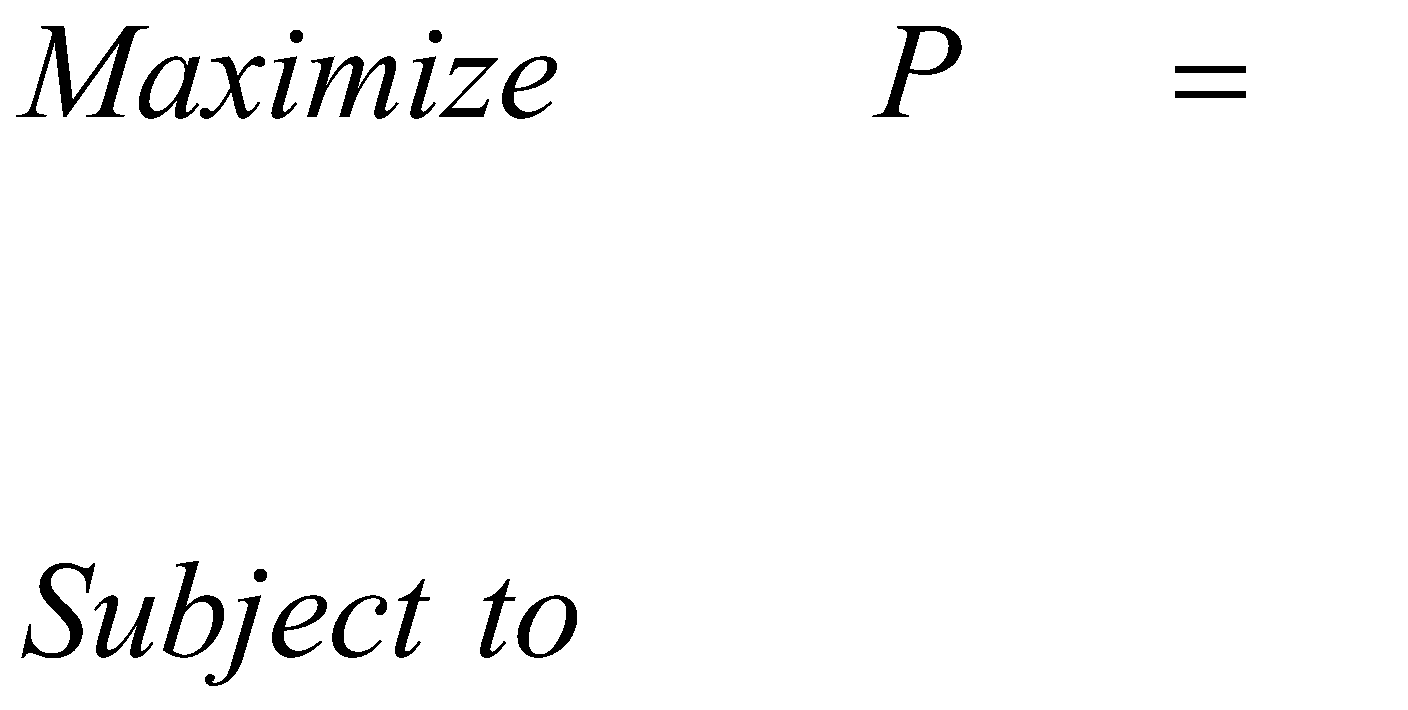       c.     Introduce slack variables to obtain the initial system.             In order to answer questions d and e below you must first complete              questions f, g and h below,     d.     How many of each calculator should Columbia Engineering Company              produce each month to maximize profit.              Scientific   =  ______           Business   =  ______           Graphing   =  ______     e.    What is the maximum profit?             Maximum Profit  =   ______    f.     Are there any unused circuit components, hours, or cases?             If there are, what are they and how many.      g.    Set up the initial simplex tableau.  Circle the pivot element.     h.               Now carry out successive pivoting operations to obtain an optimum solution to                 the linear programming  problem. In each case clearly state the row operations                 used. For each tableau used, complete the leftmost column by providing           the appropriate basic variables.            You must show all work leading to the final tableau.       Show your work in the following tables. You may need less than the seven tables provided for you.                                       The initial simplex tableau for this problem is :  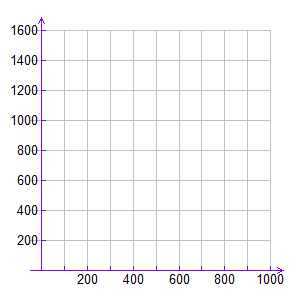 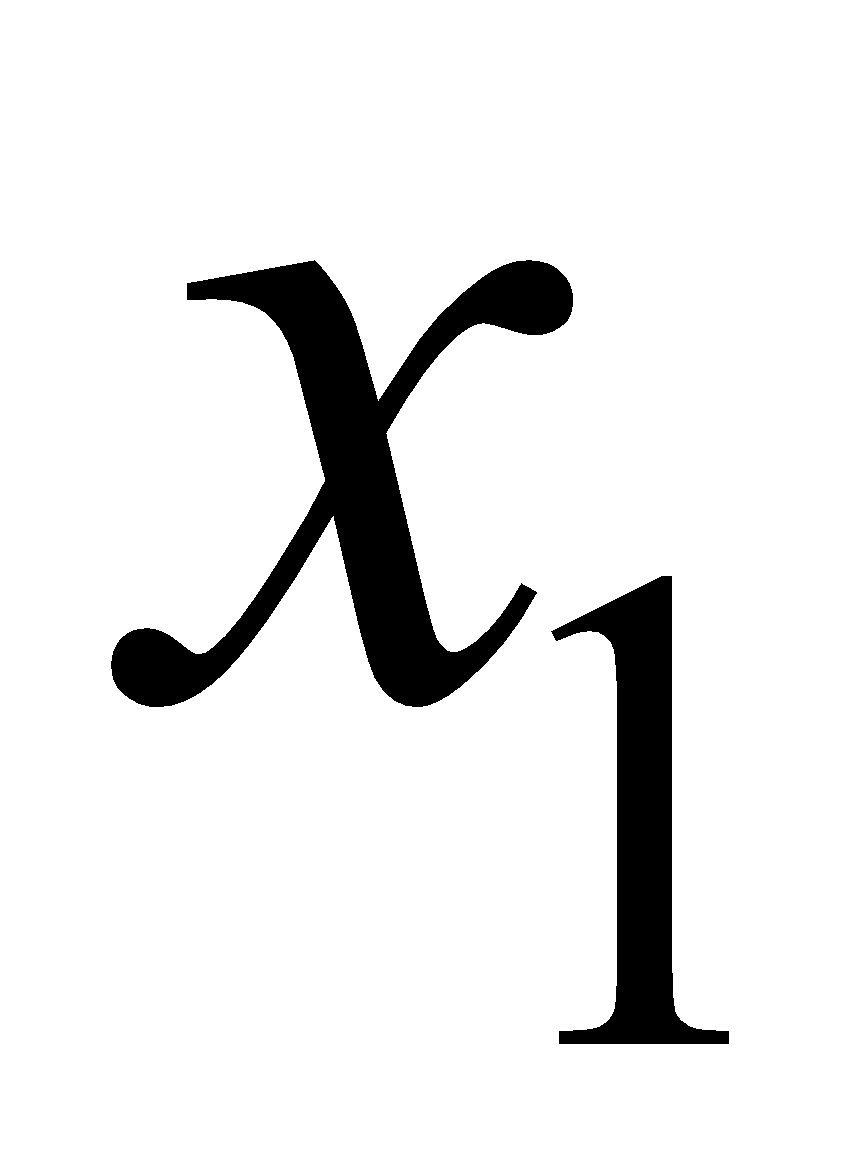 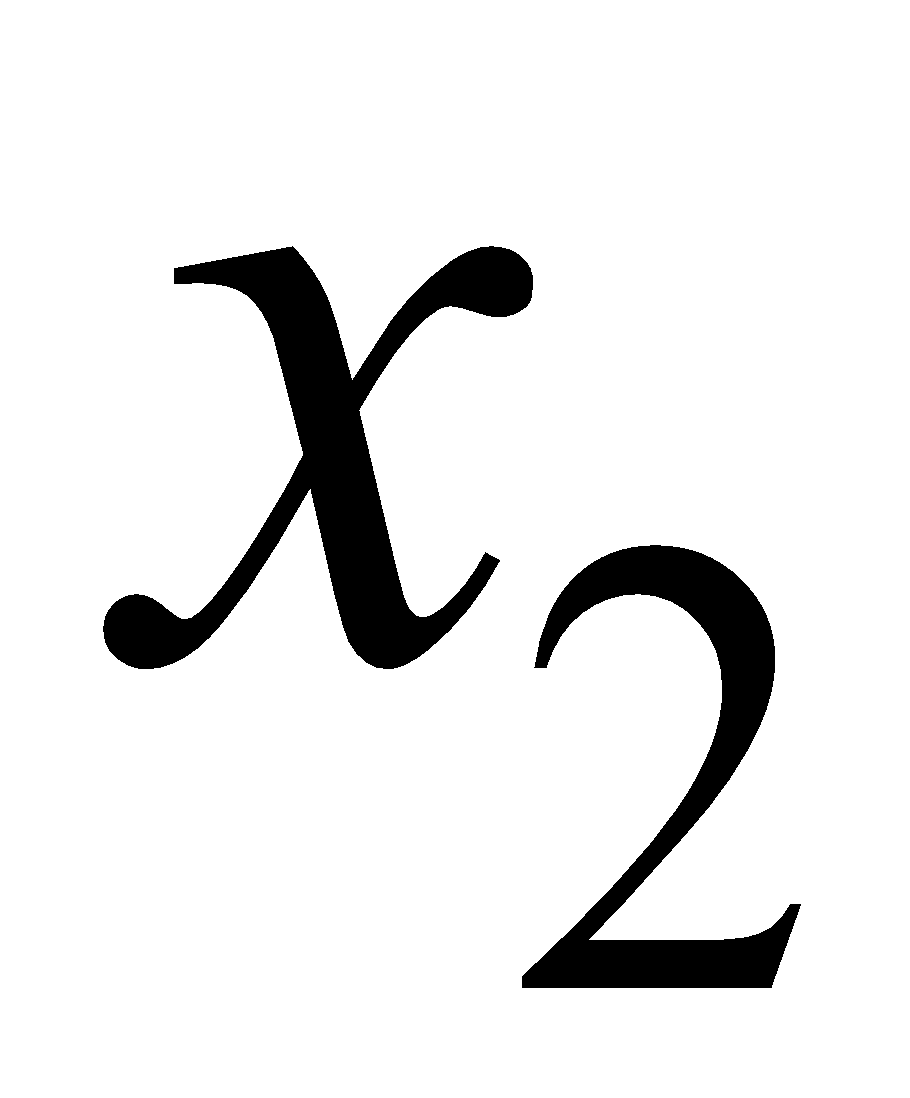 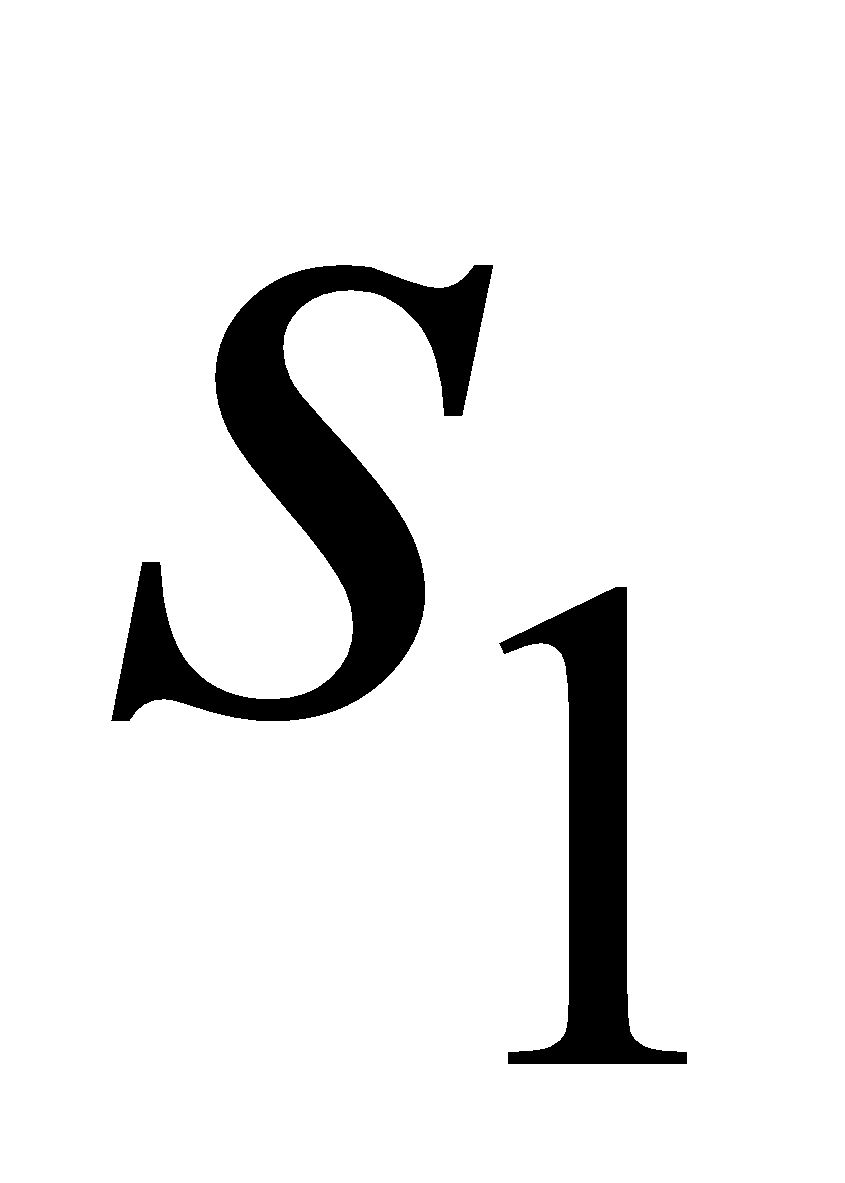 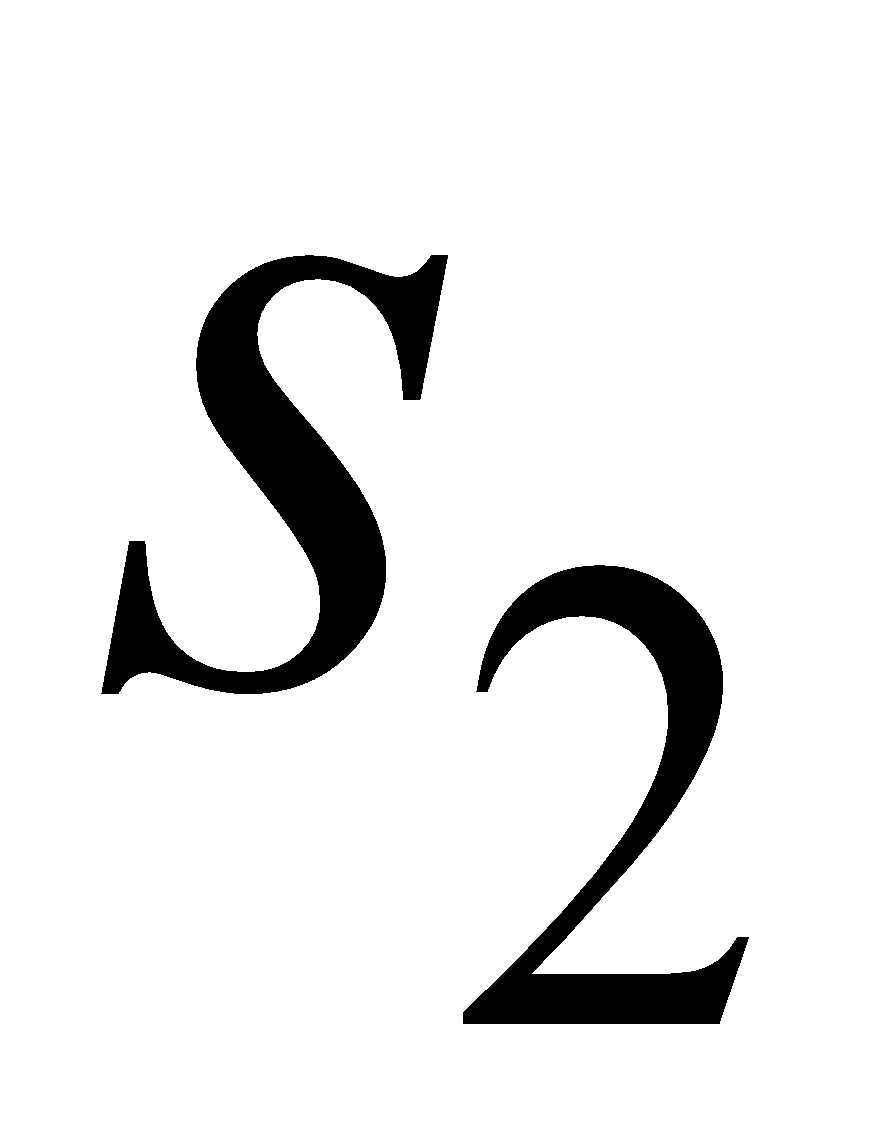 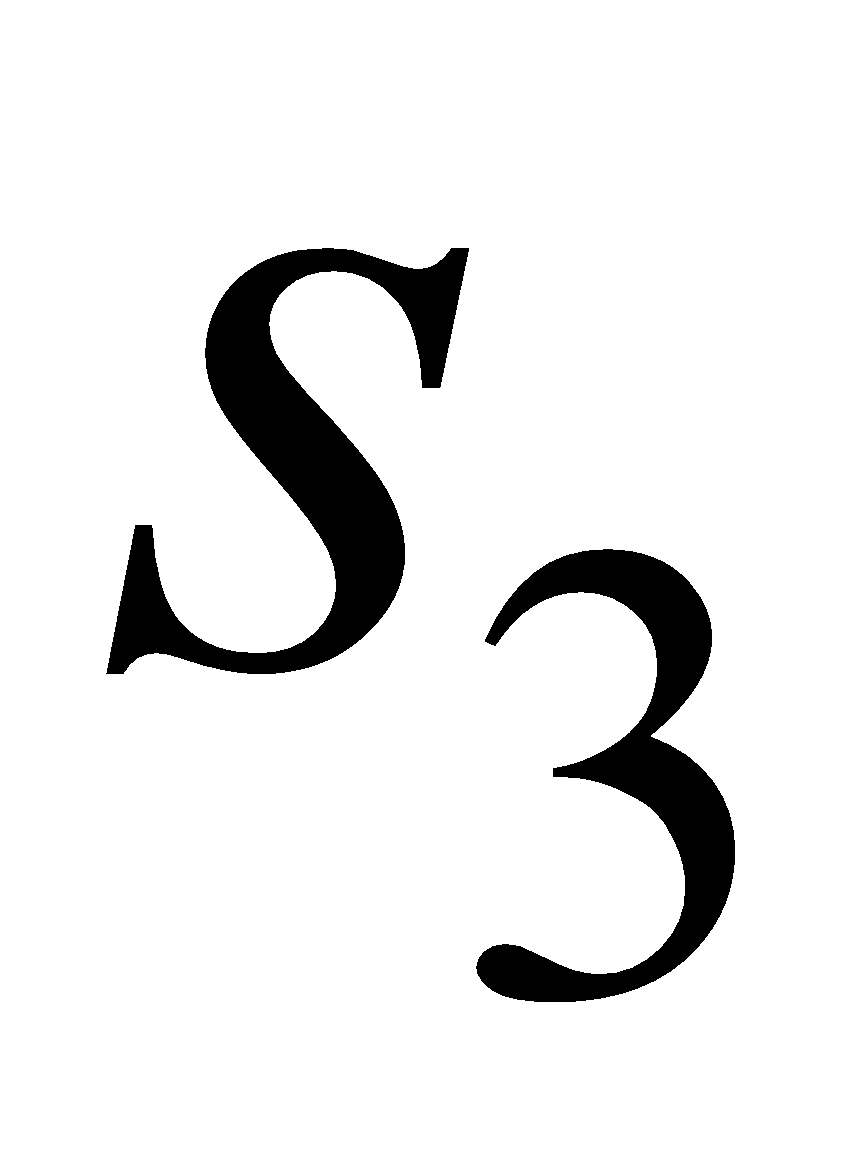 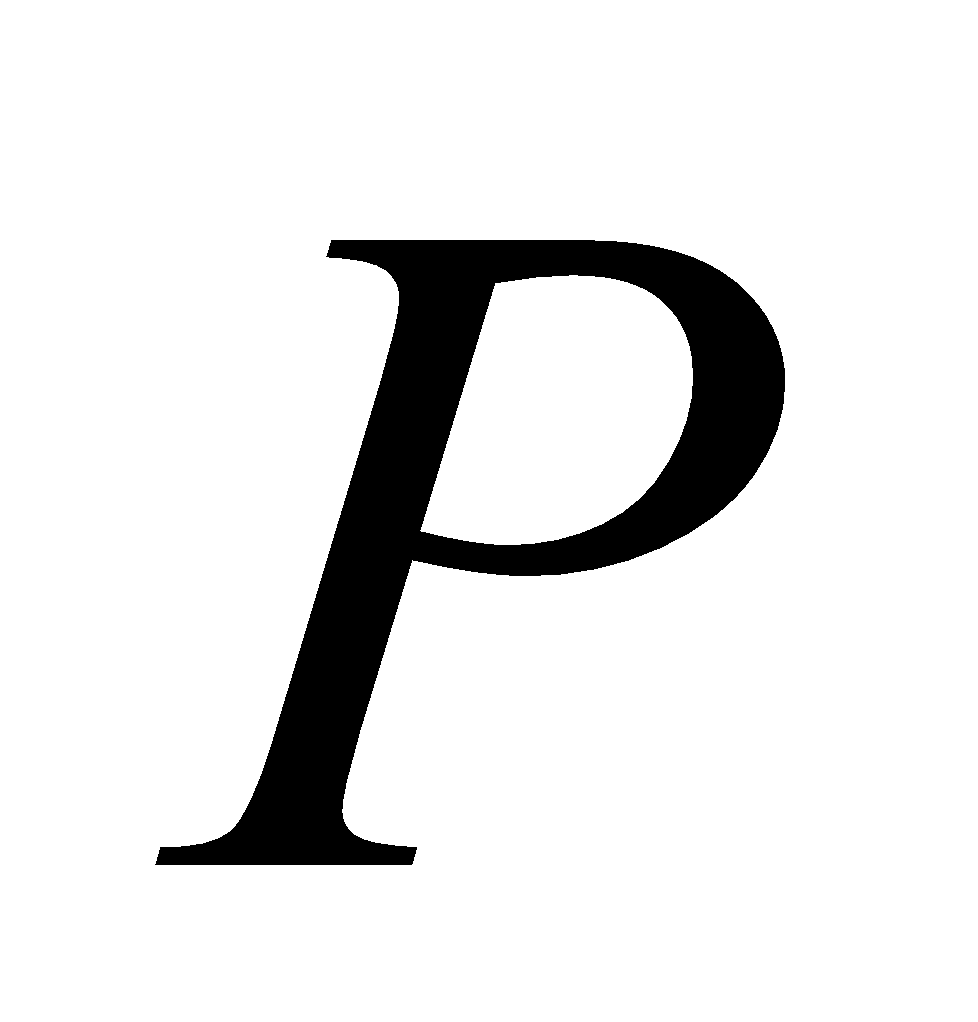 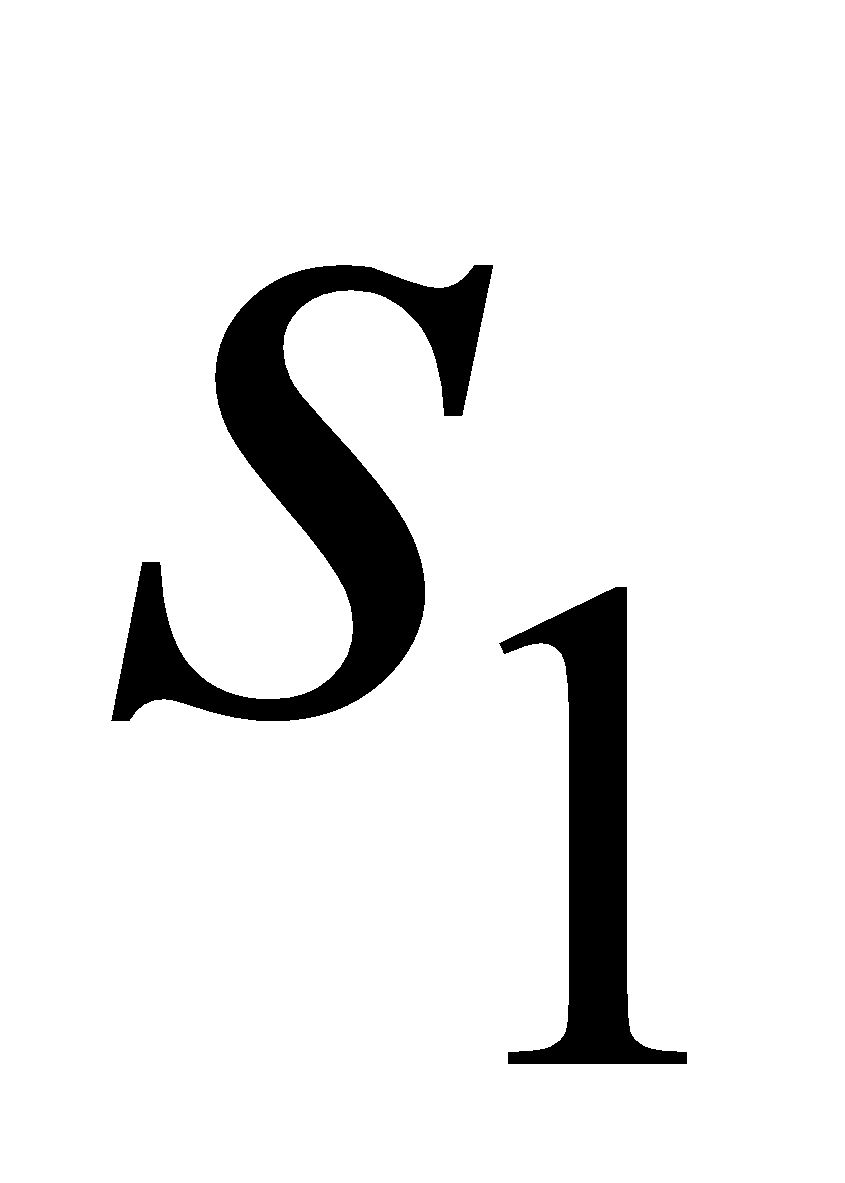 101000600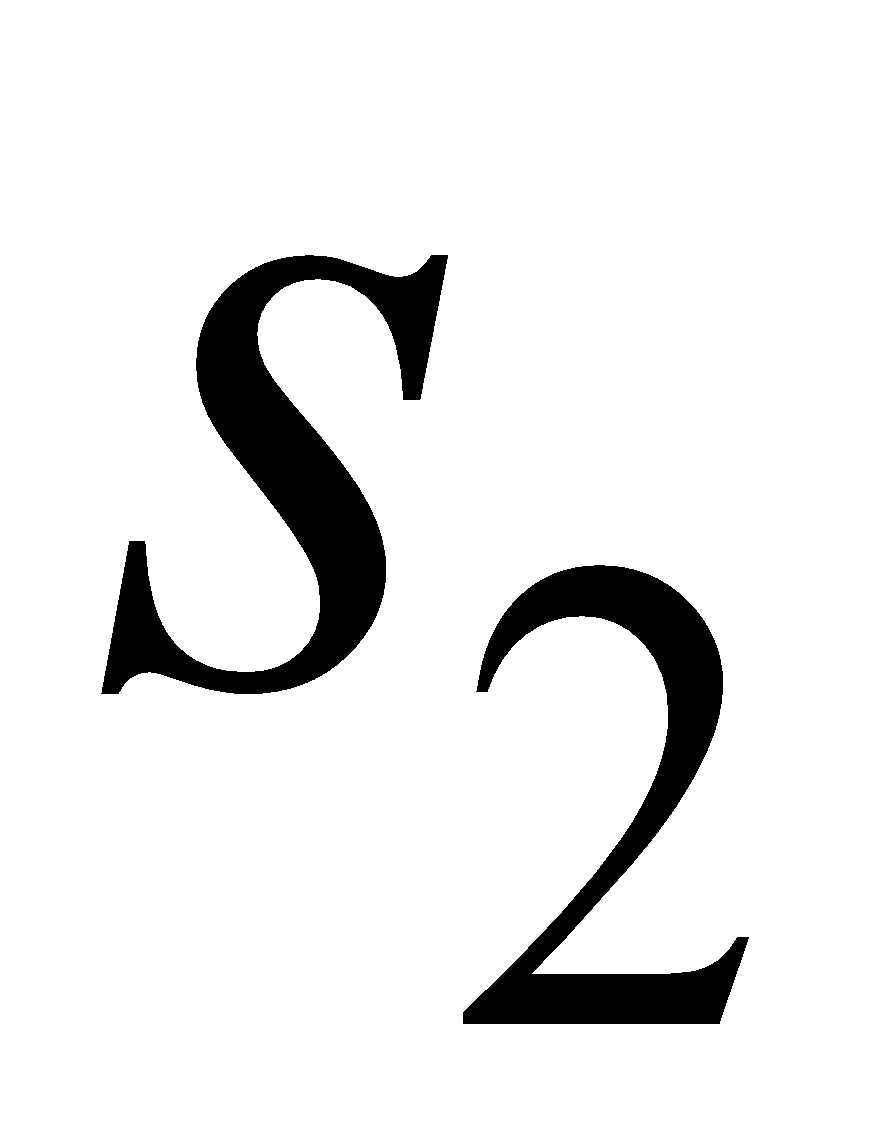 2301003600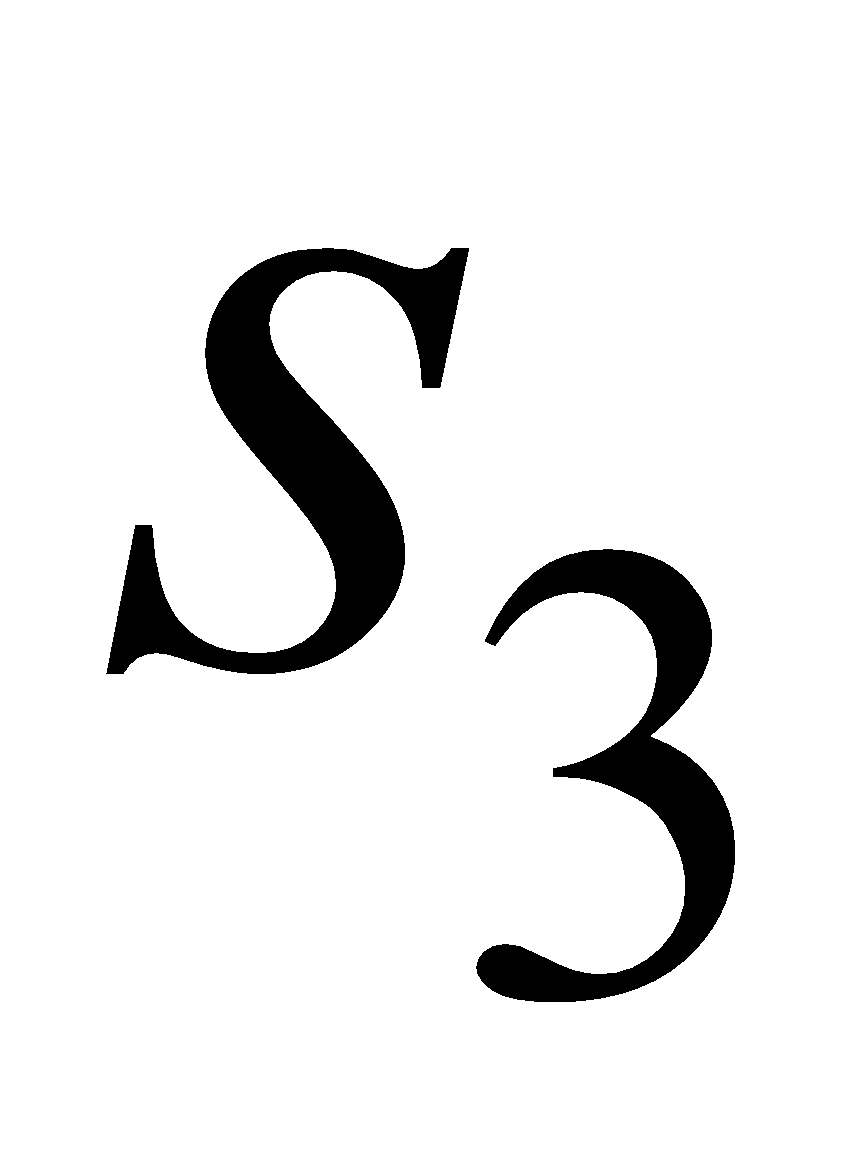 5300104500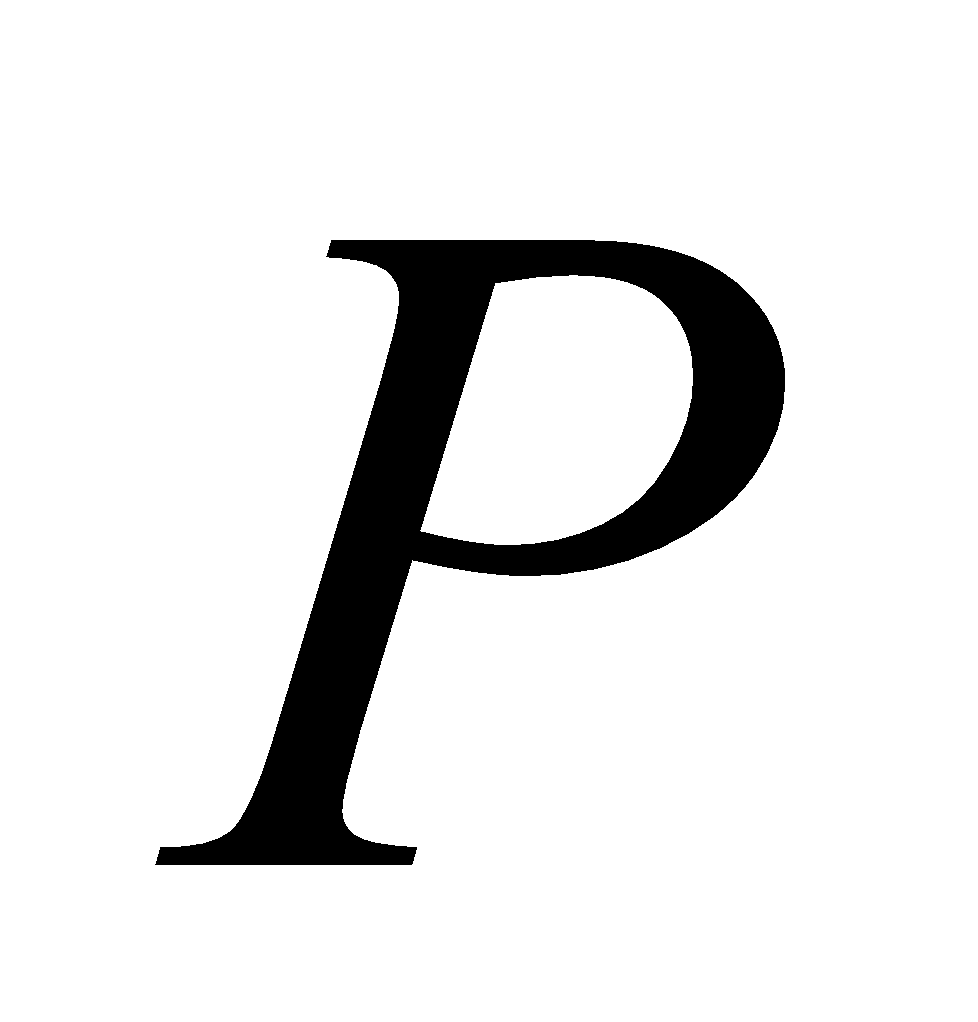 -10-700010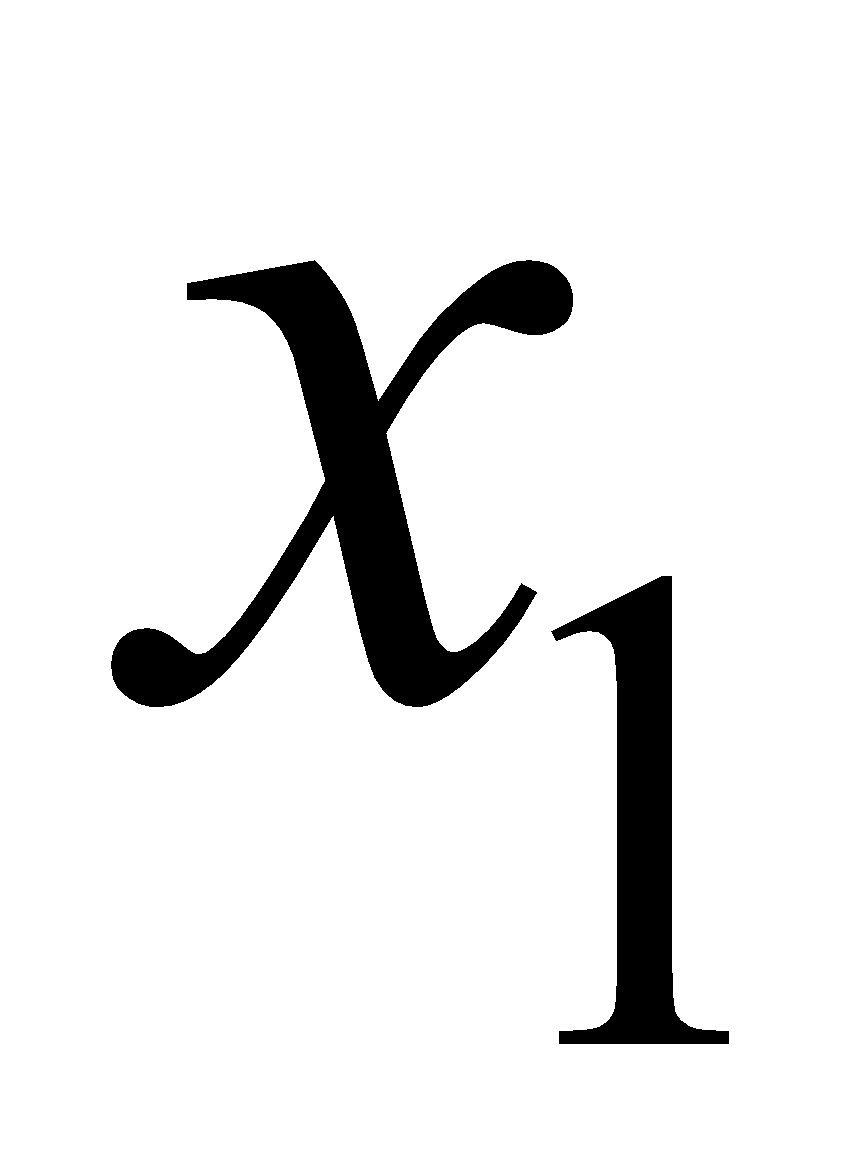 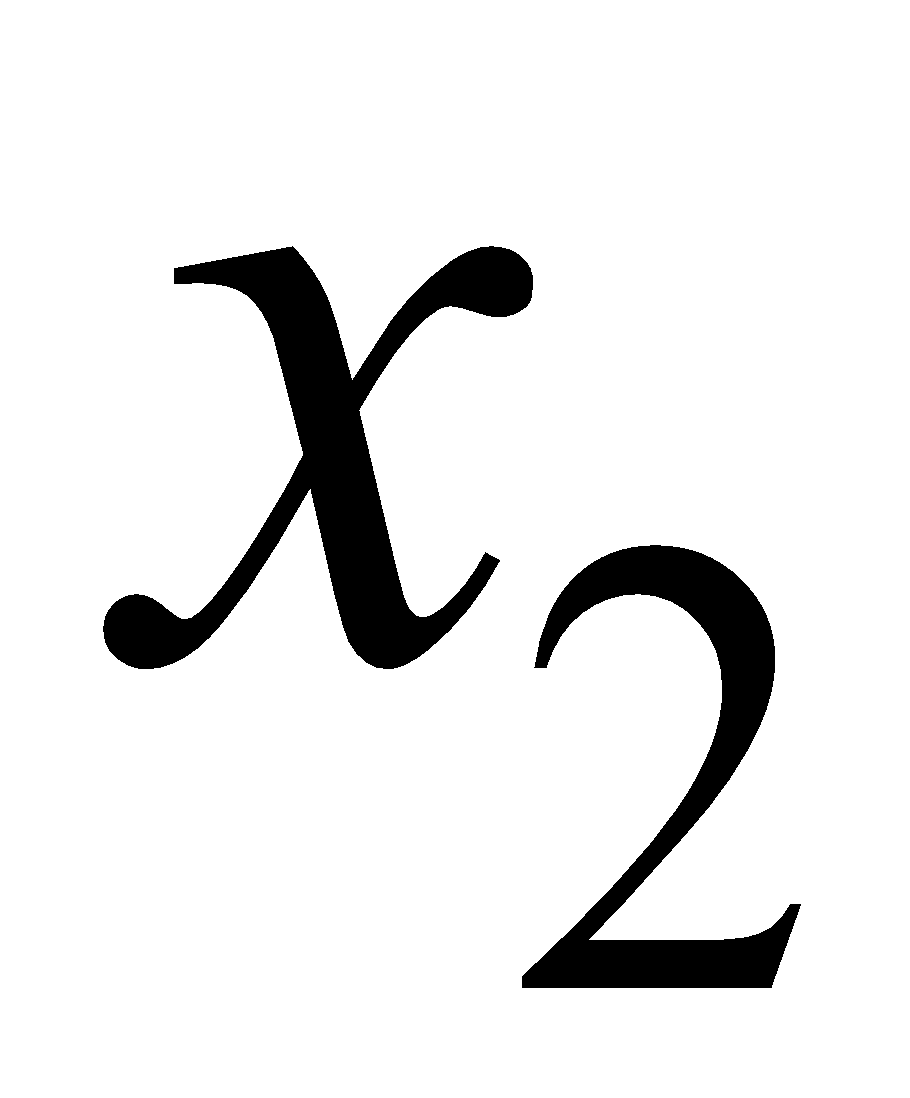 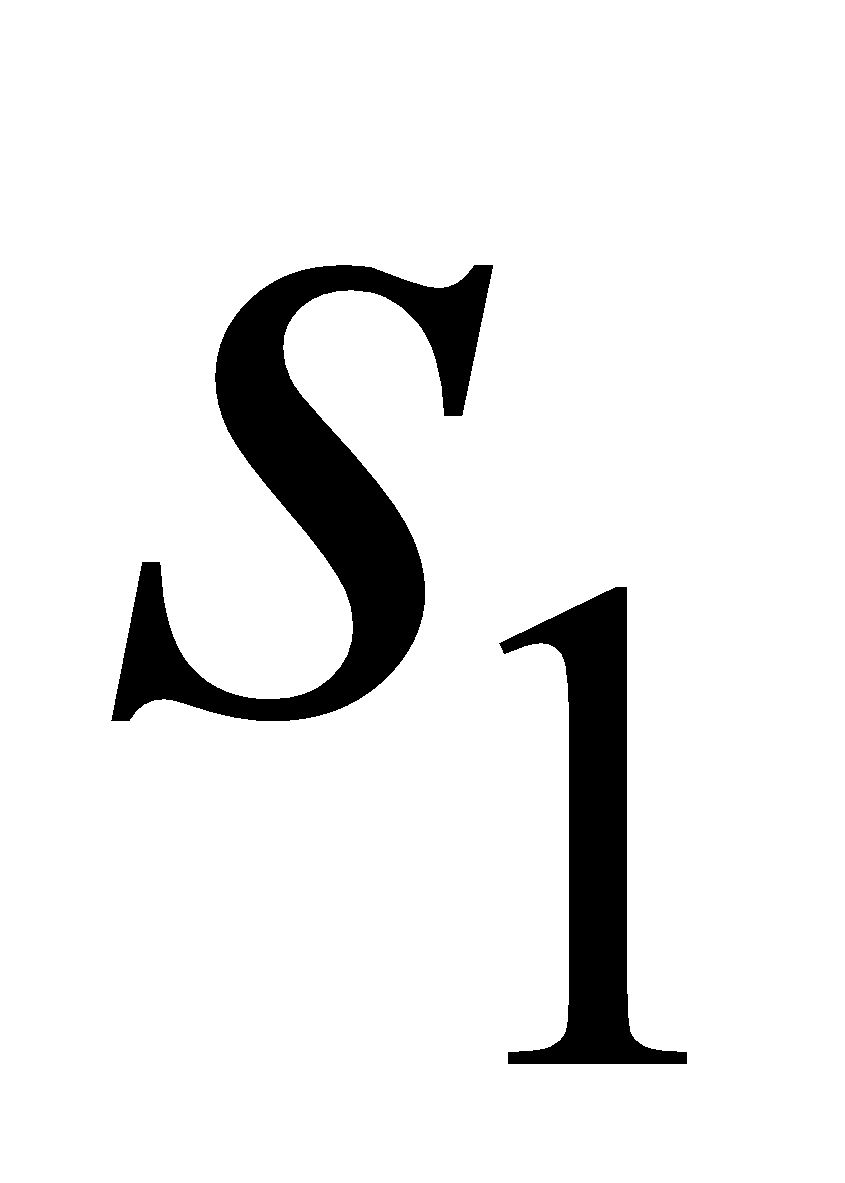 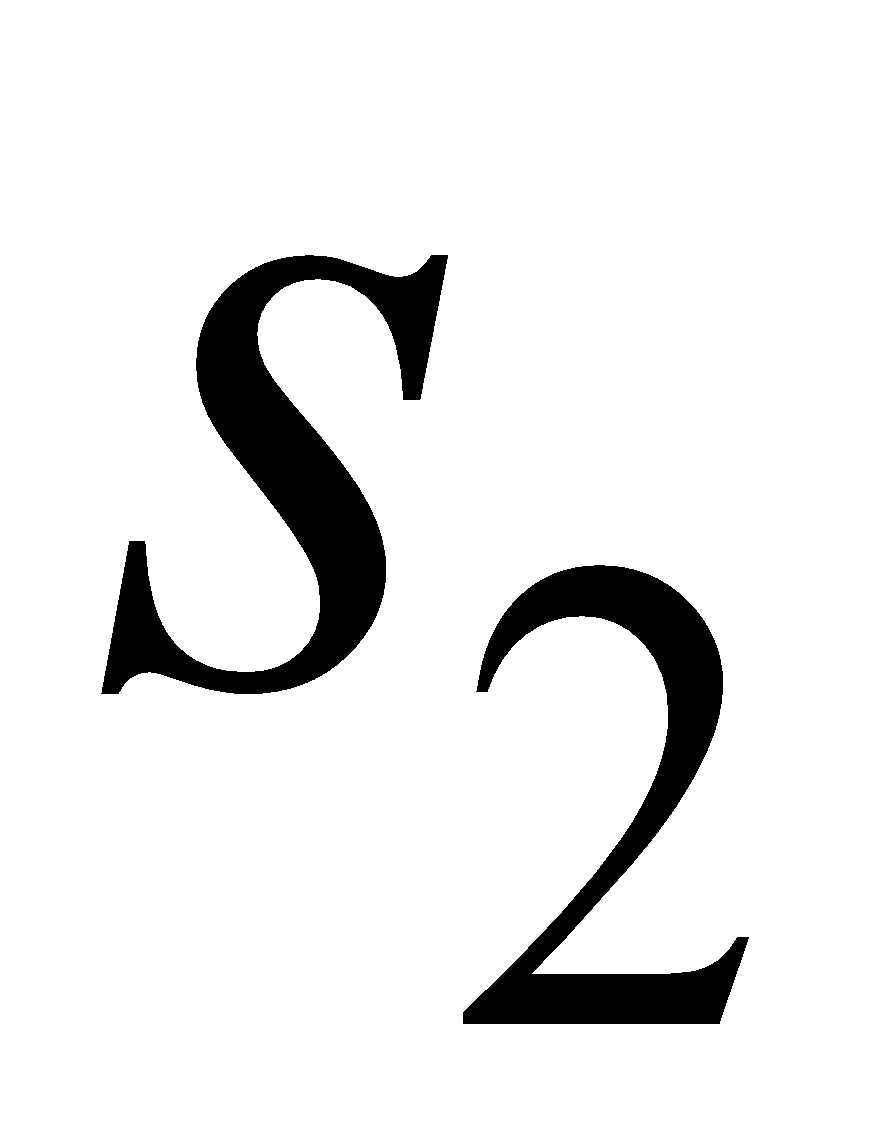 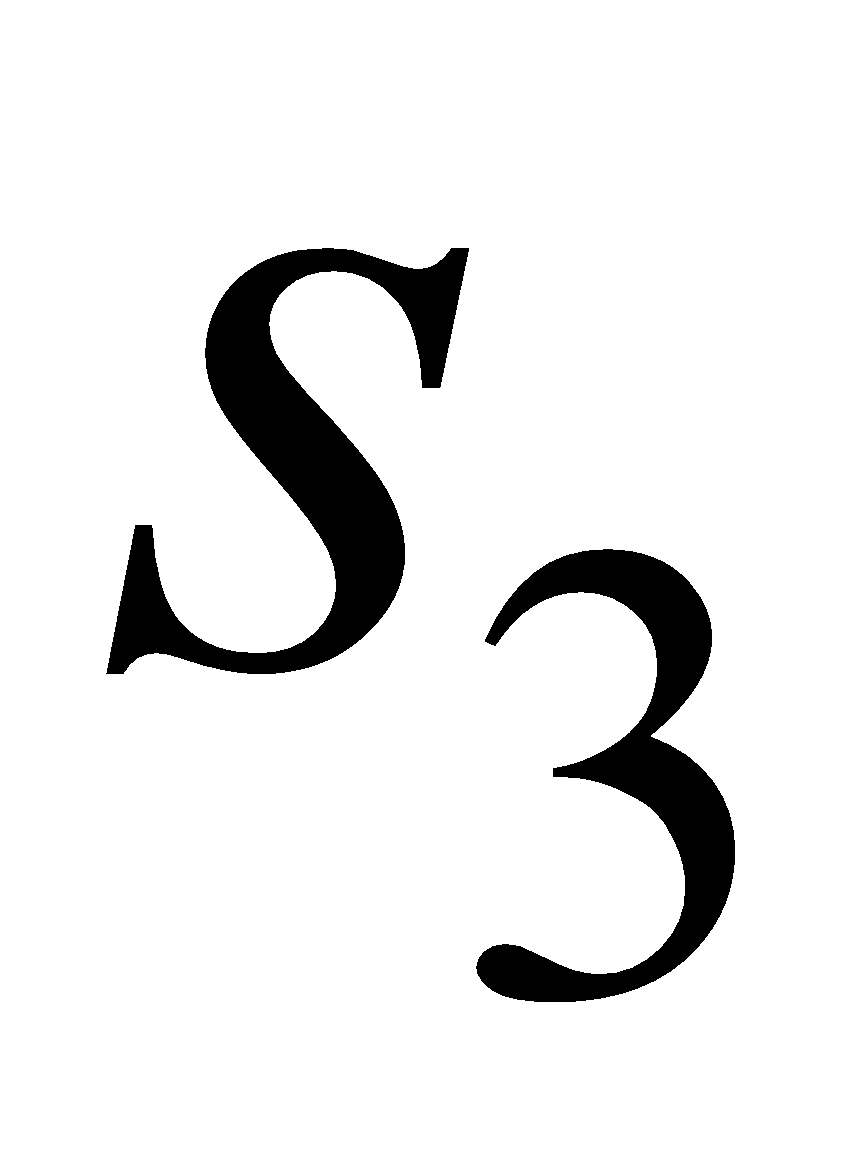 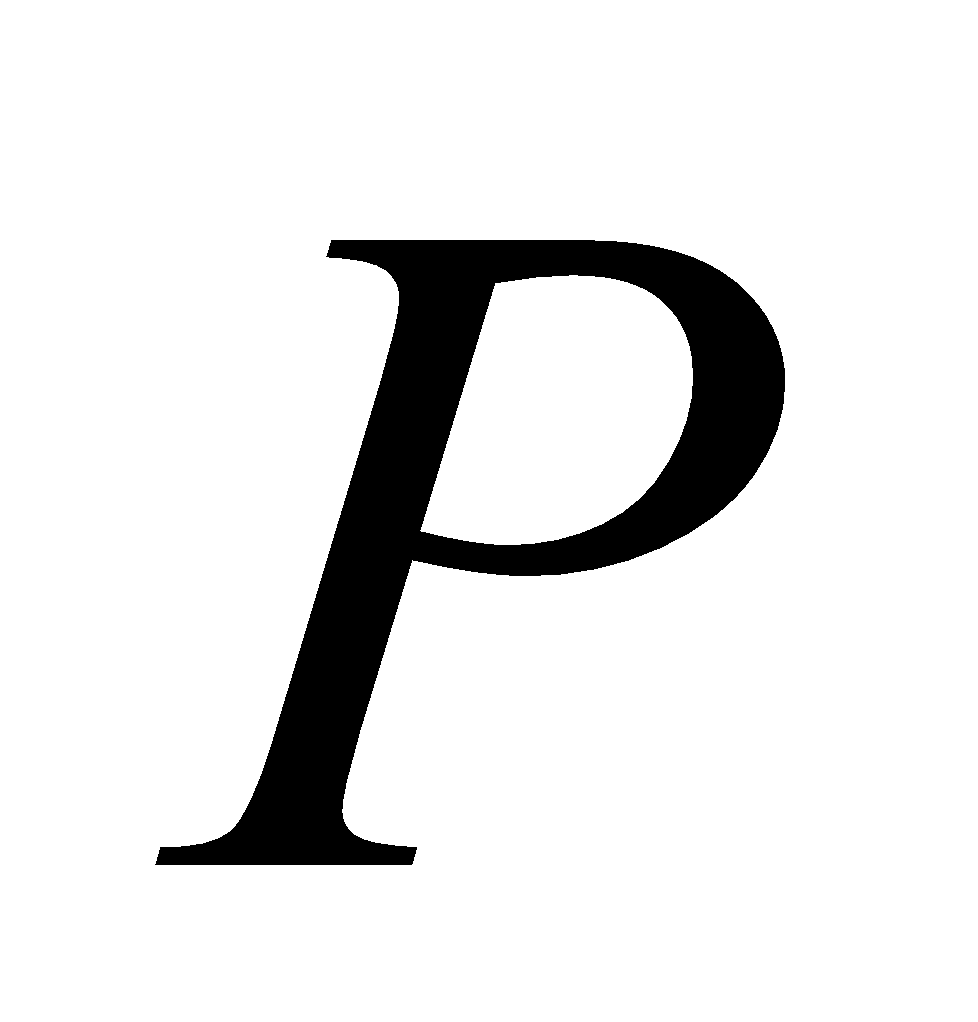 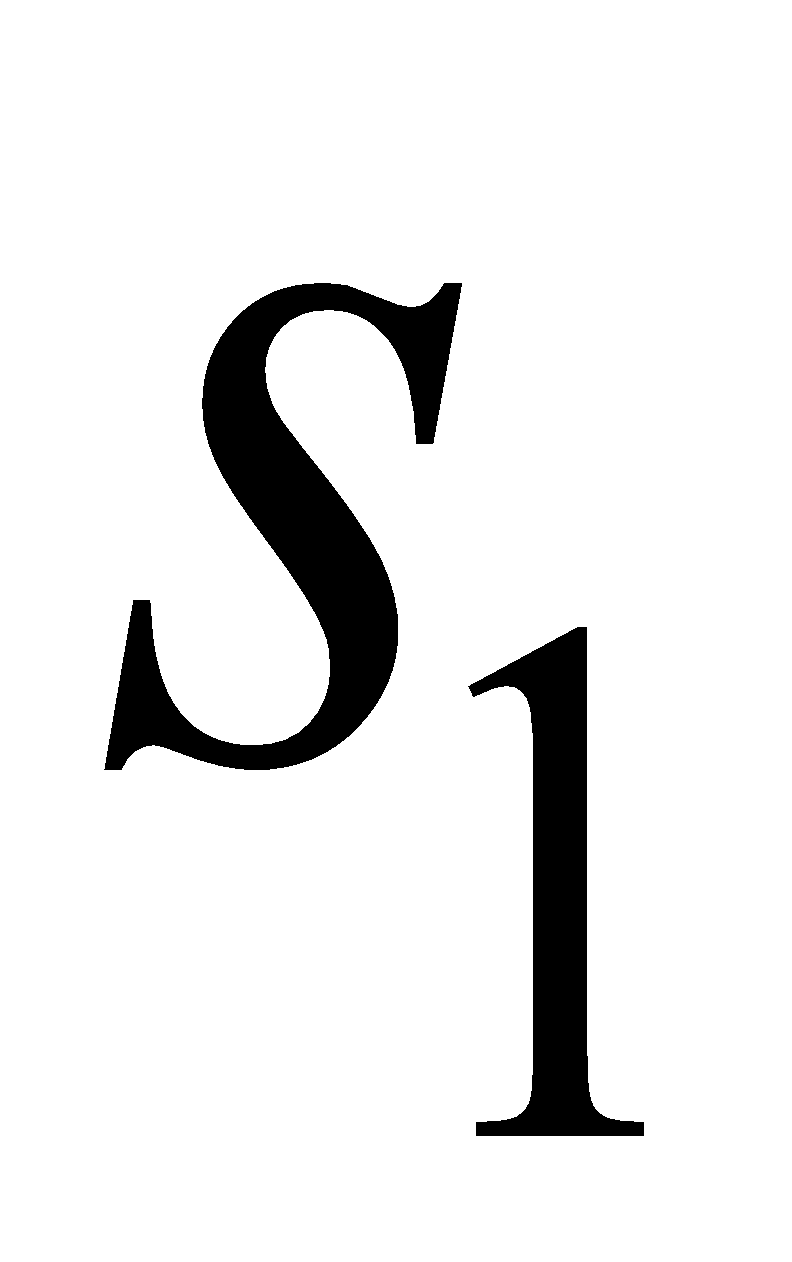 101000600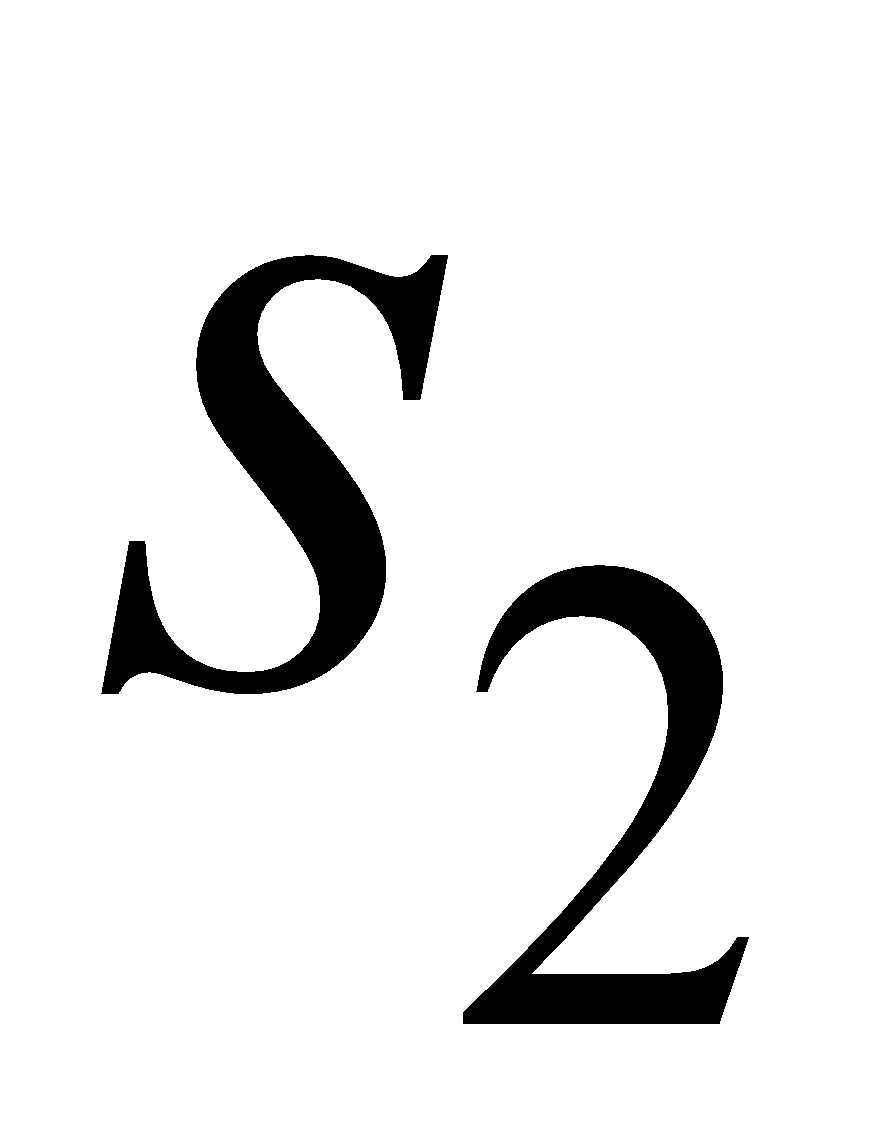 03-21002400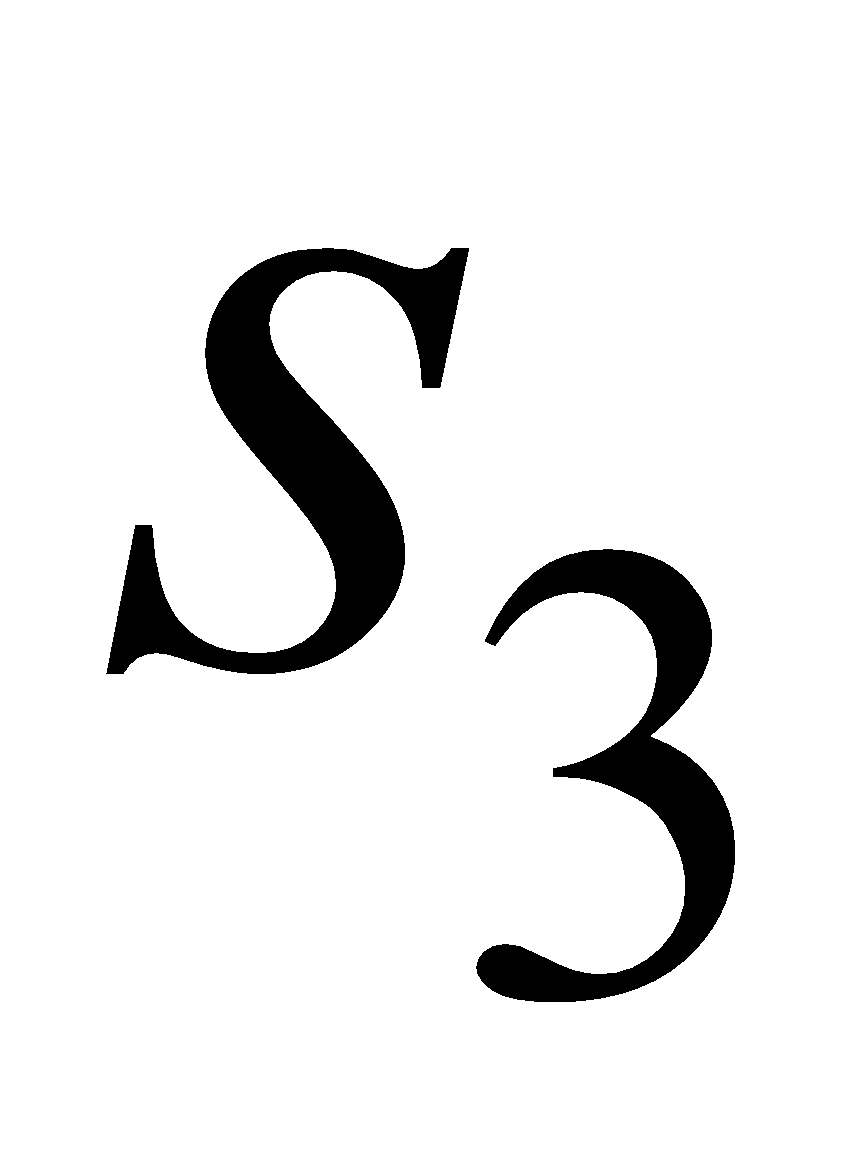 03-50101500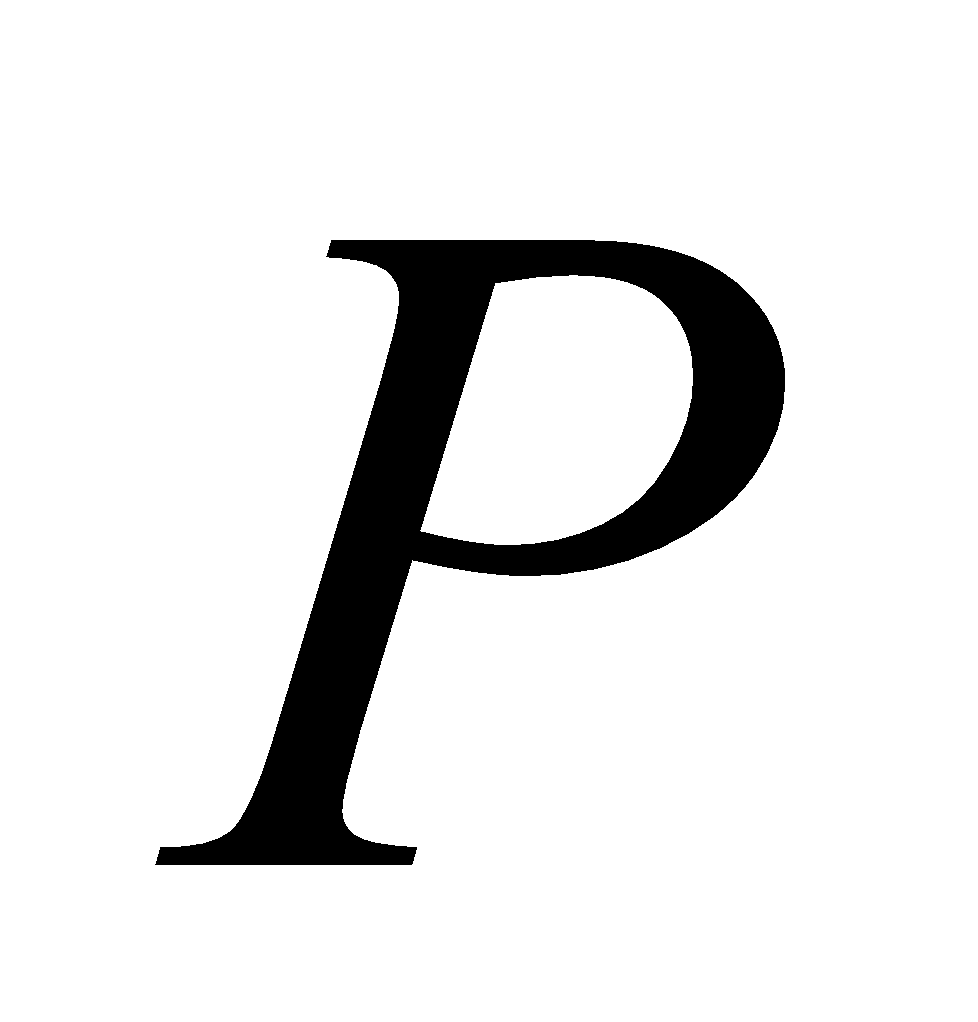 0-7100016000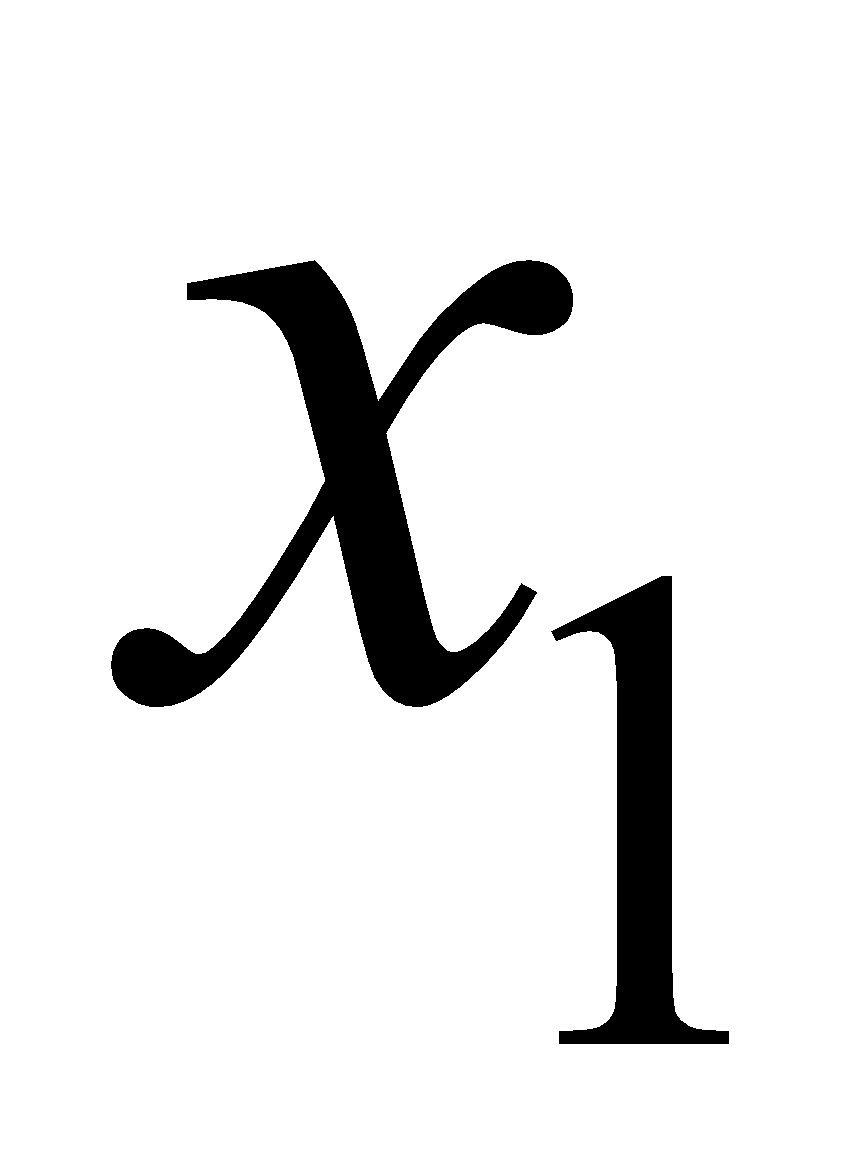 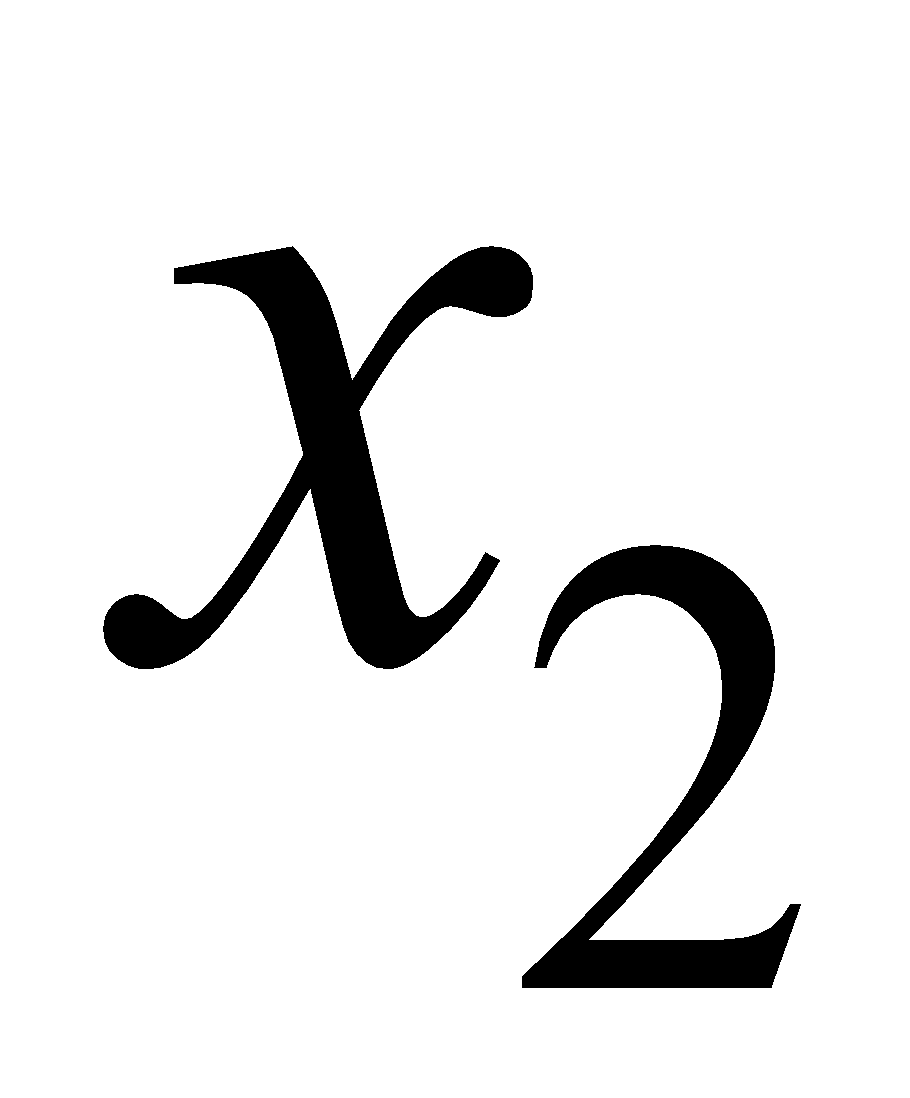 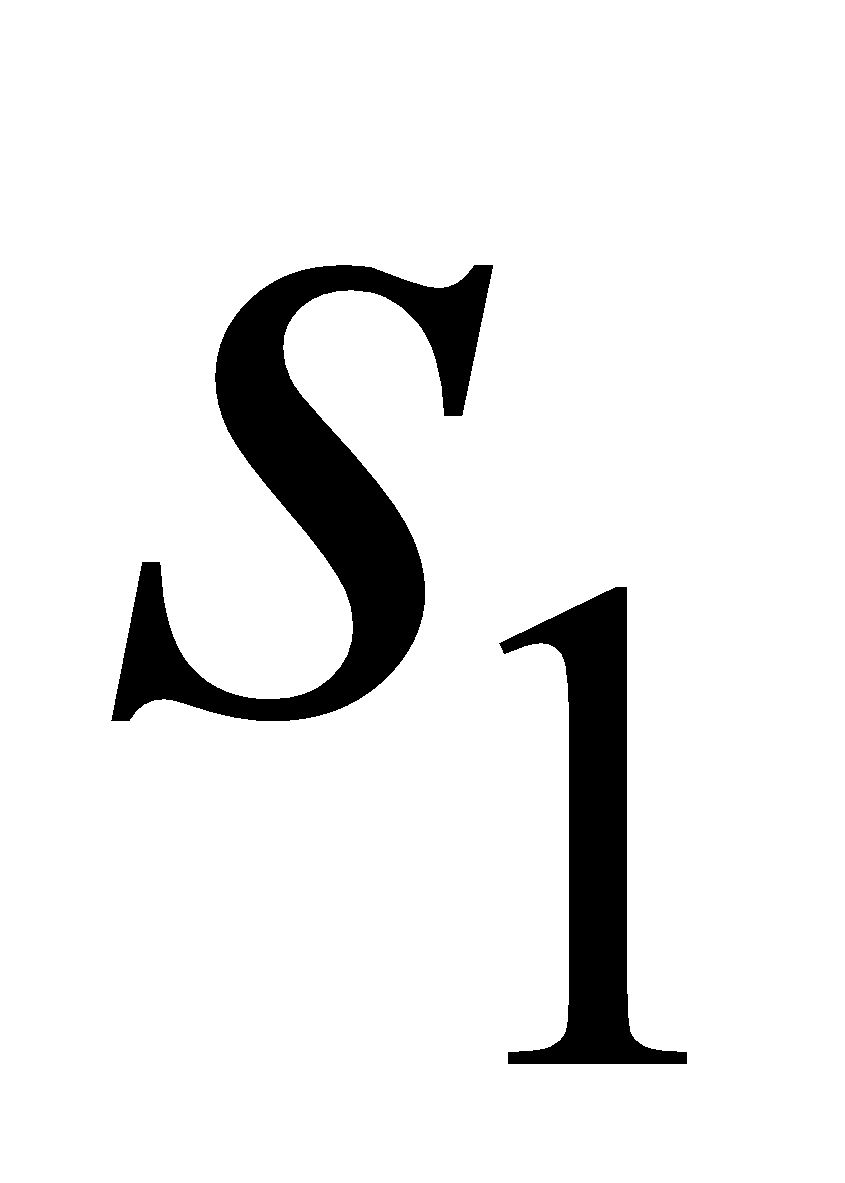 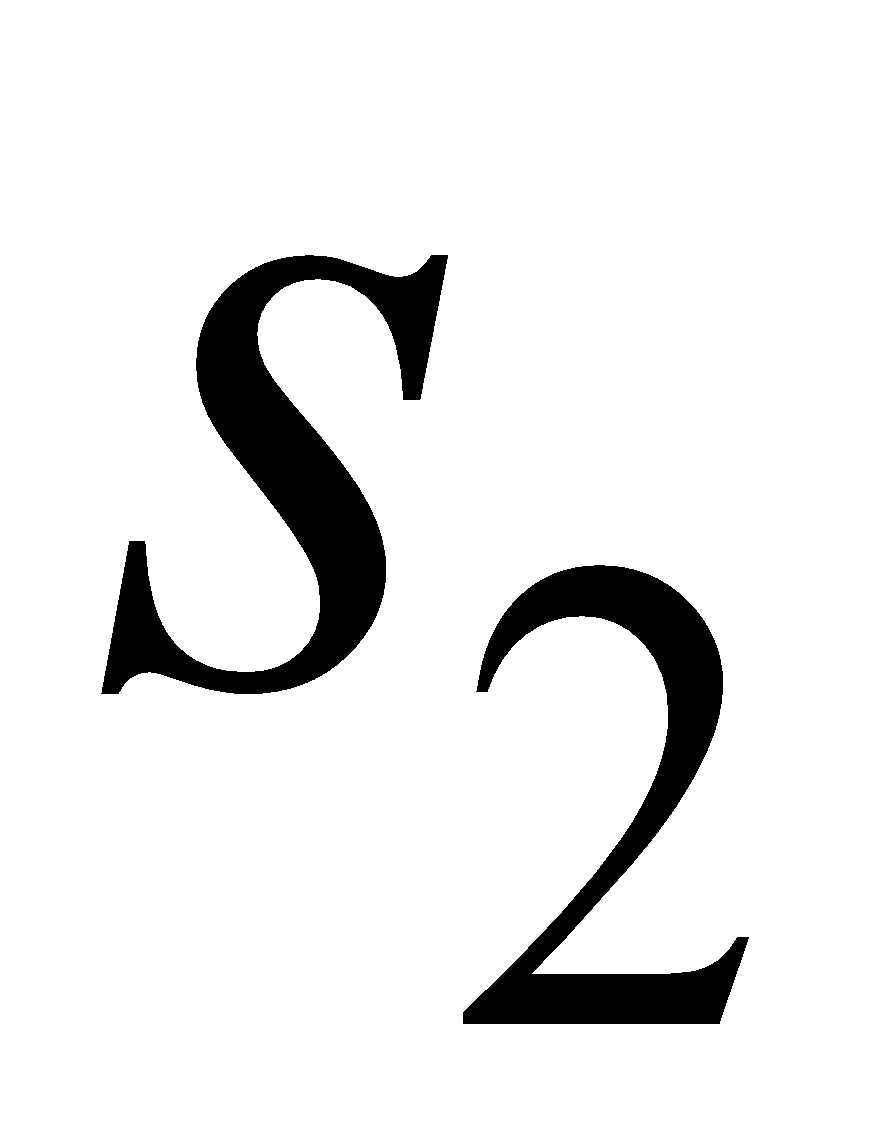 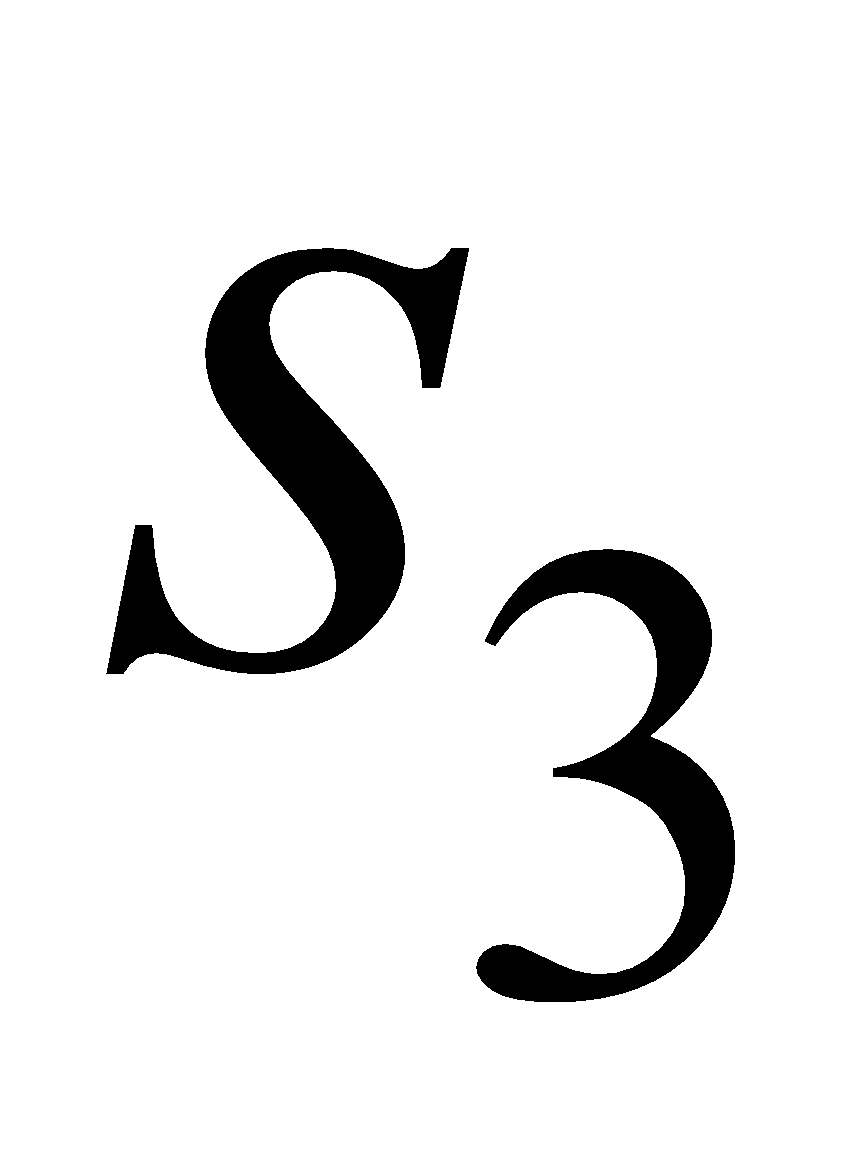 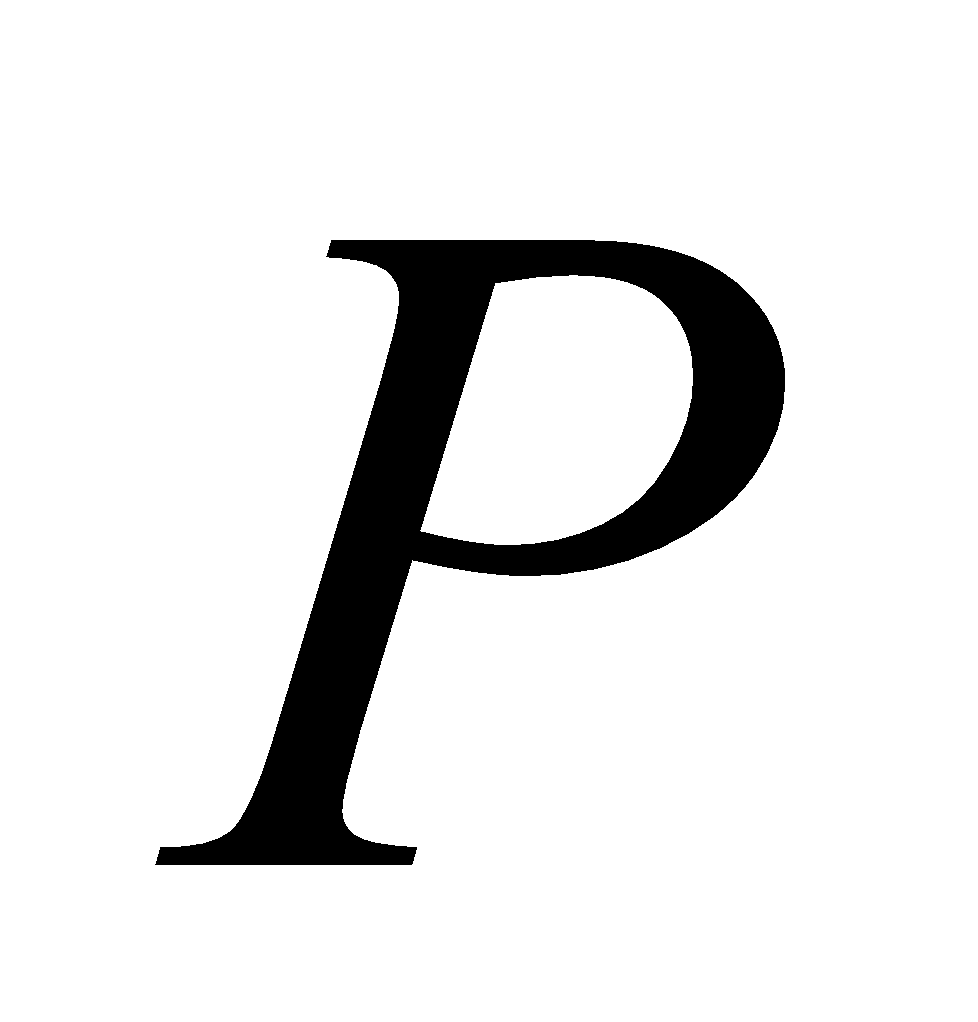 S1101000600S20031-10900S303-50101500P00-507328500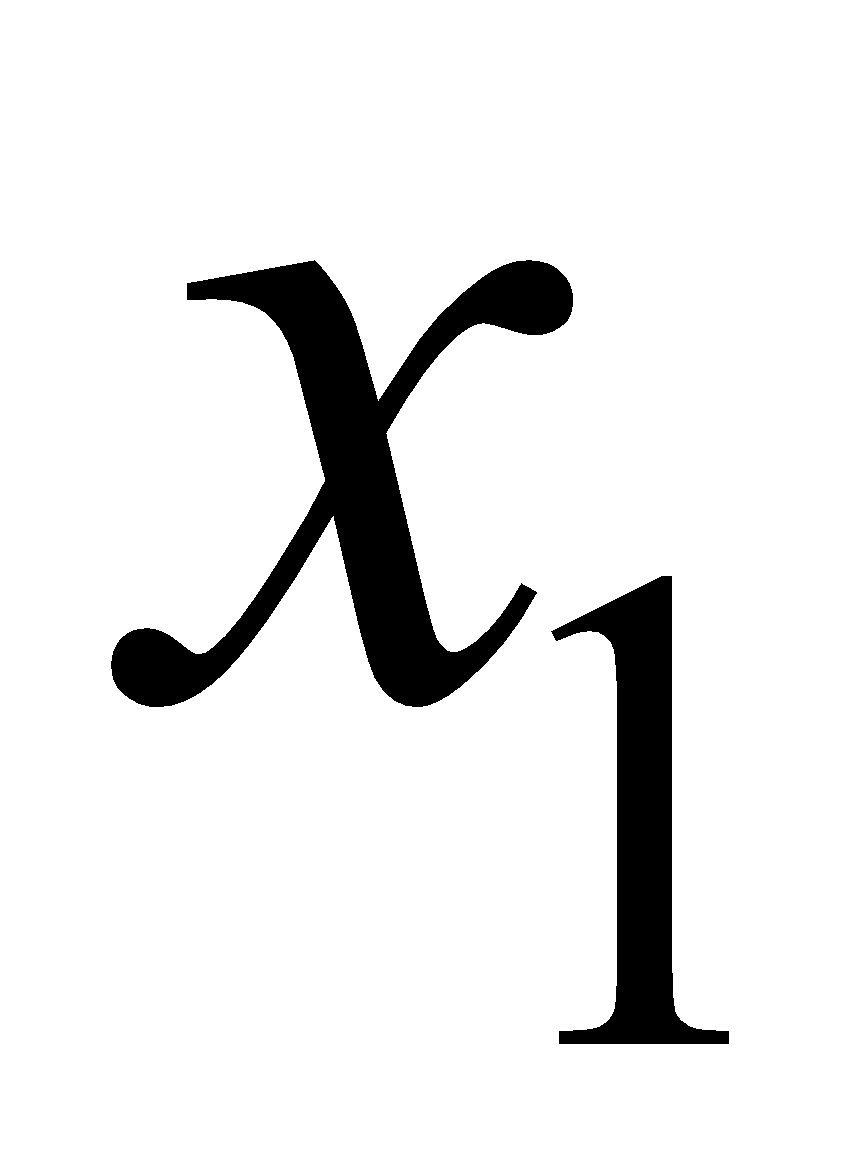 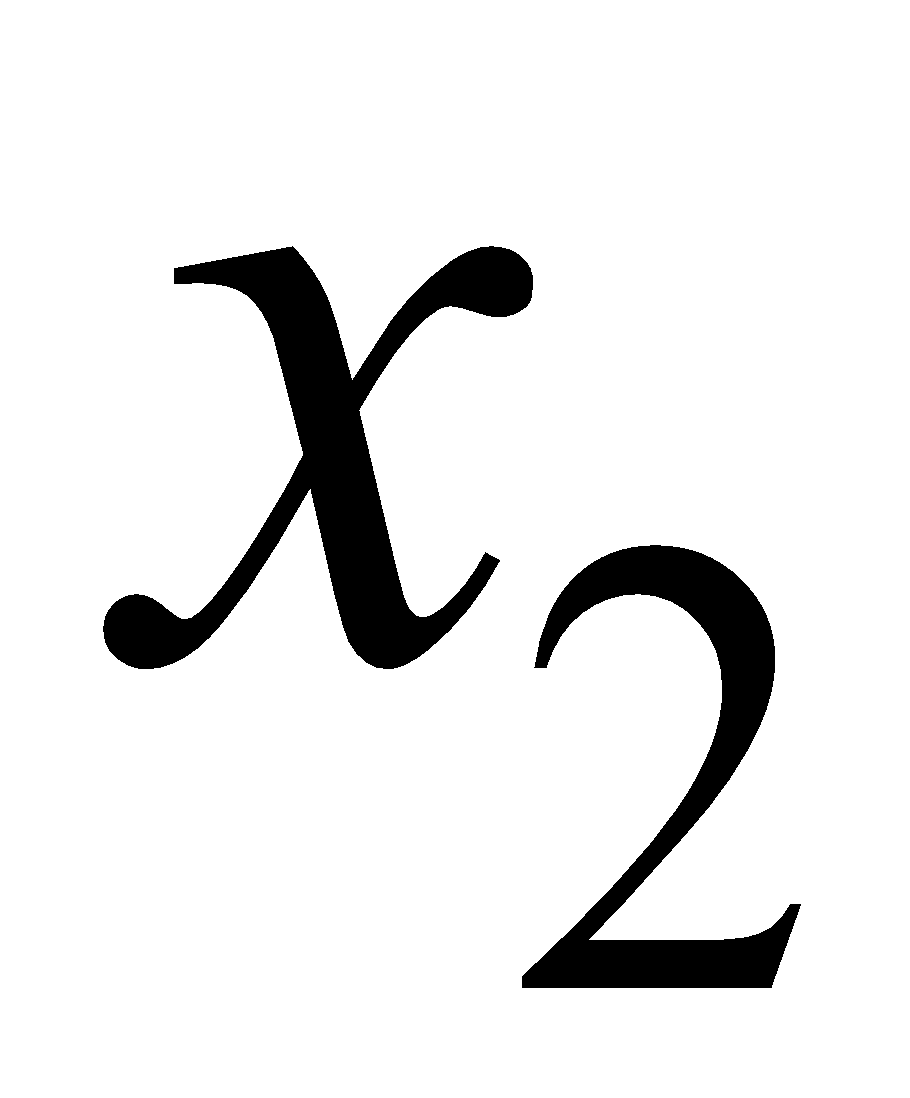 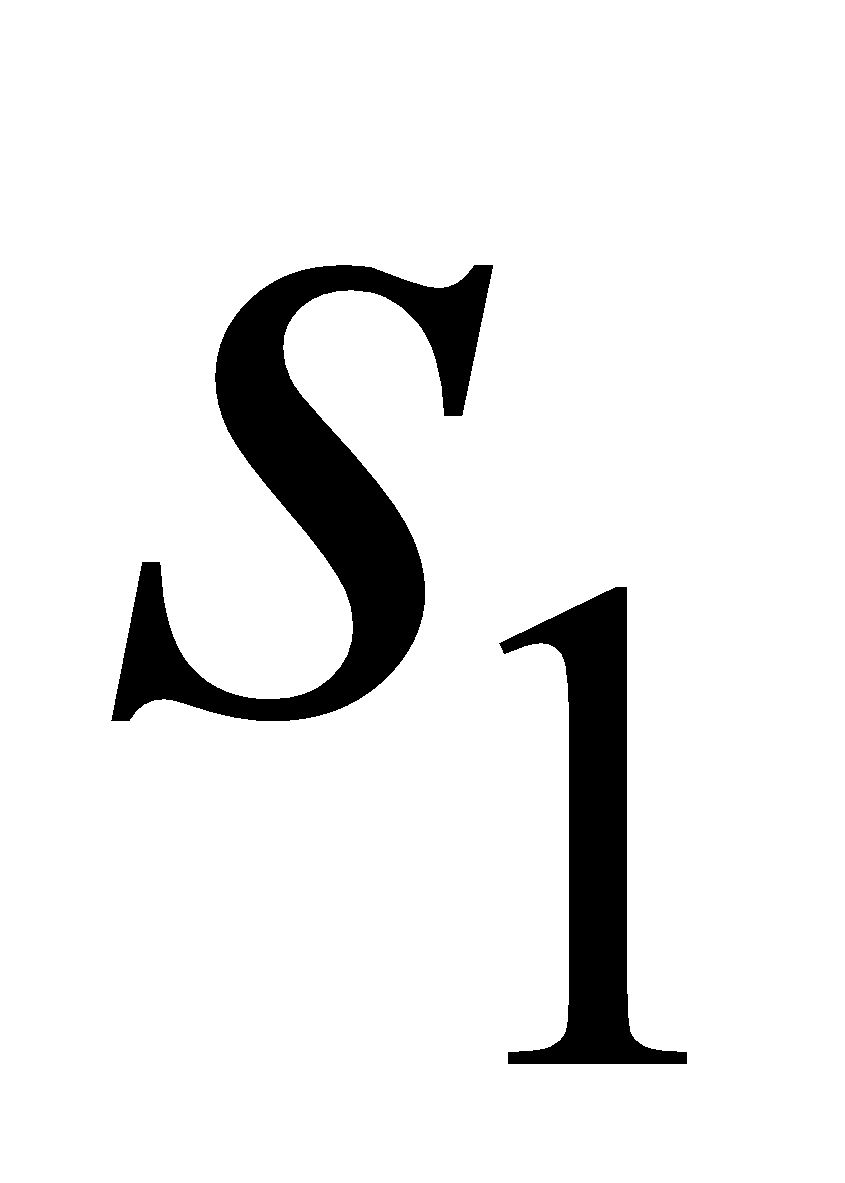 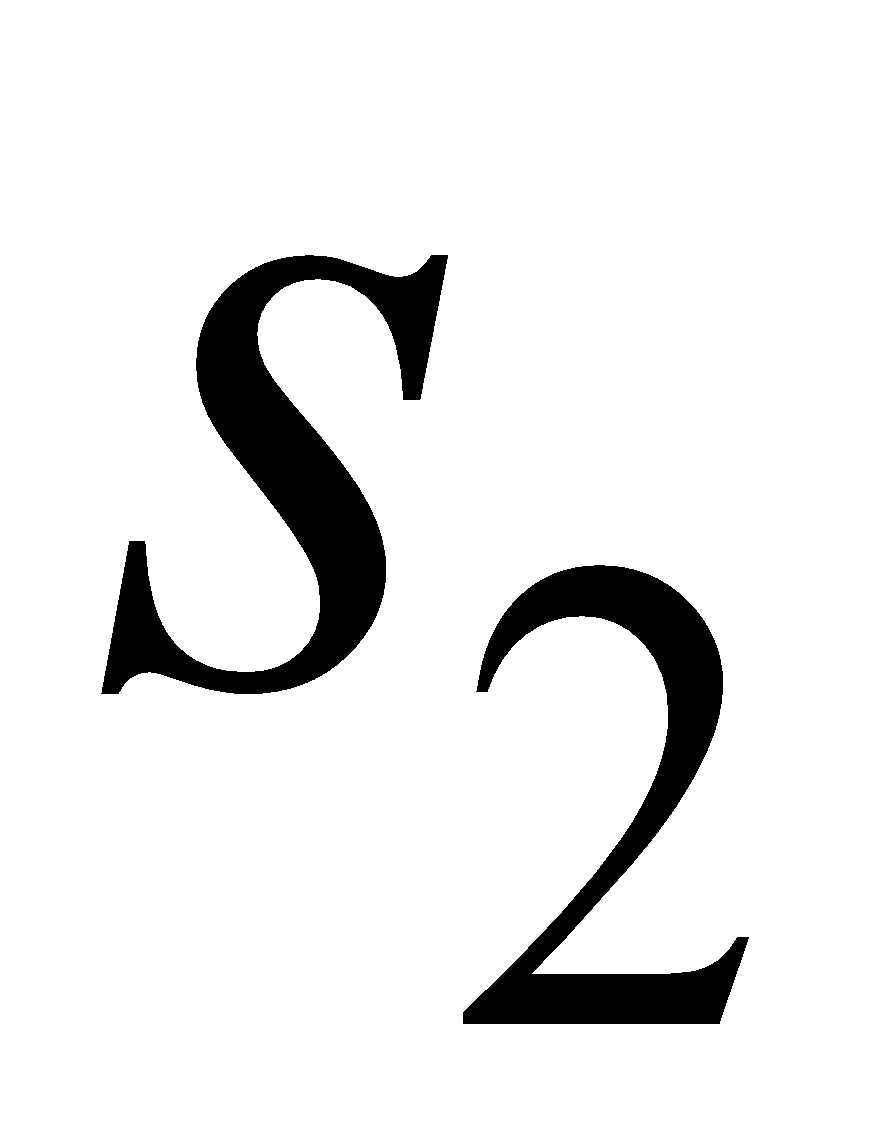 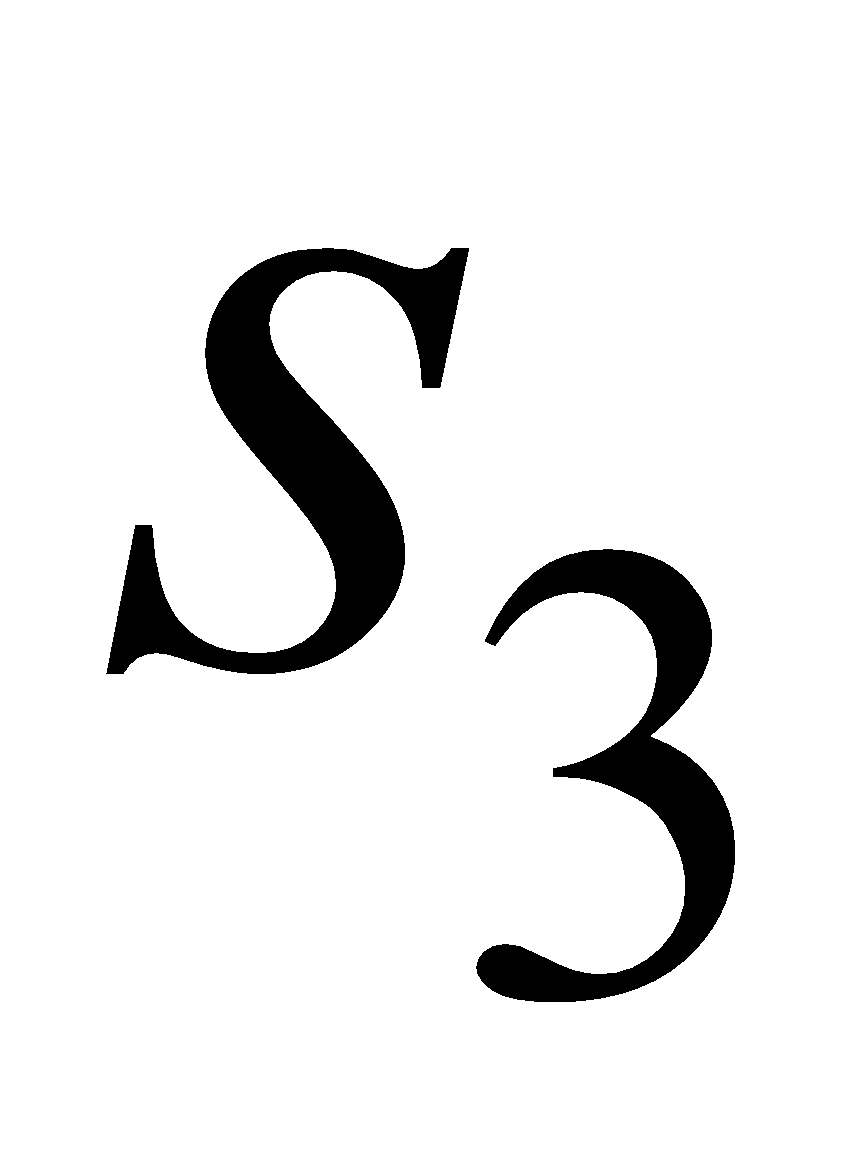 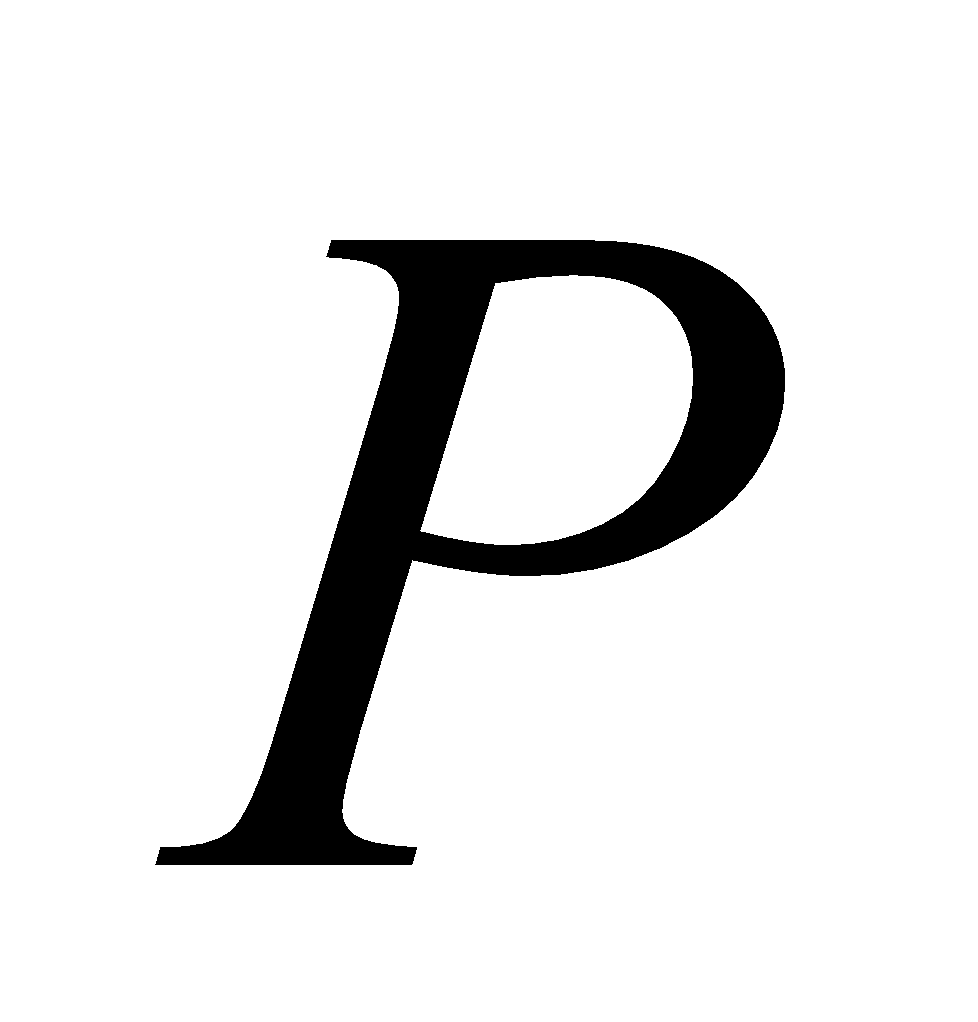 S1300-110900S20031-10900S30905-209000P000516990000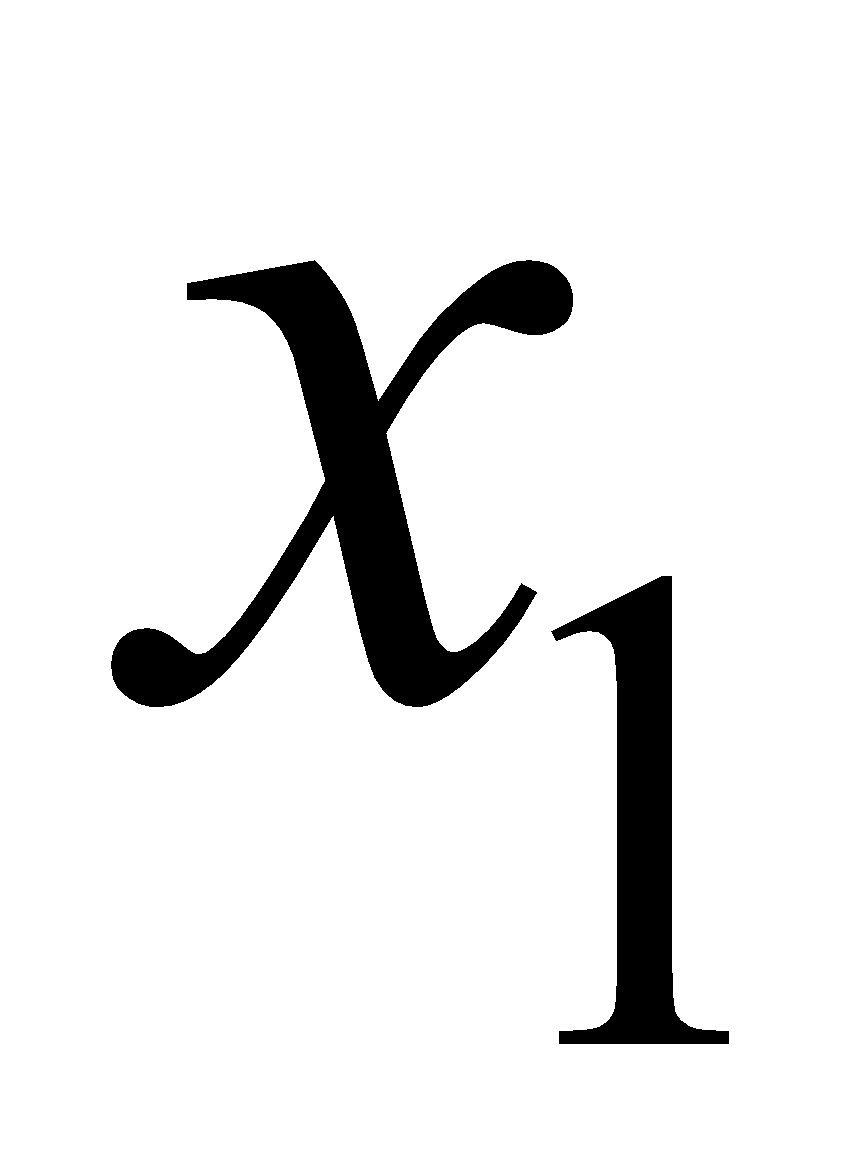 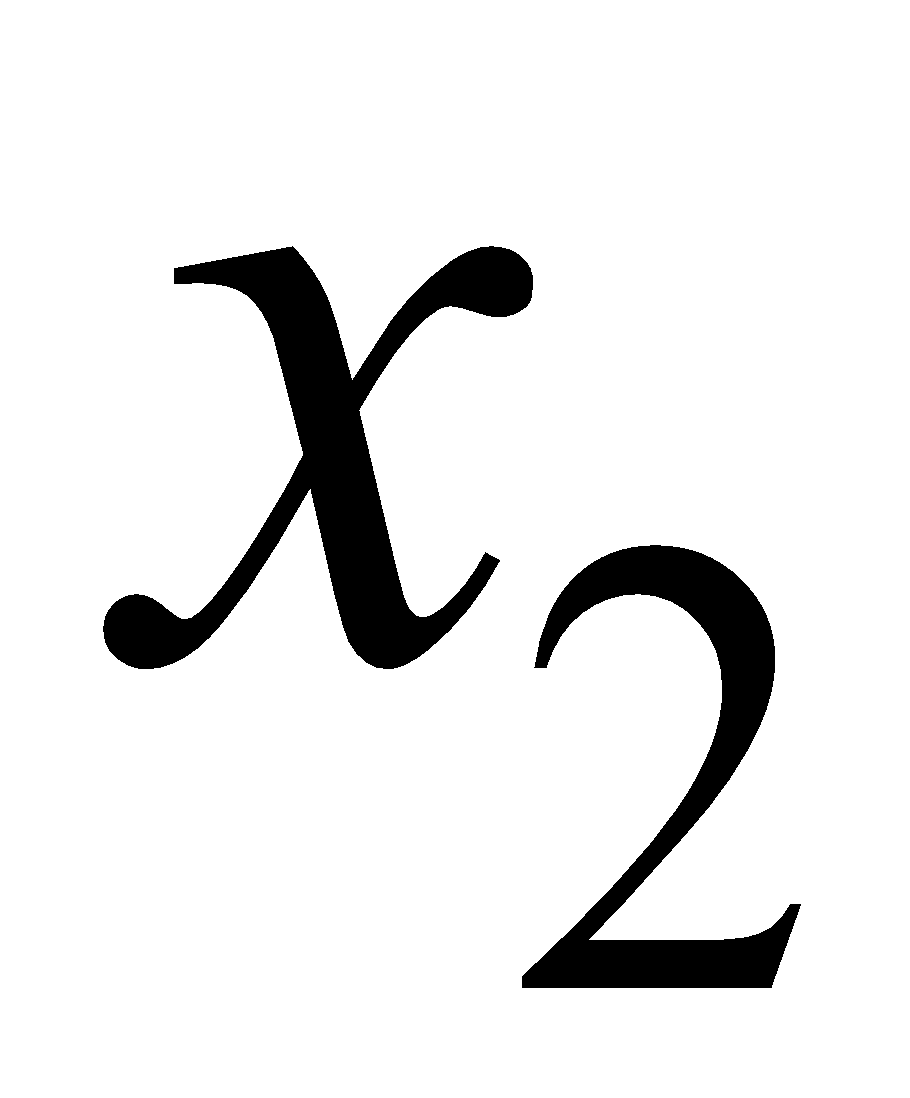 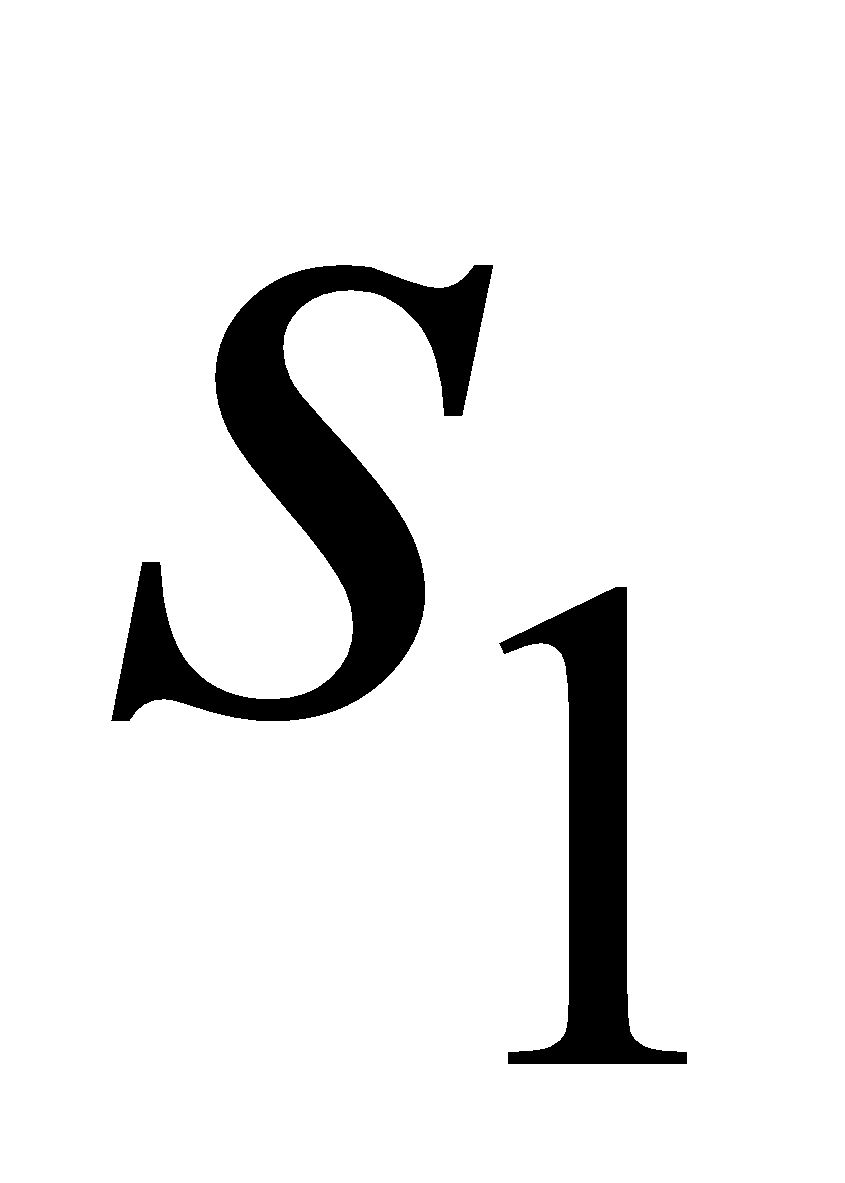 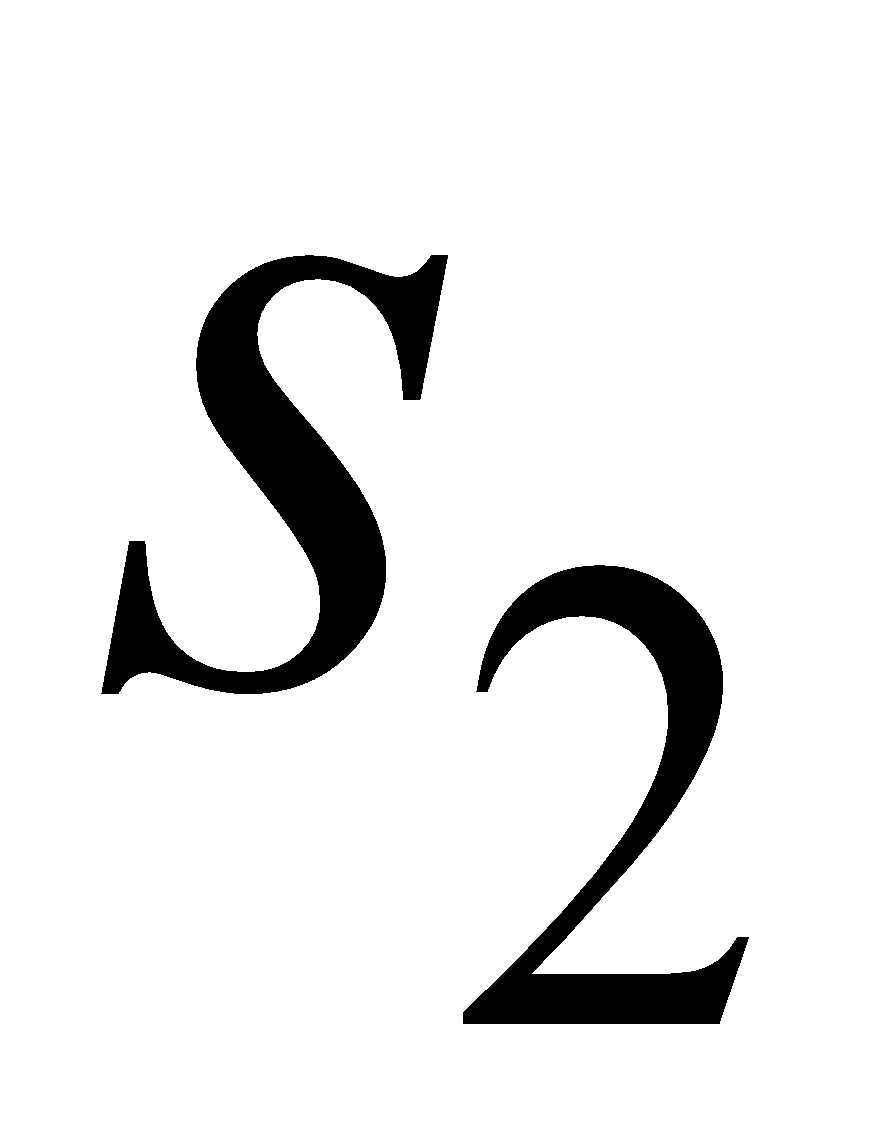 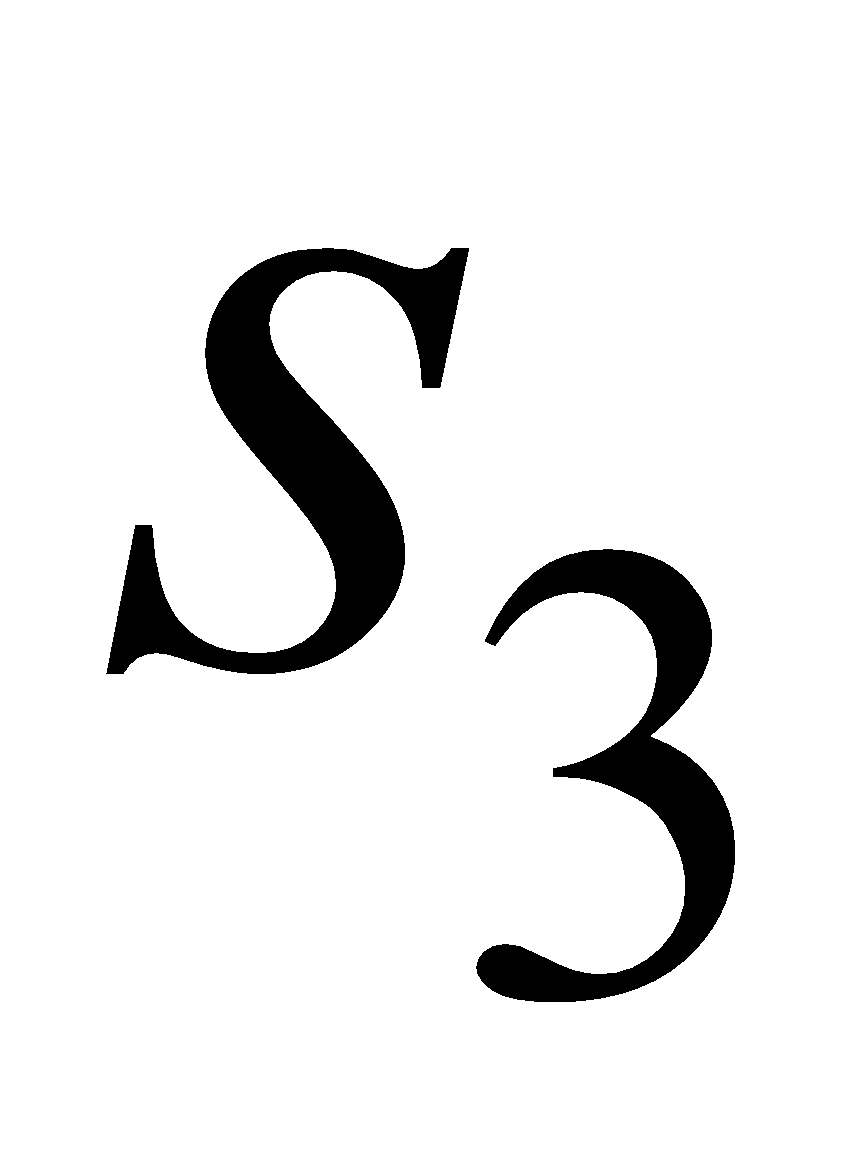 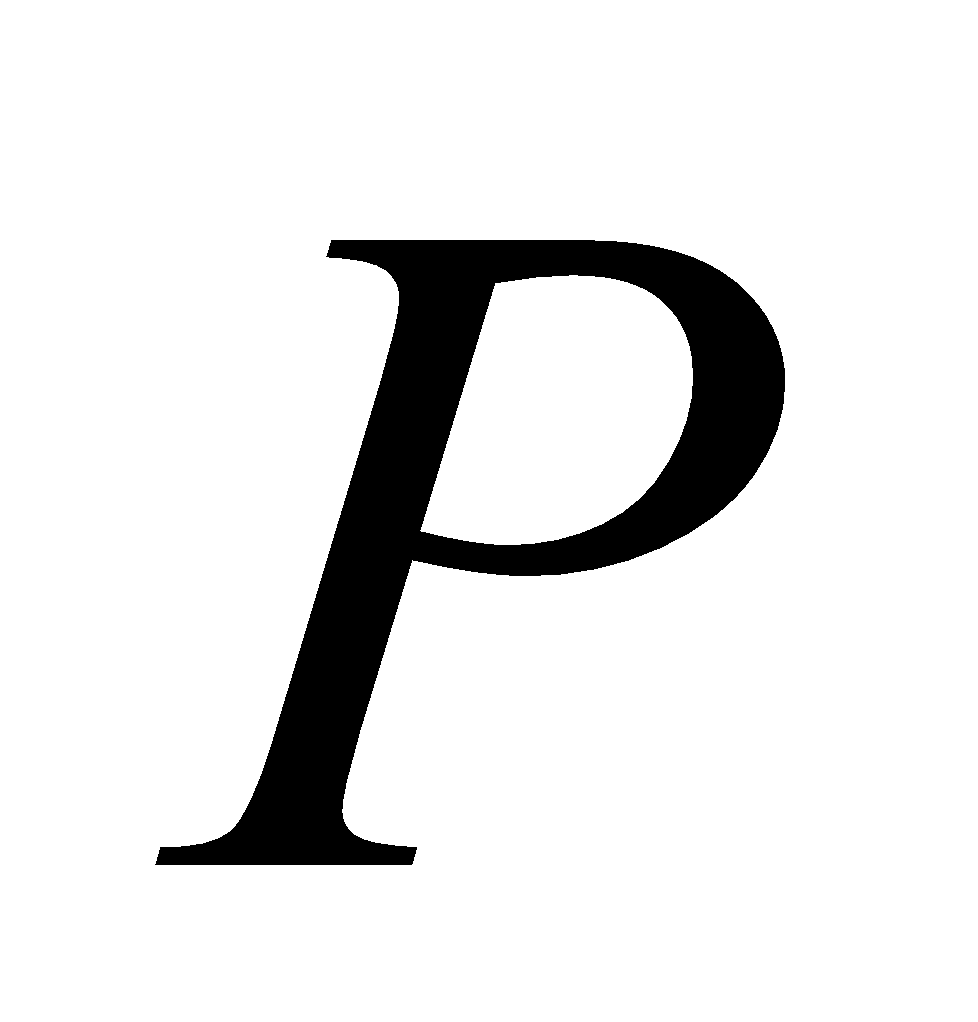 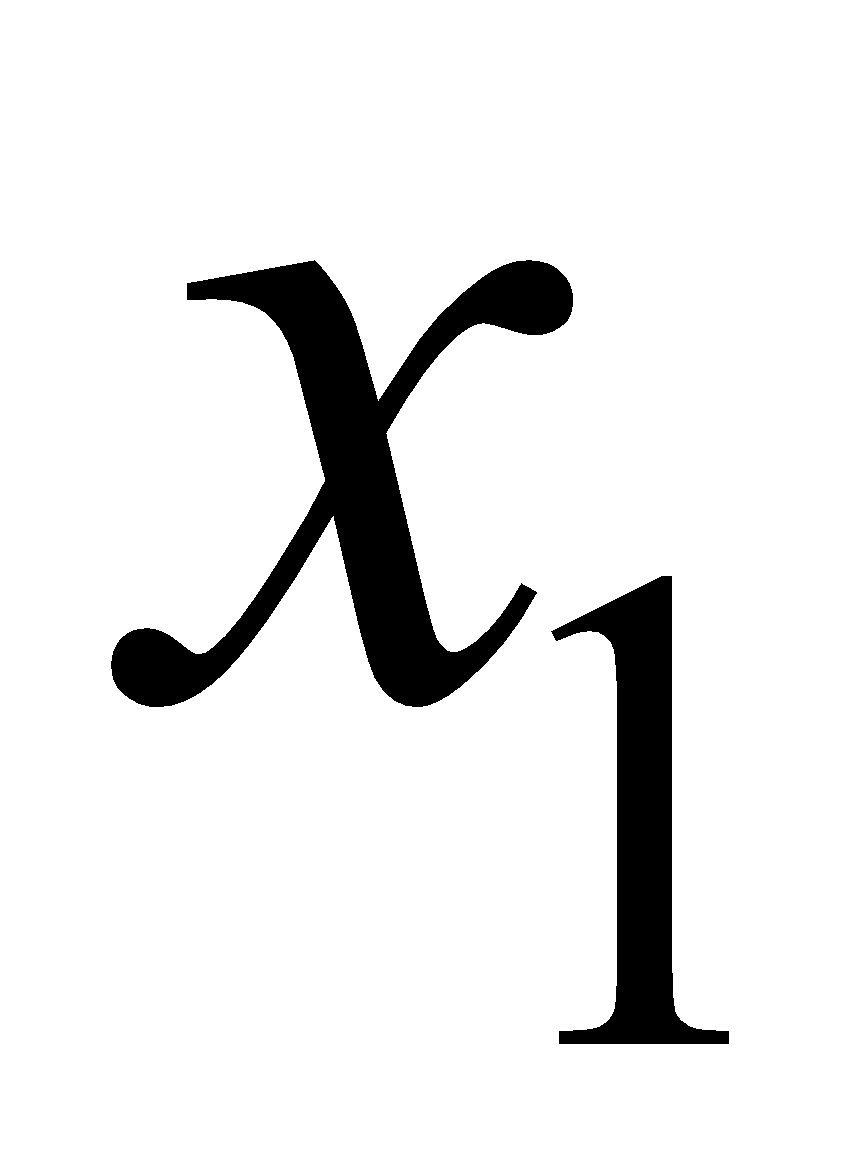 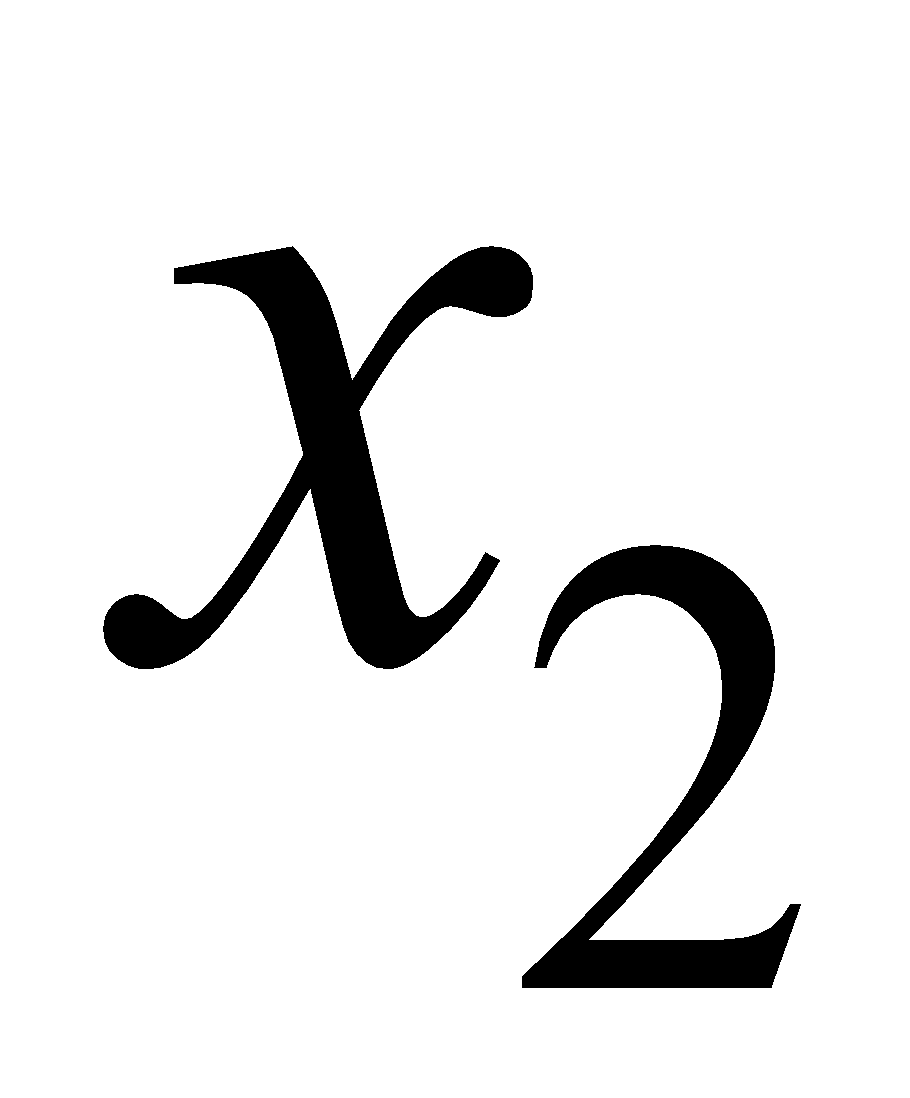 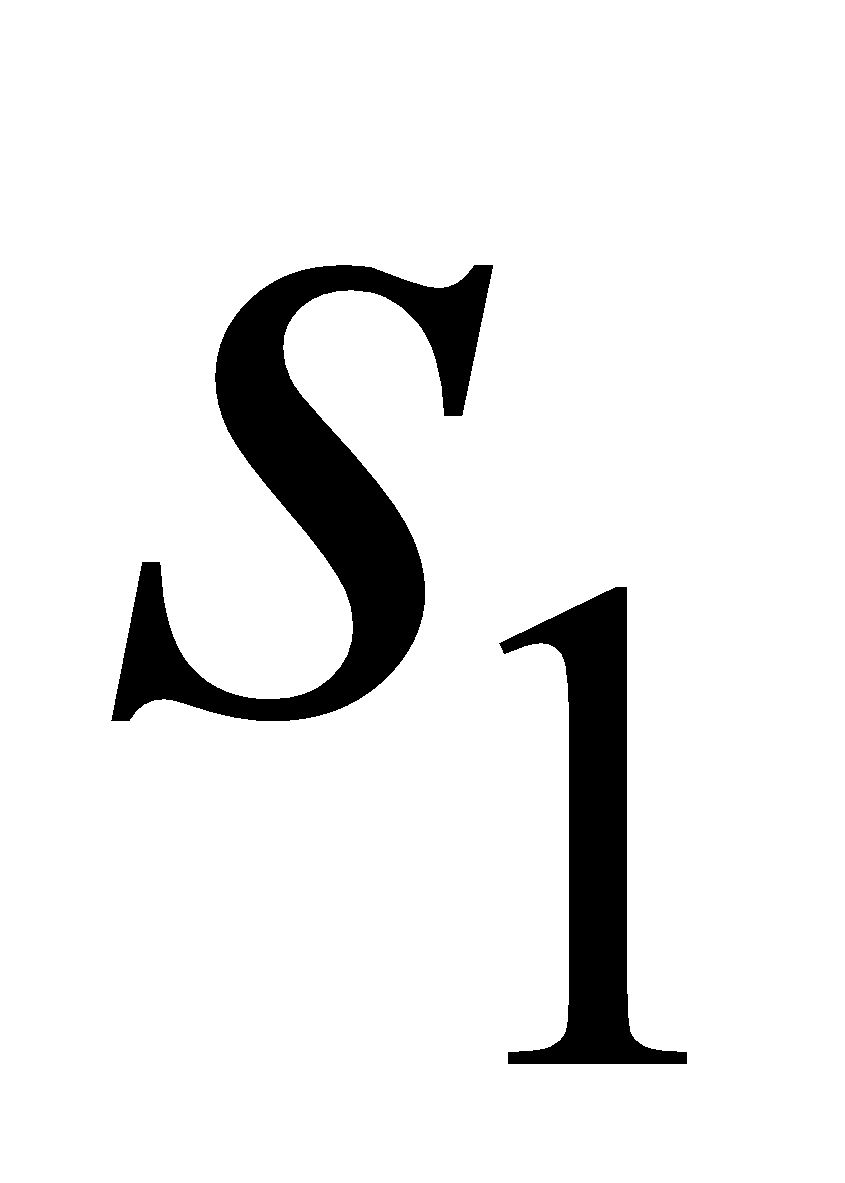 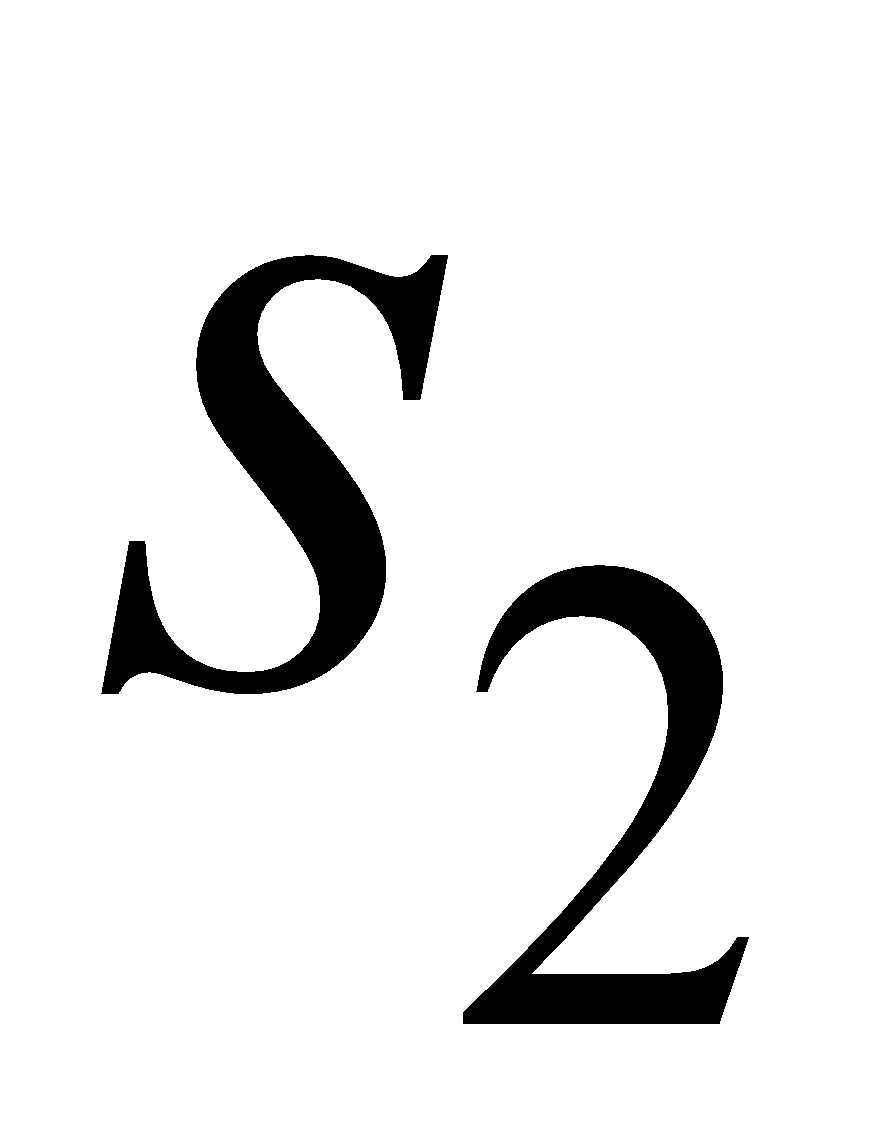 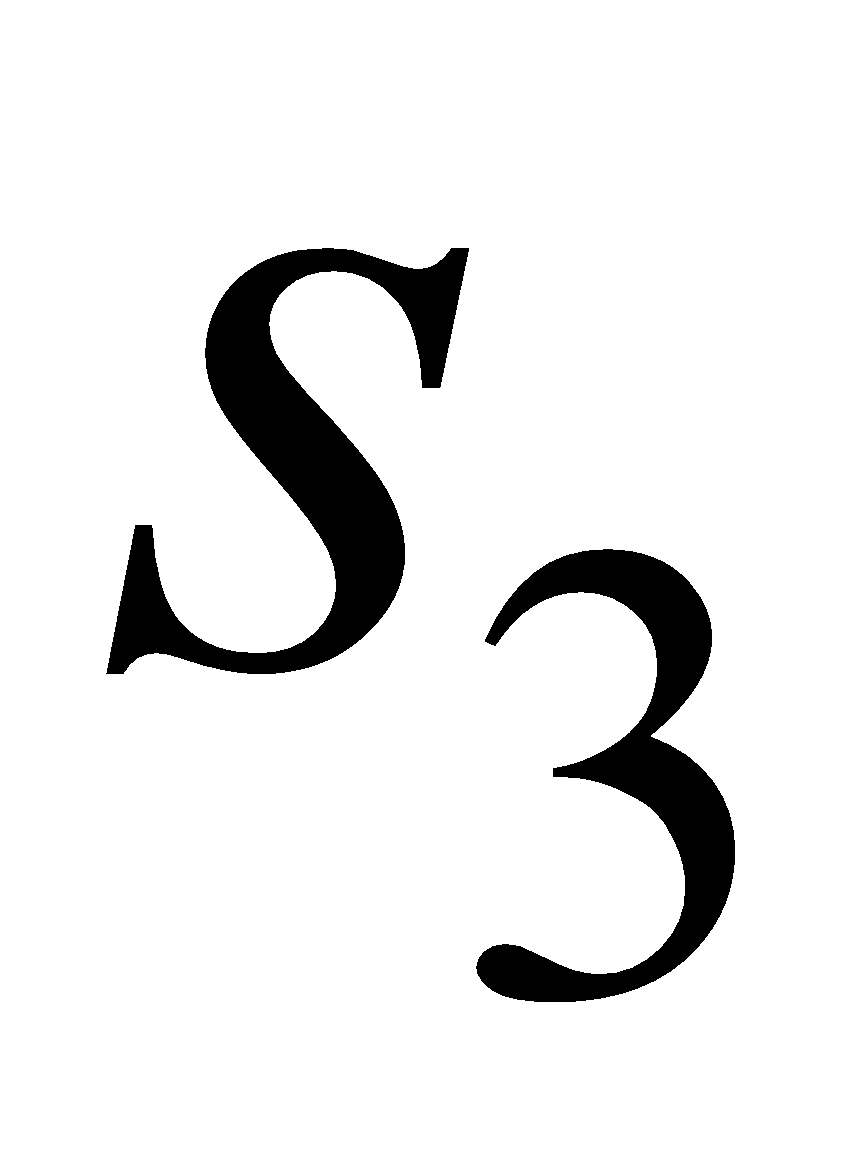 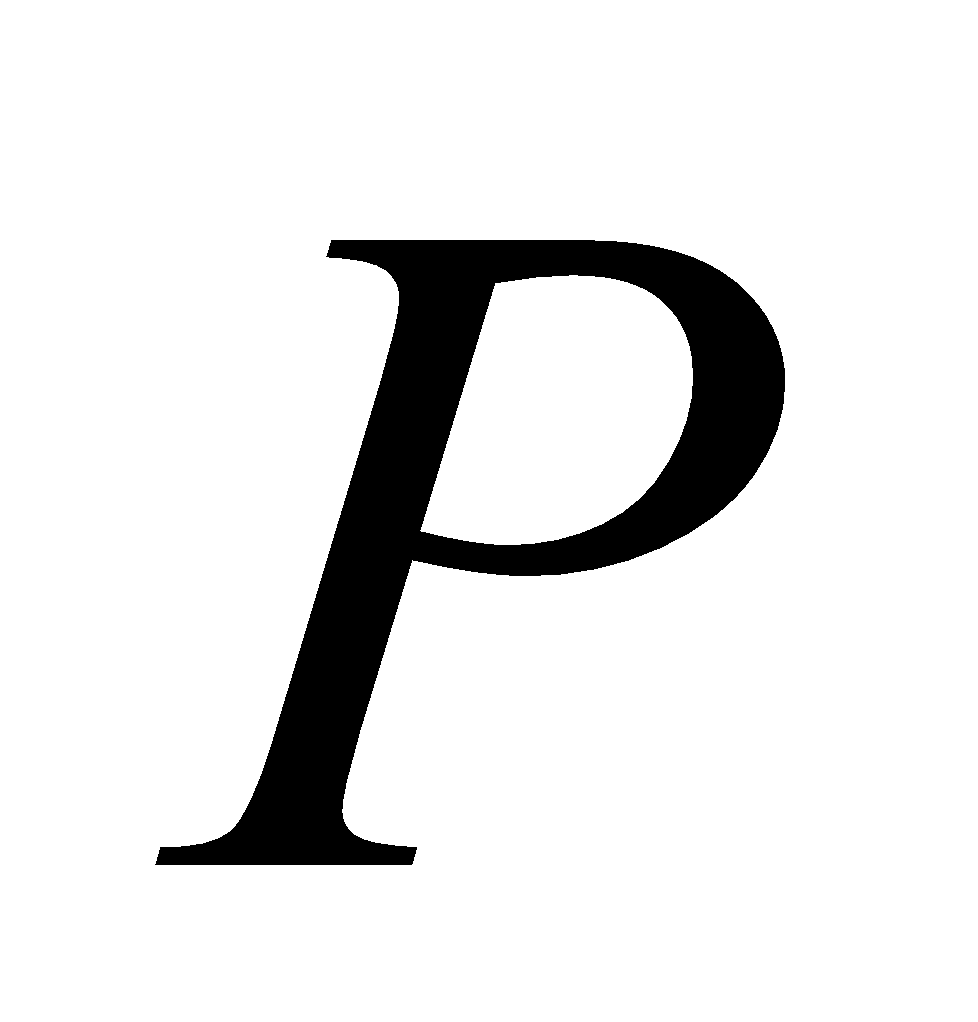 ScientificBusinessGraphingCircuit componentsAssembly Time (hours)CasesLet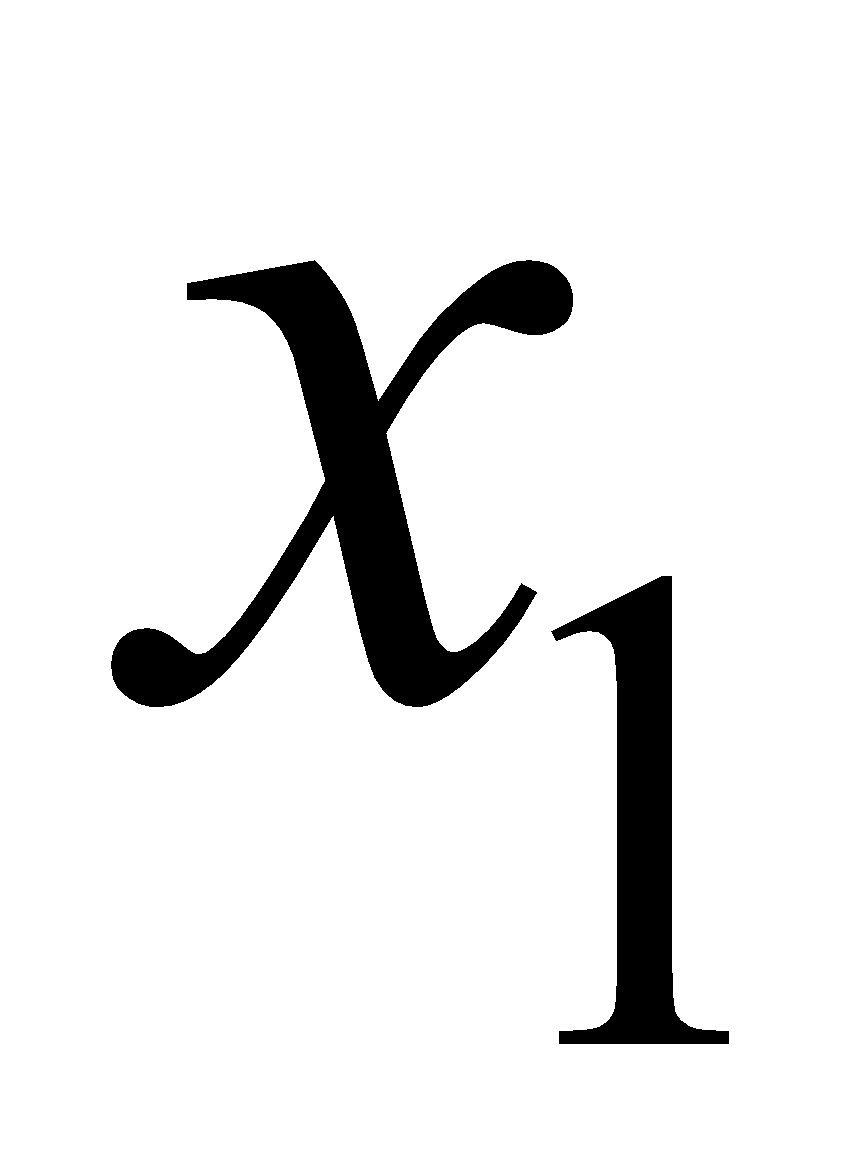 =   the number of   Scientific calculators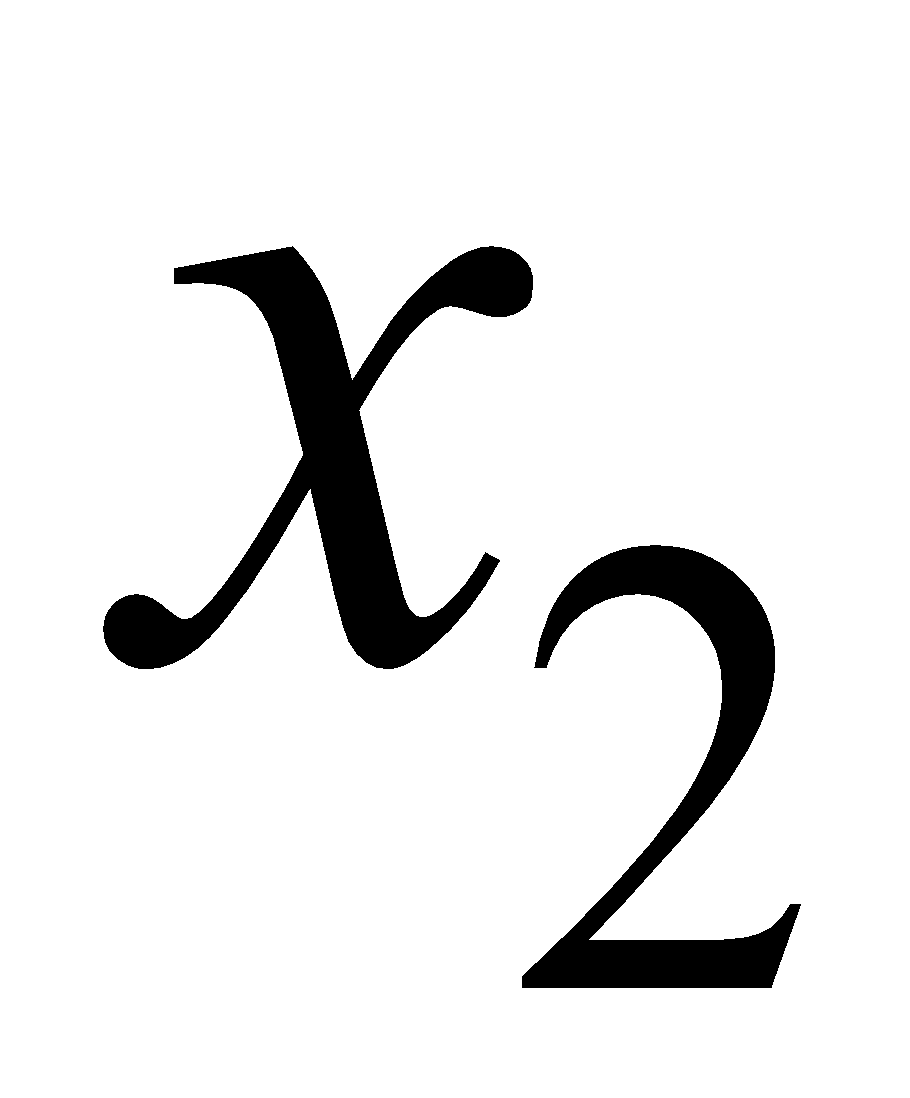 =   the number of   Business  calculators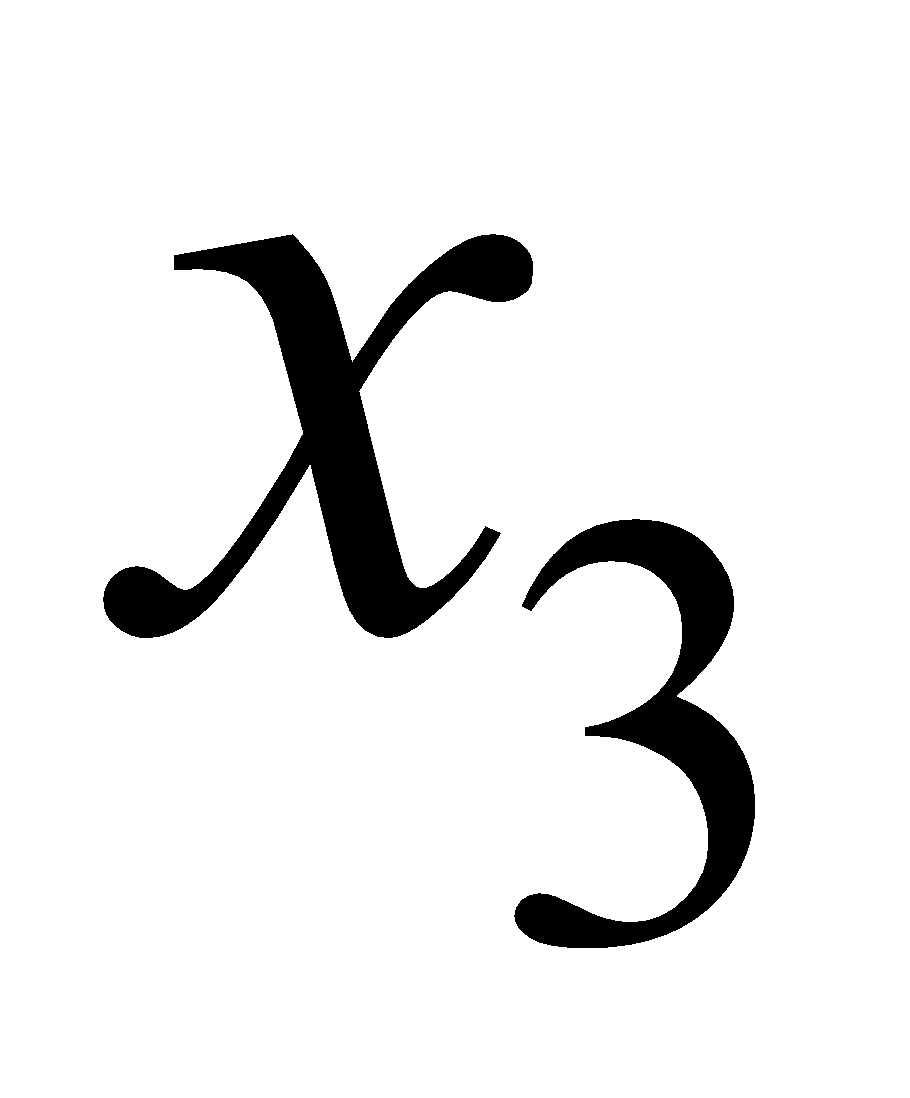 =   the number of   Graphing  calculatorsP=   Profit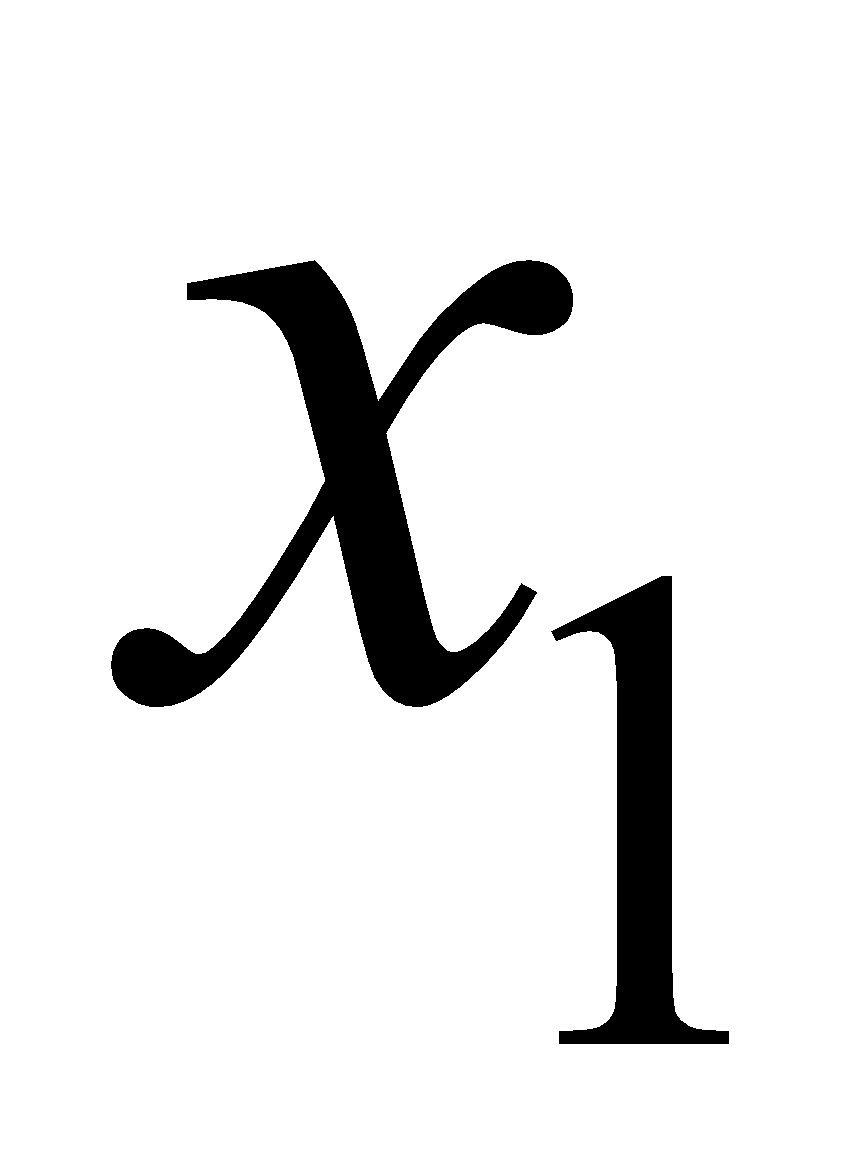 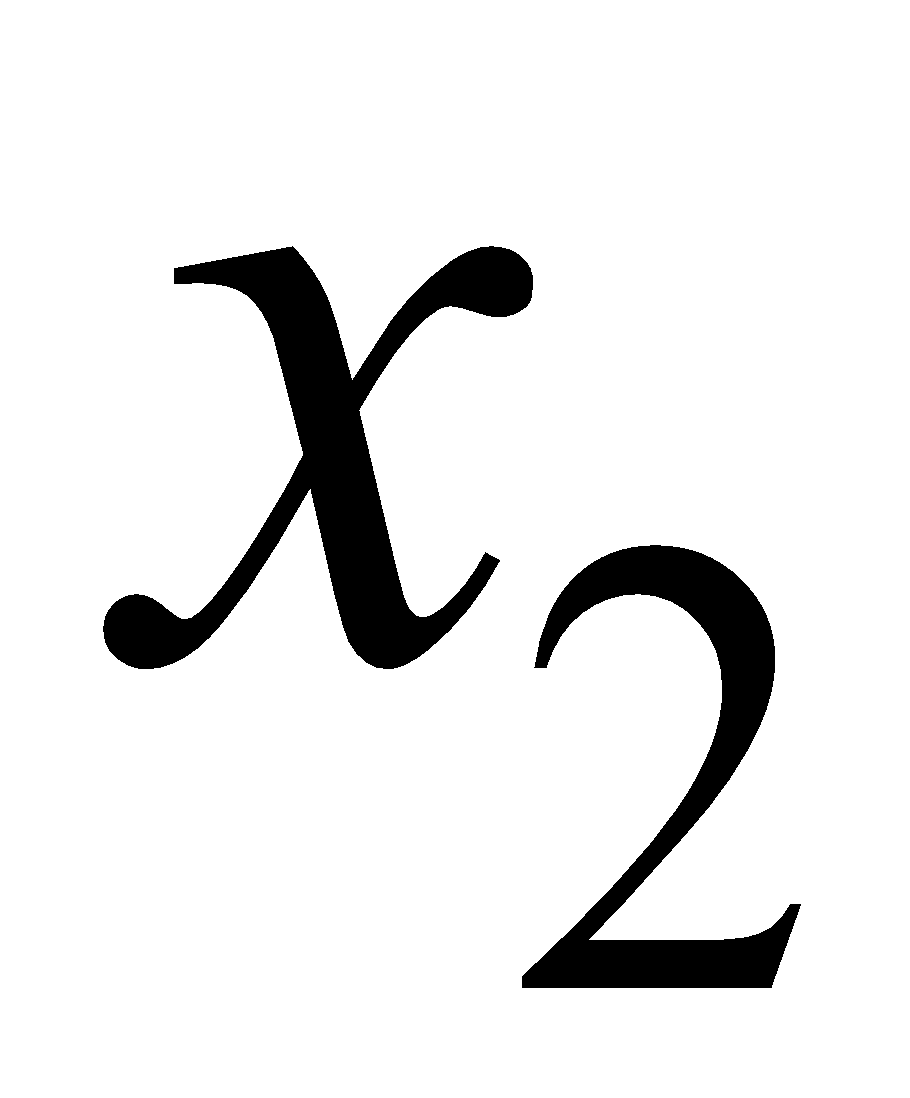 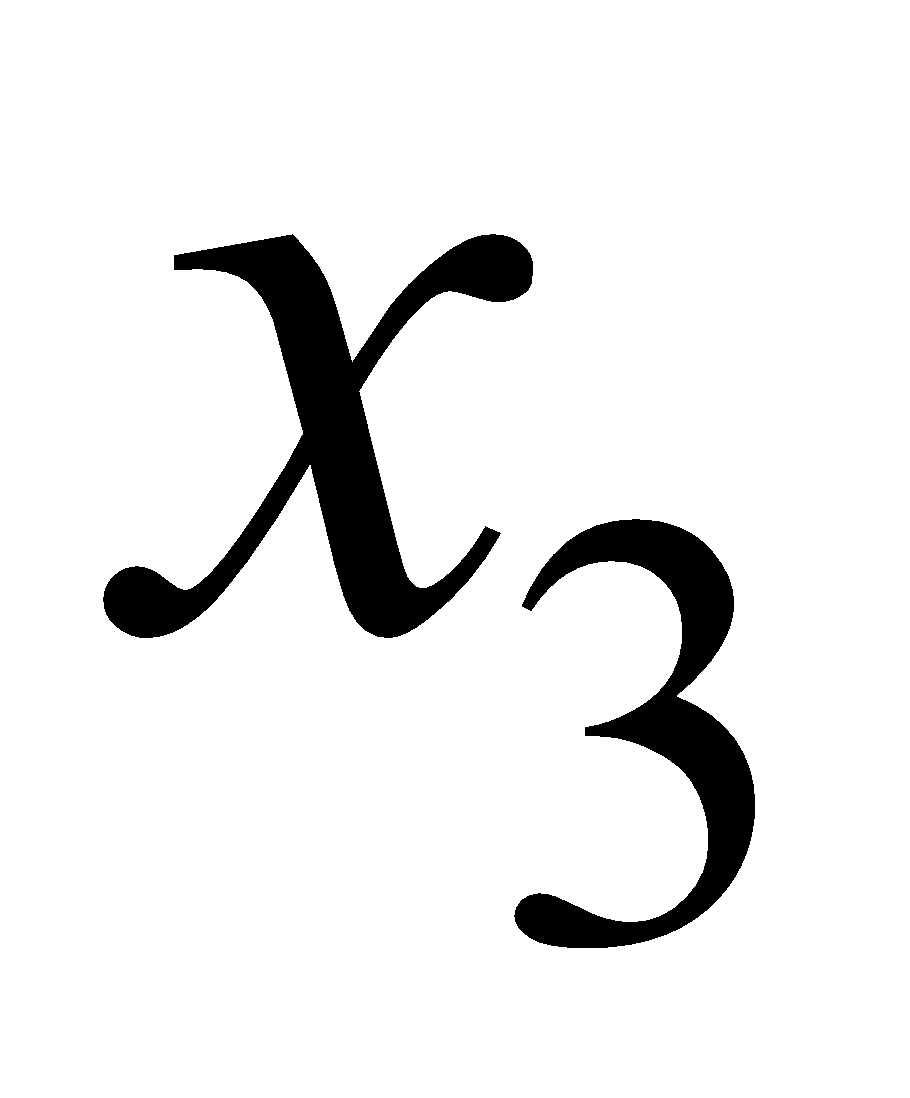 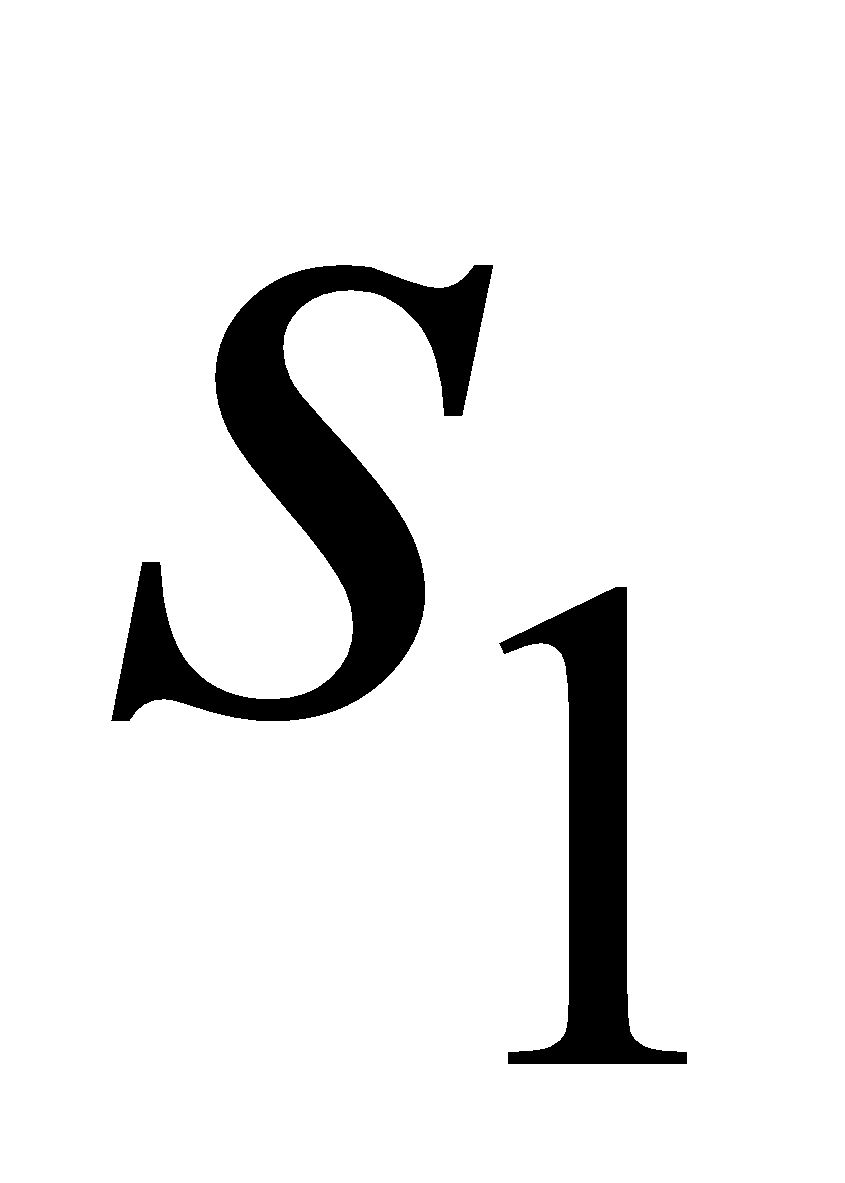 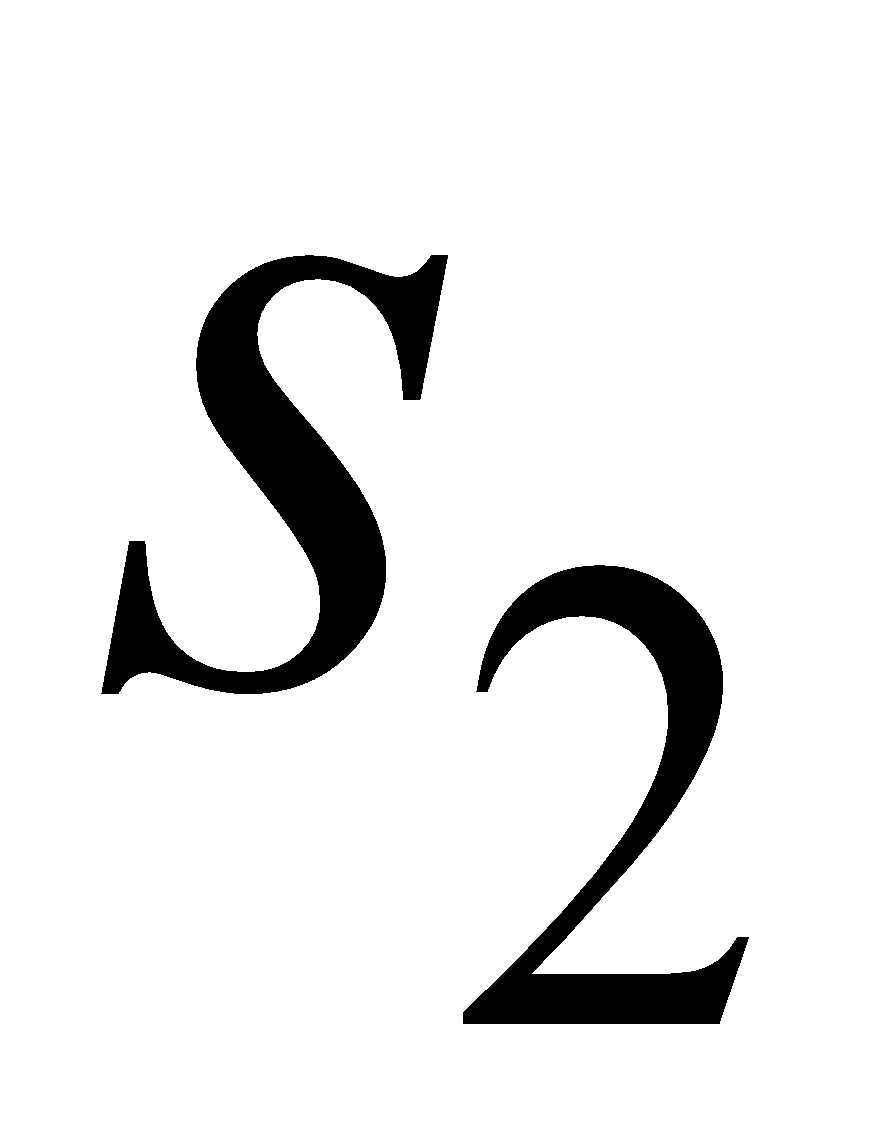 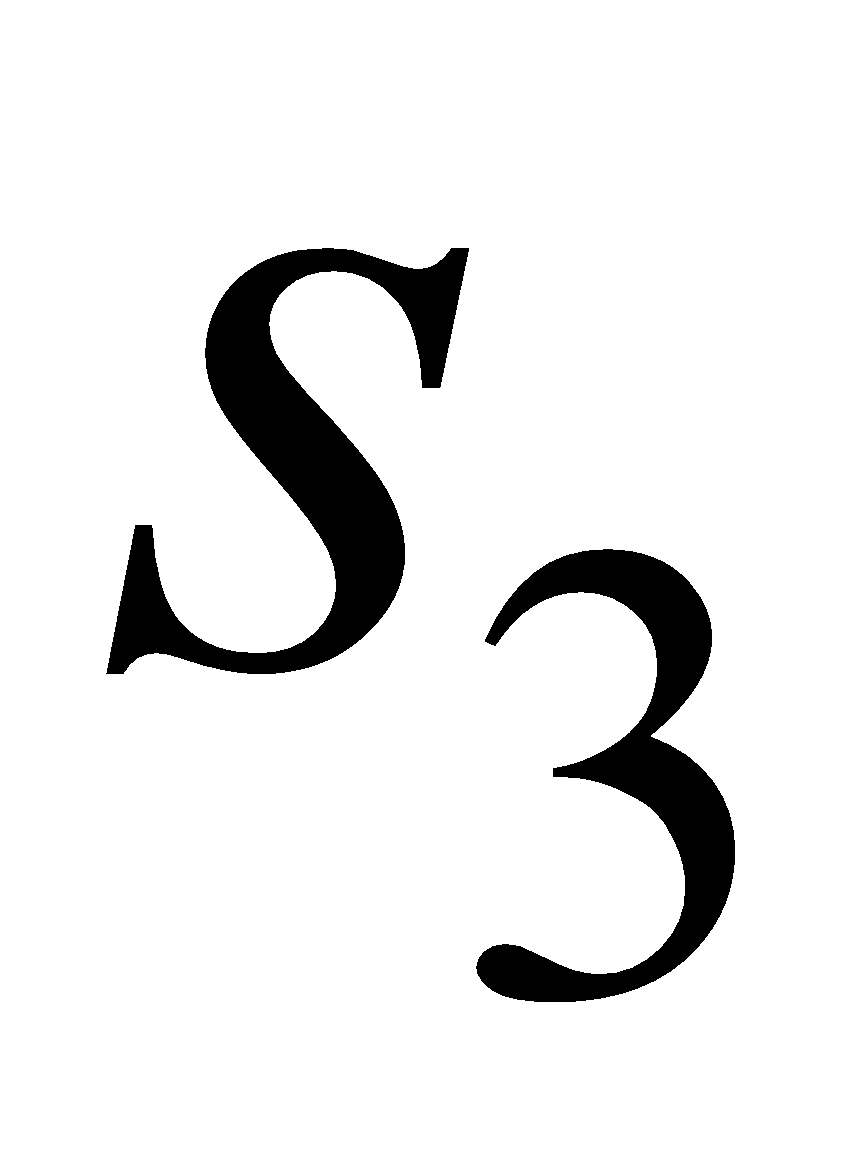 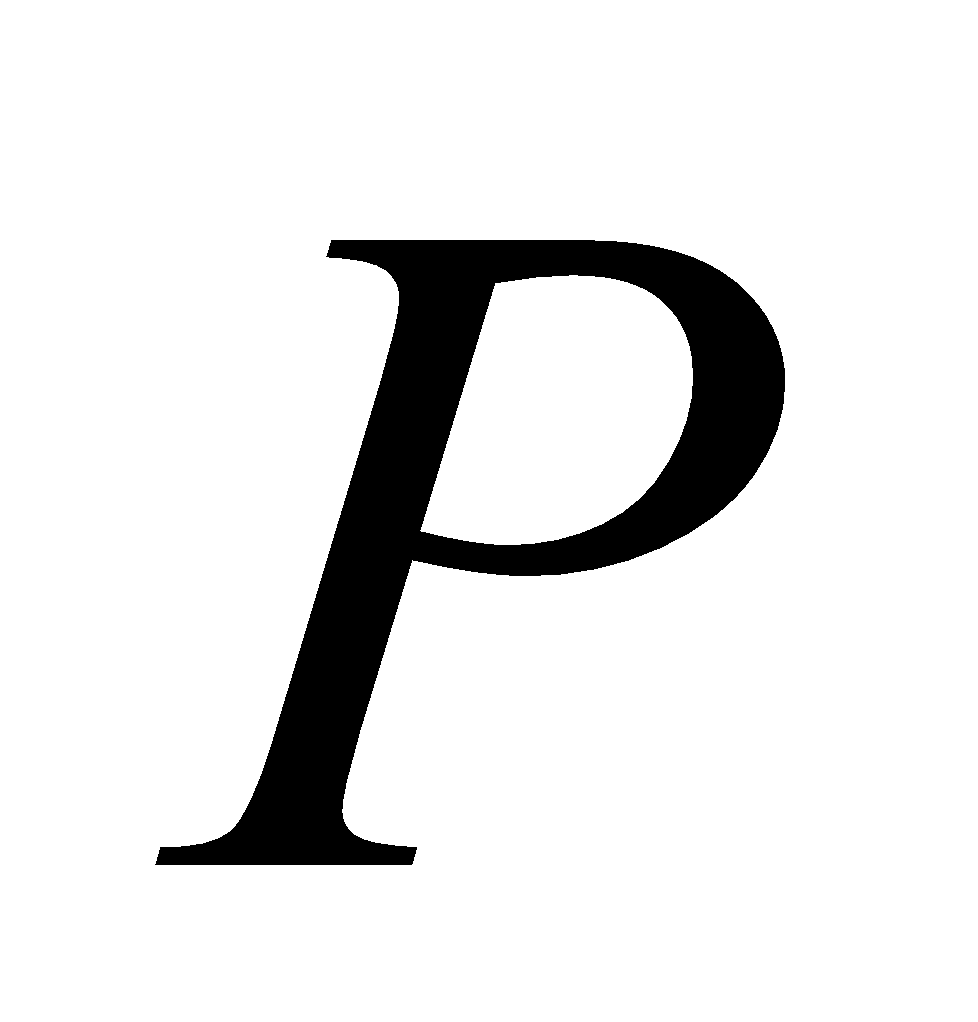 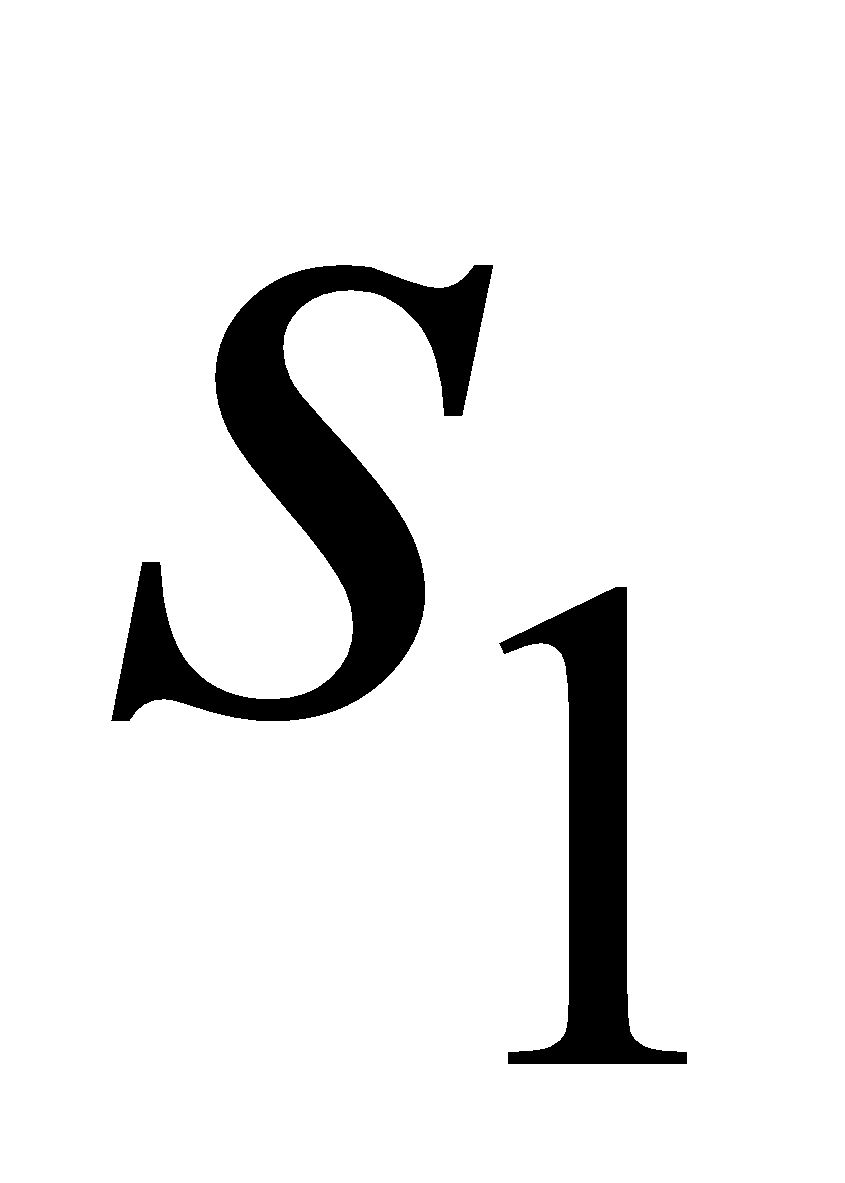 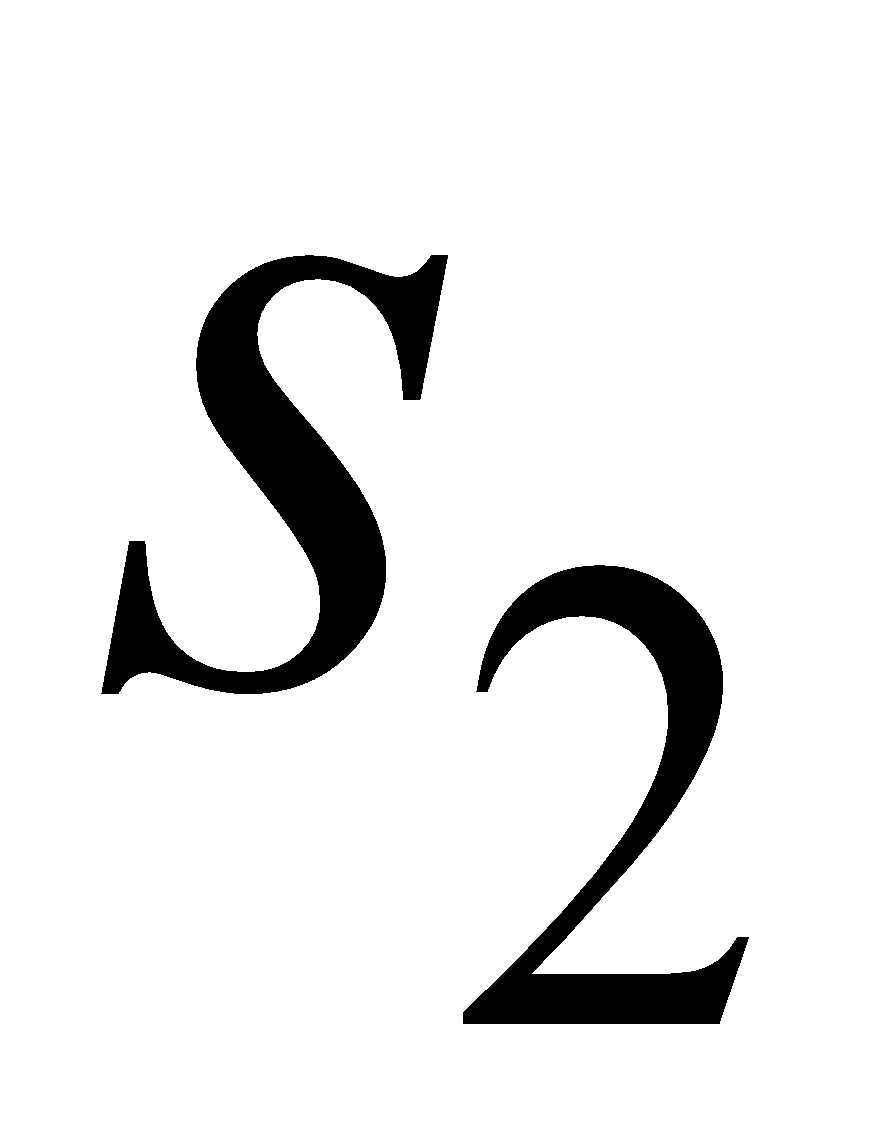 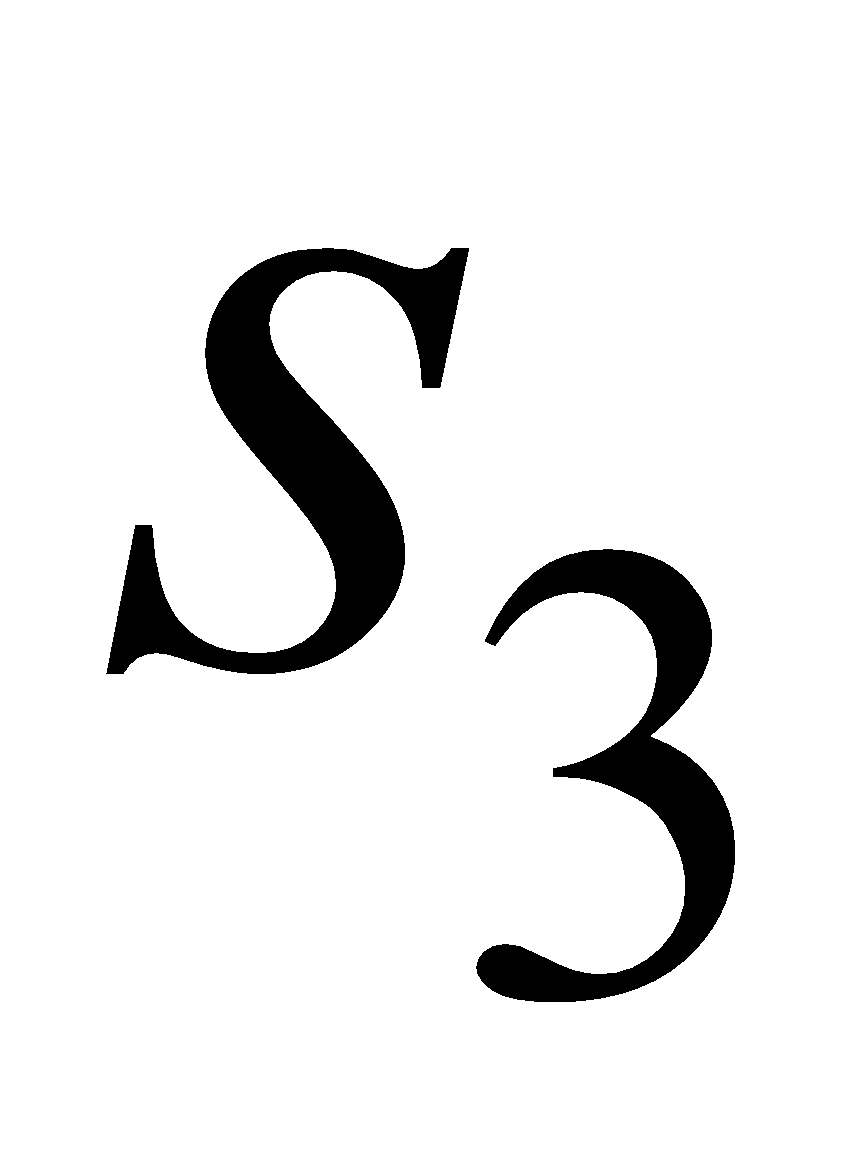 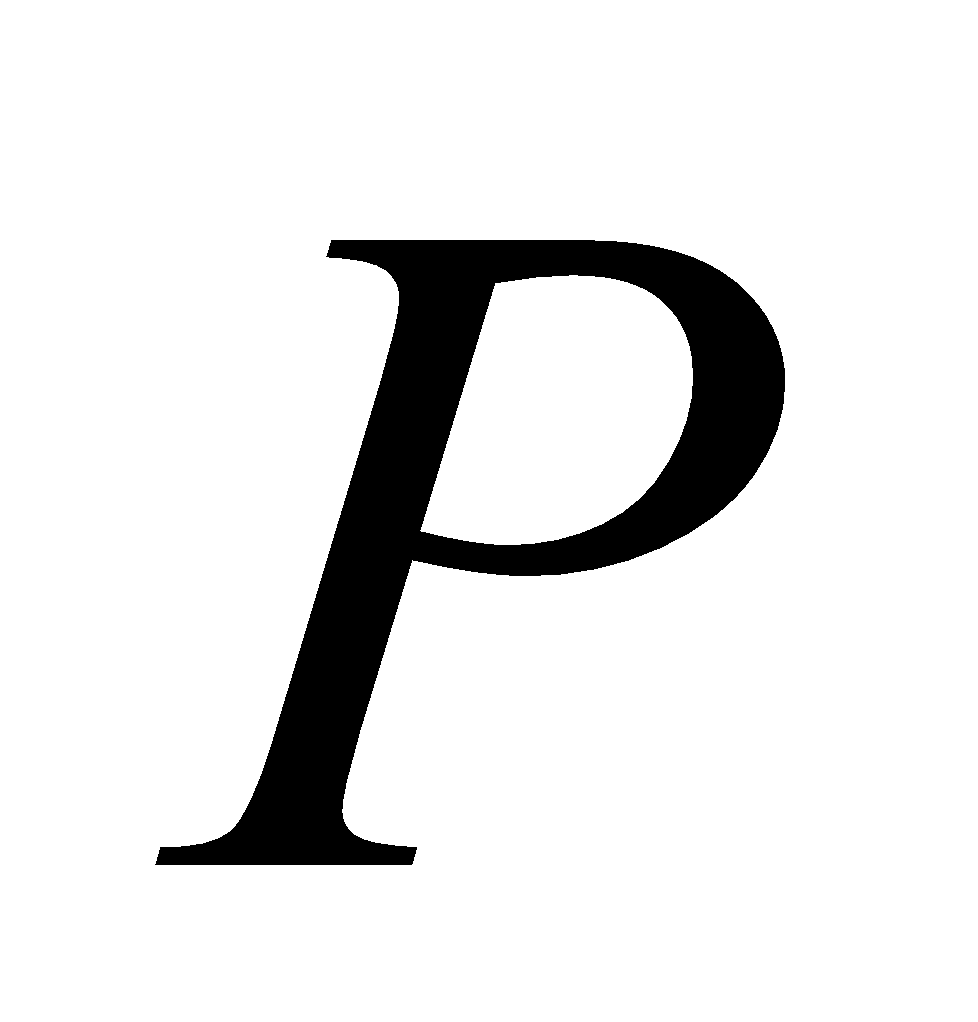 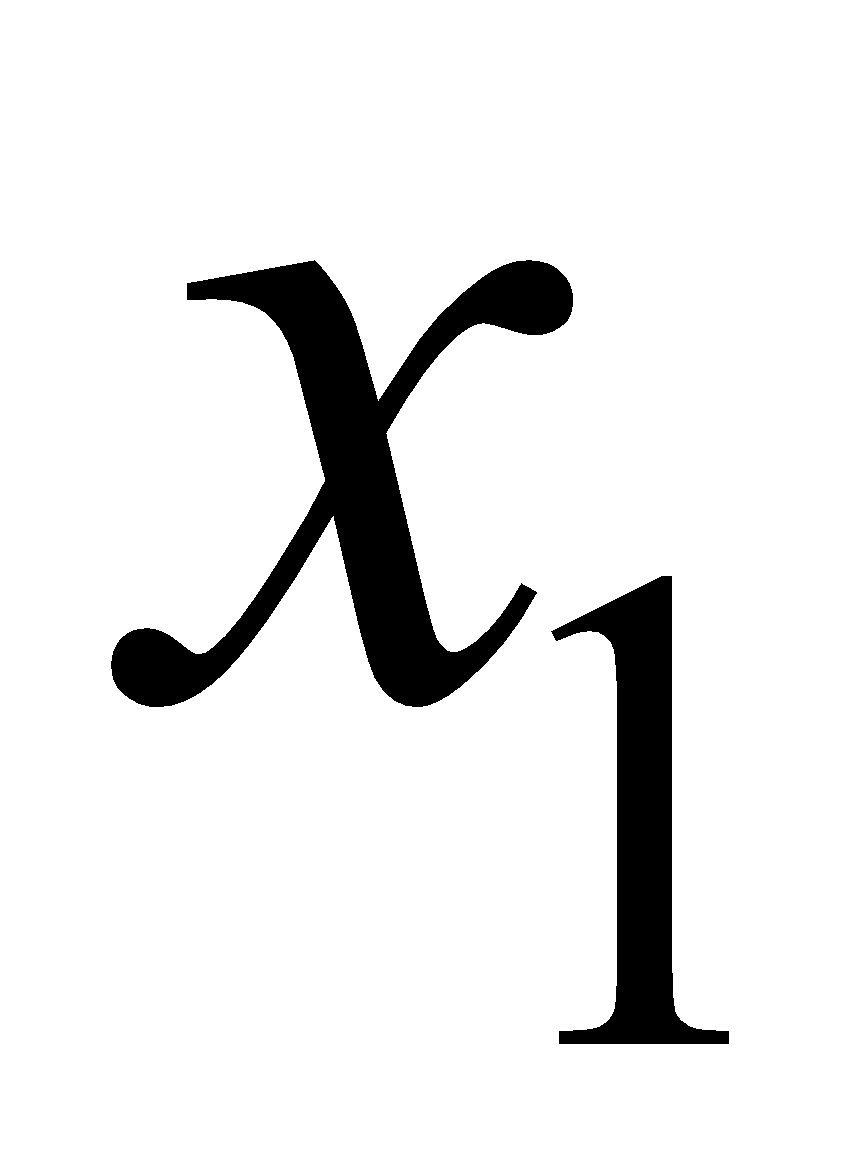 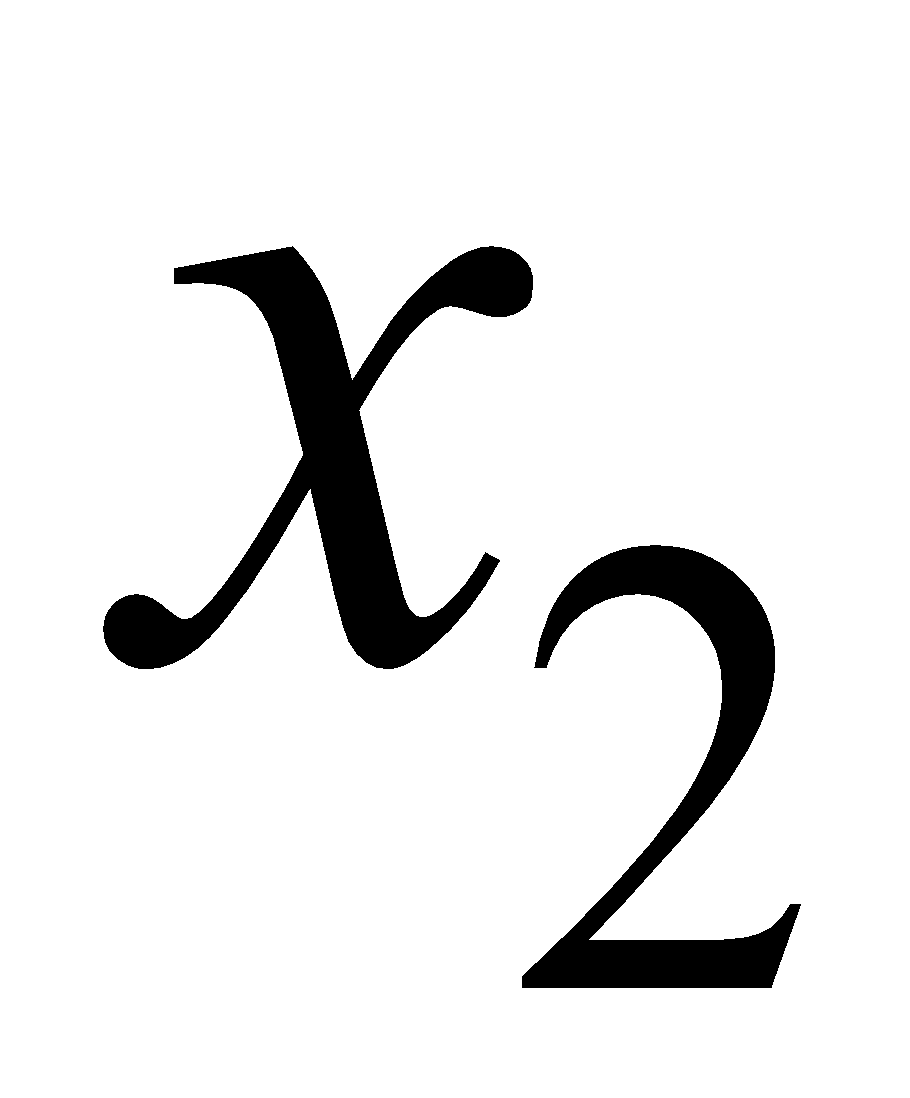 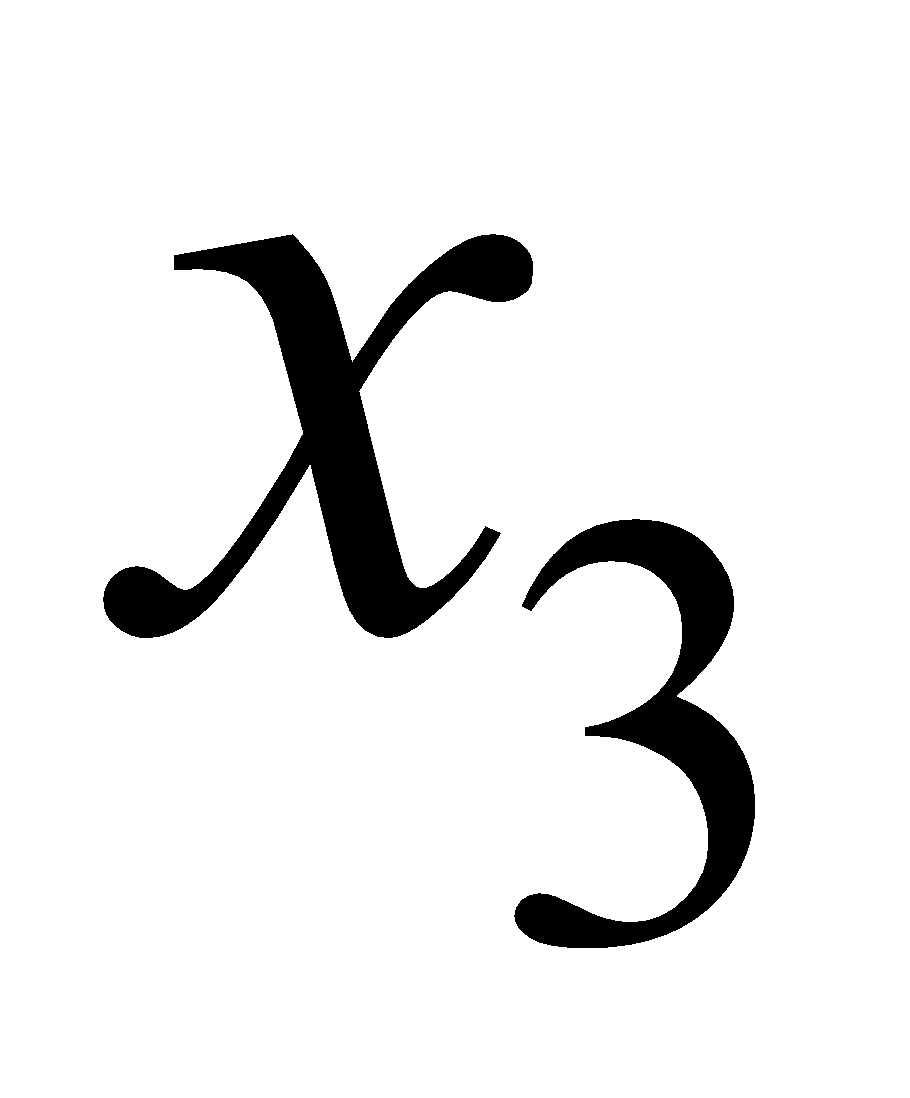 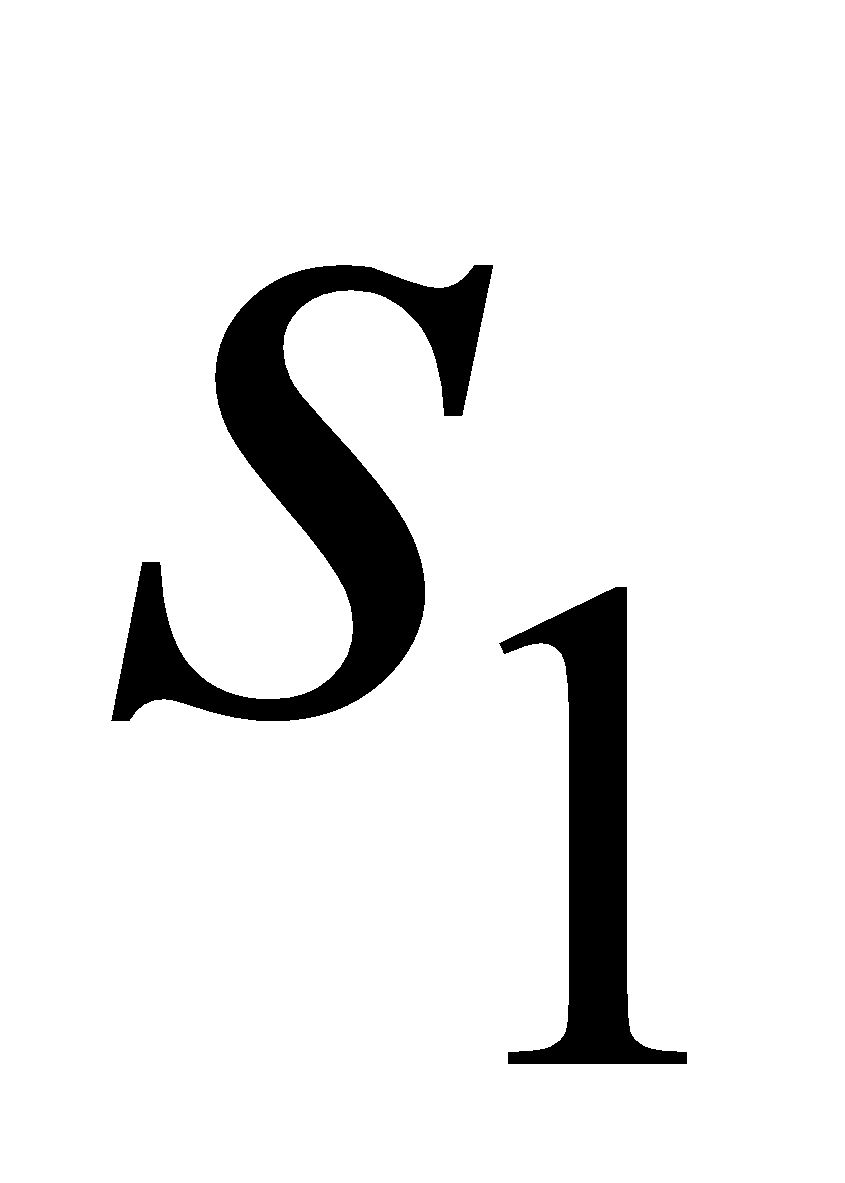 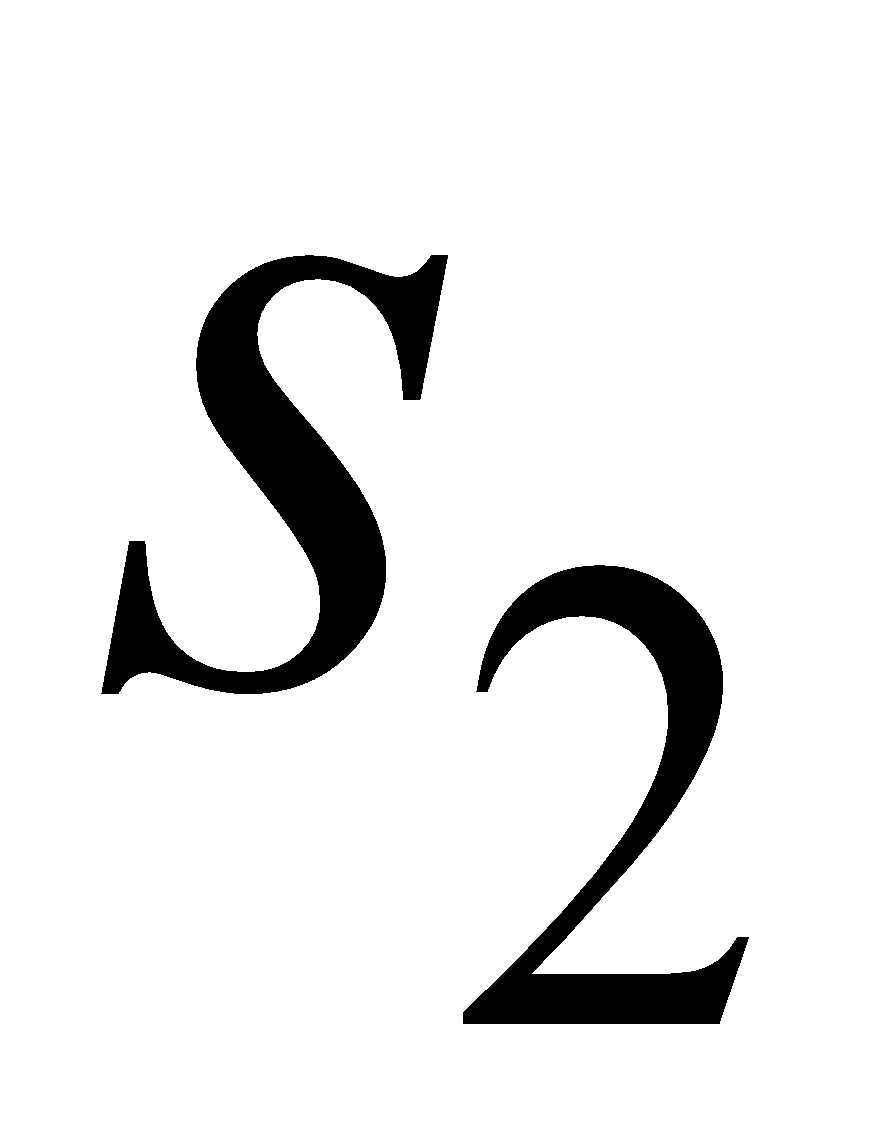 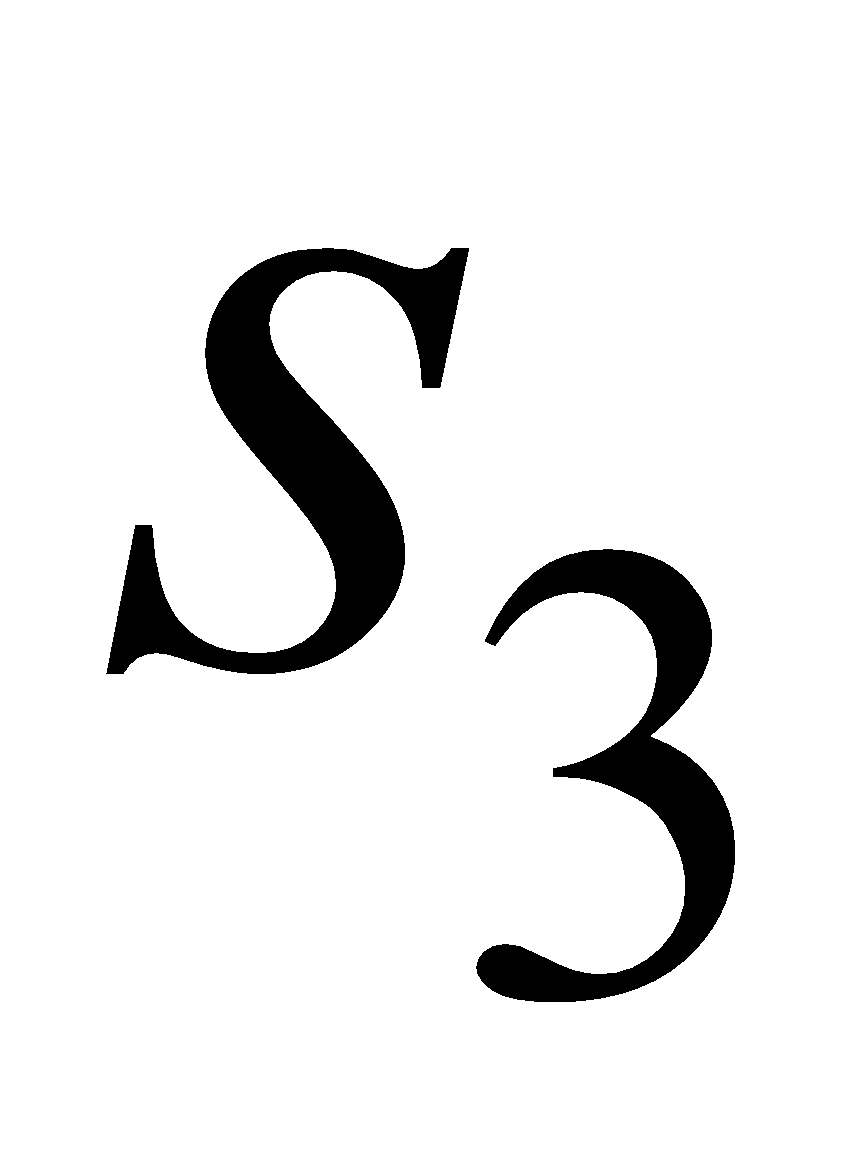 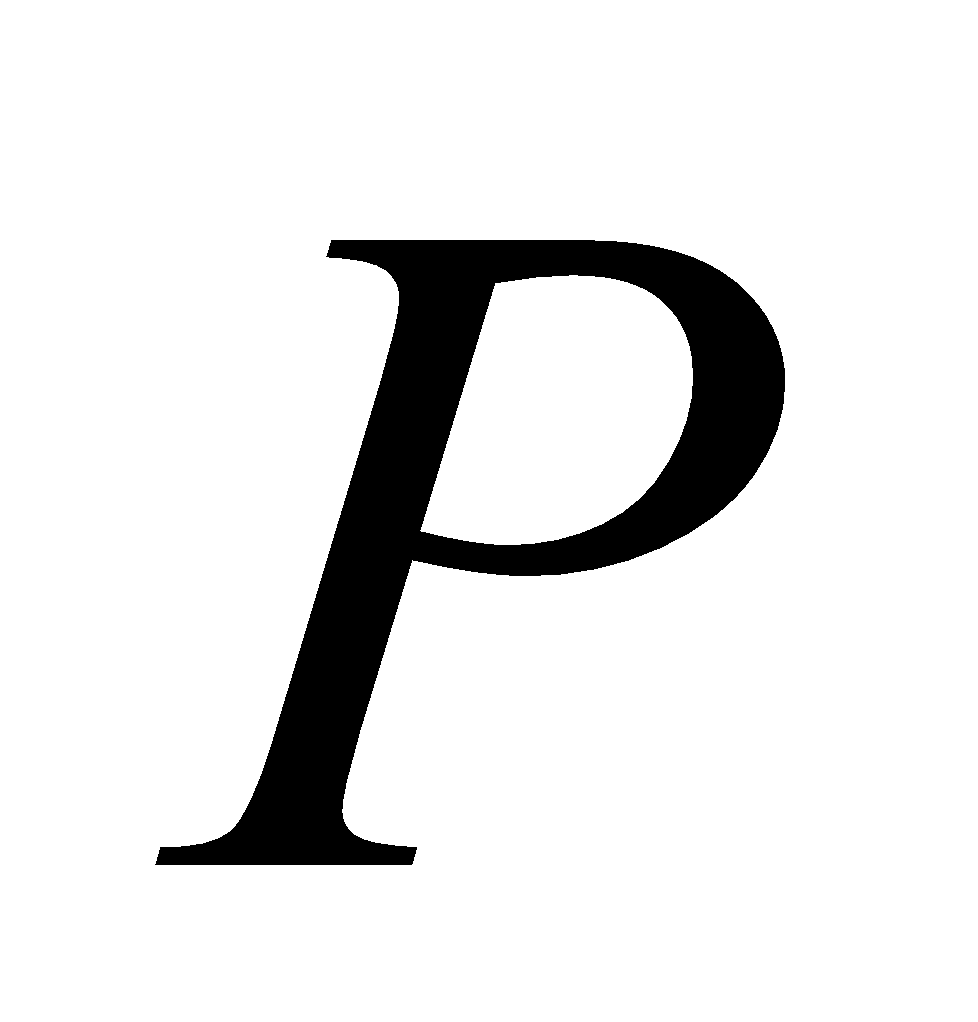 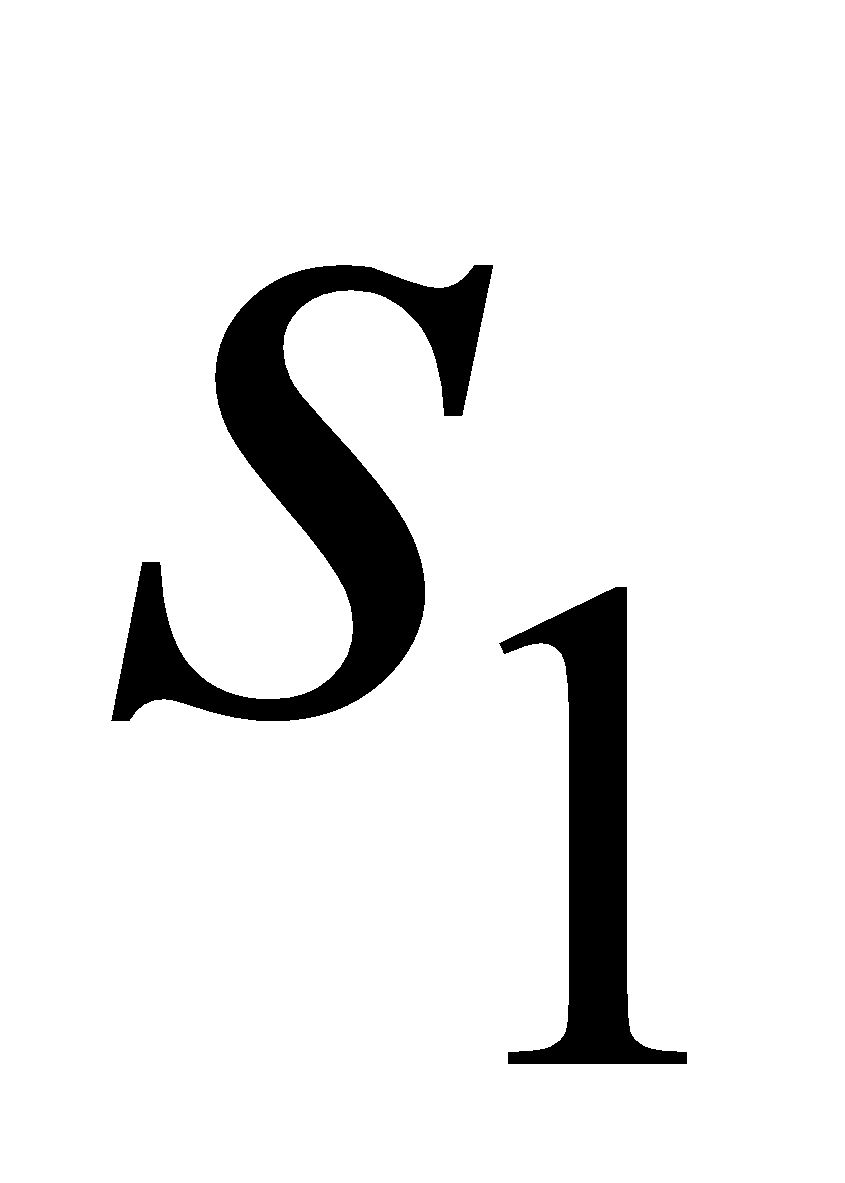 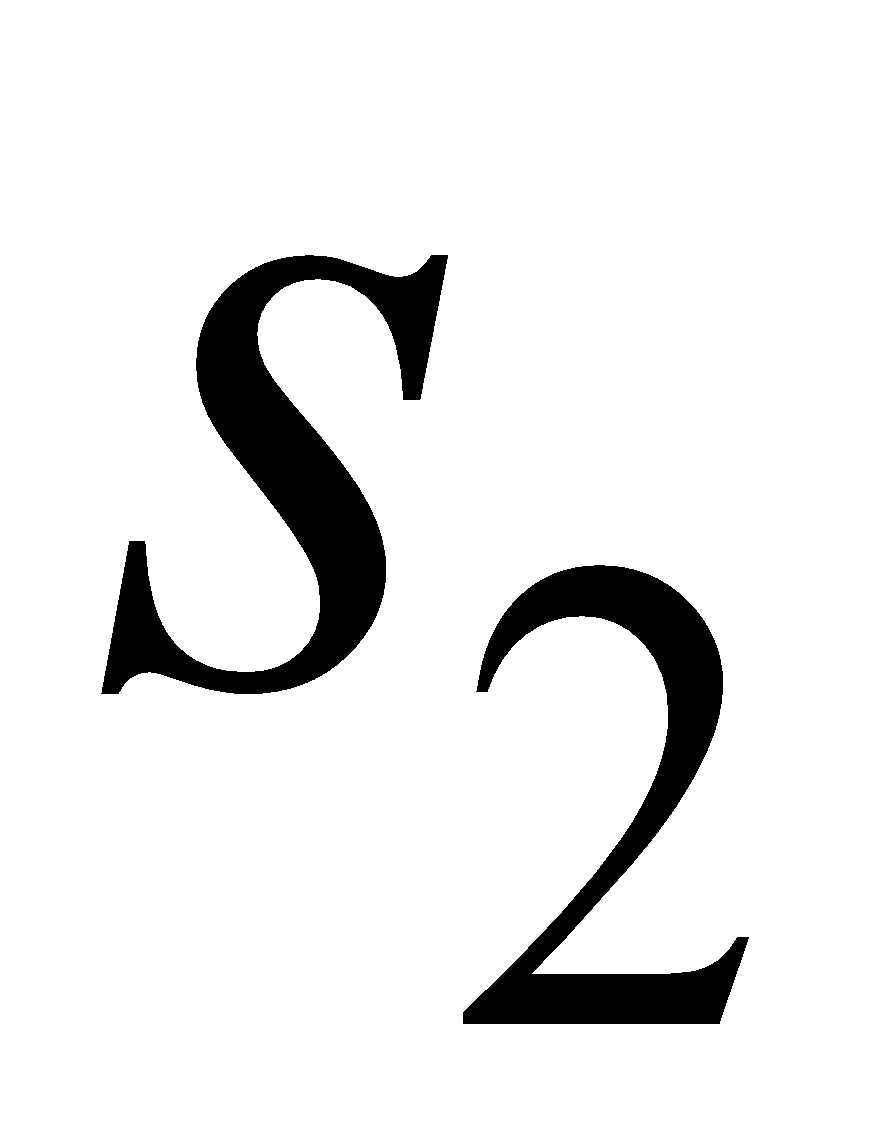 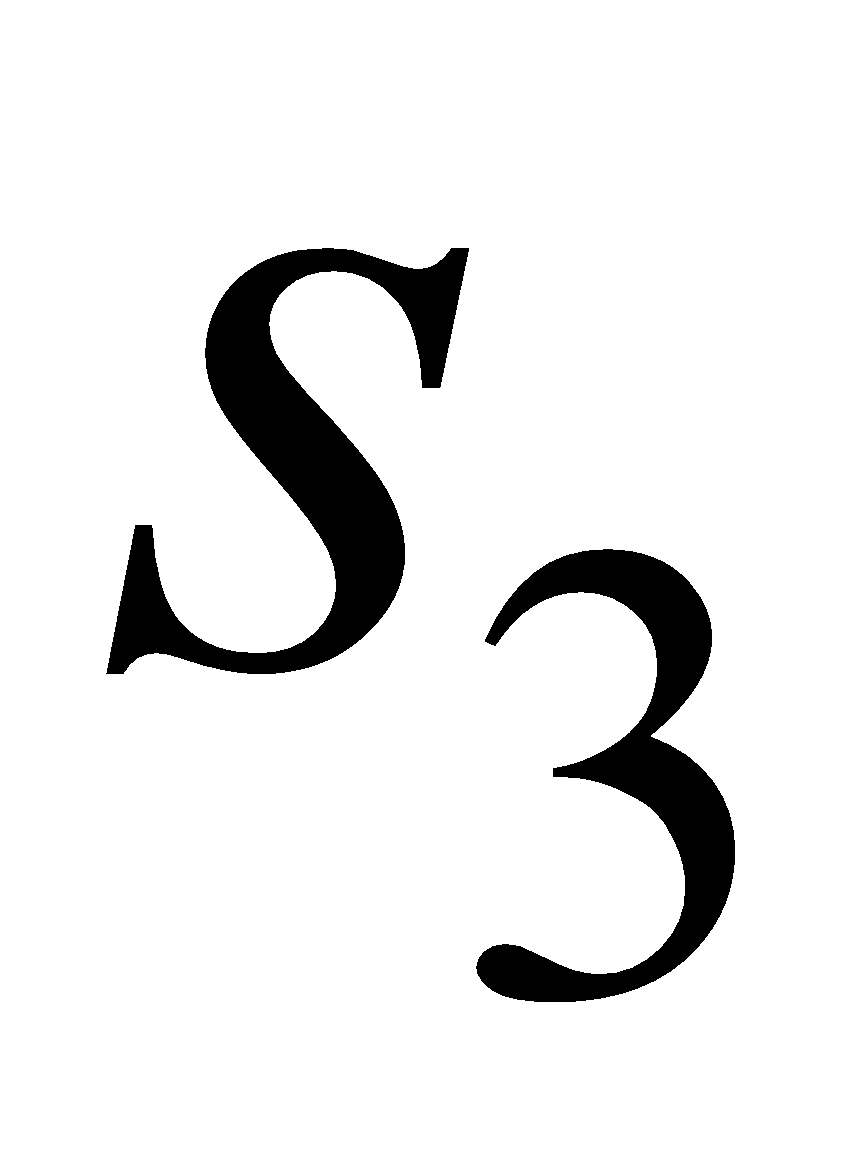 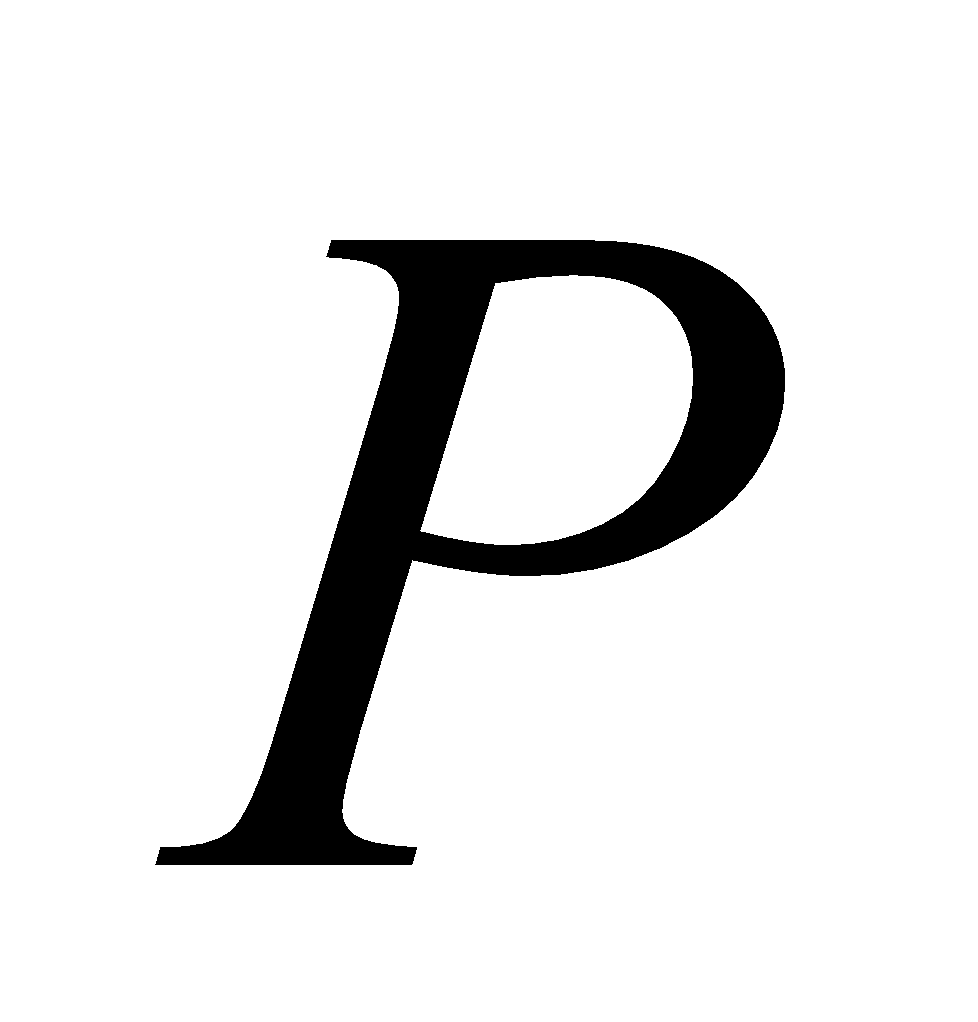 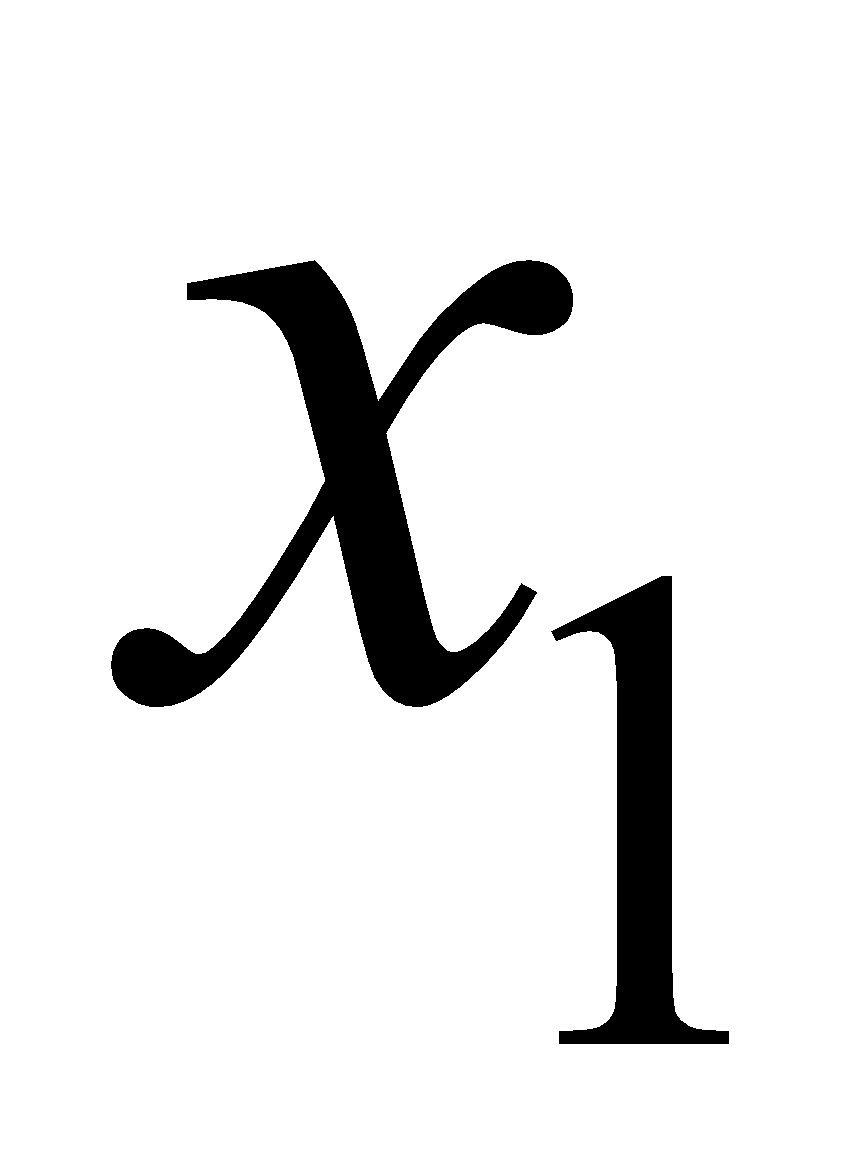 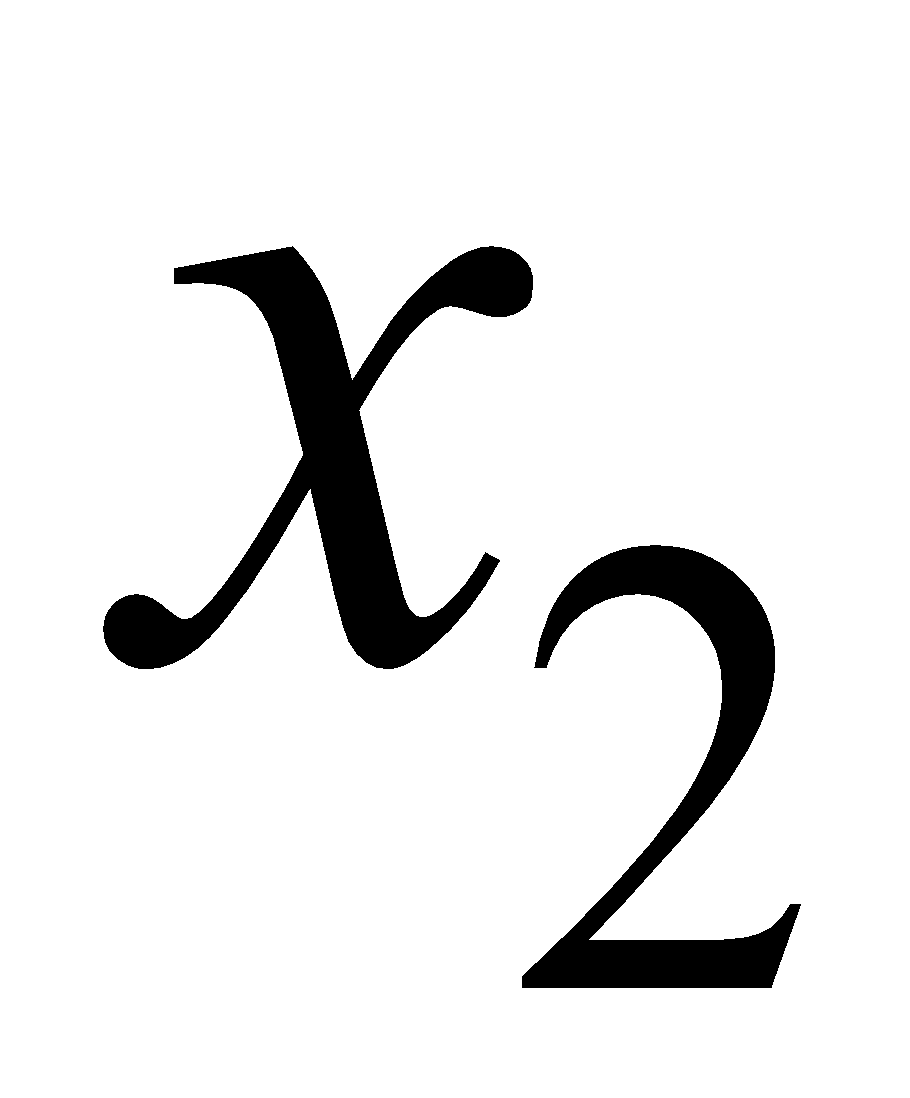 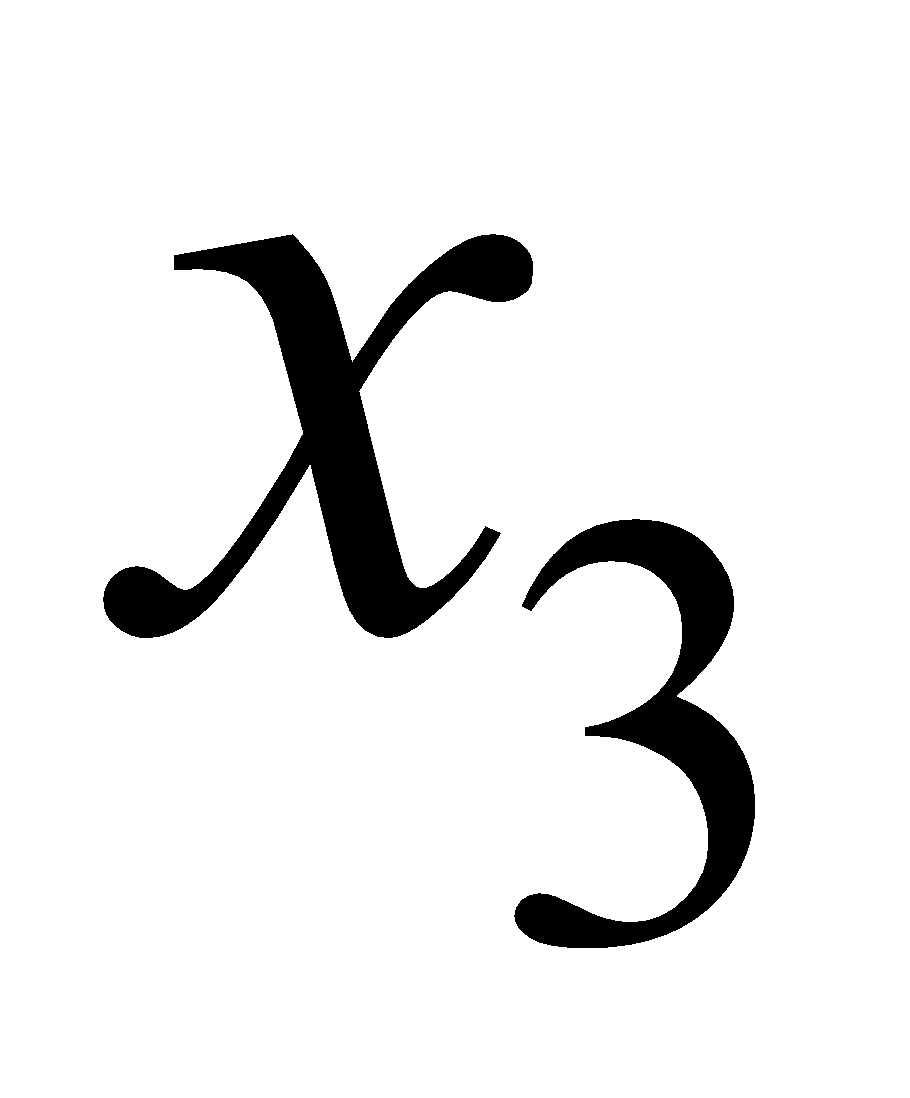 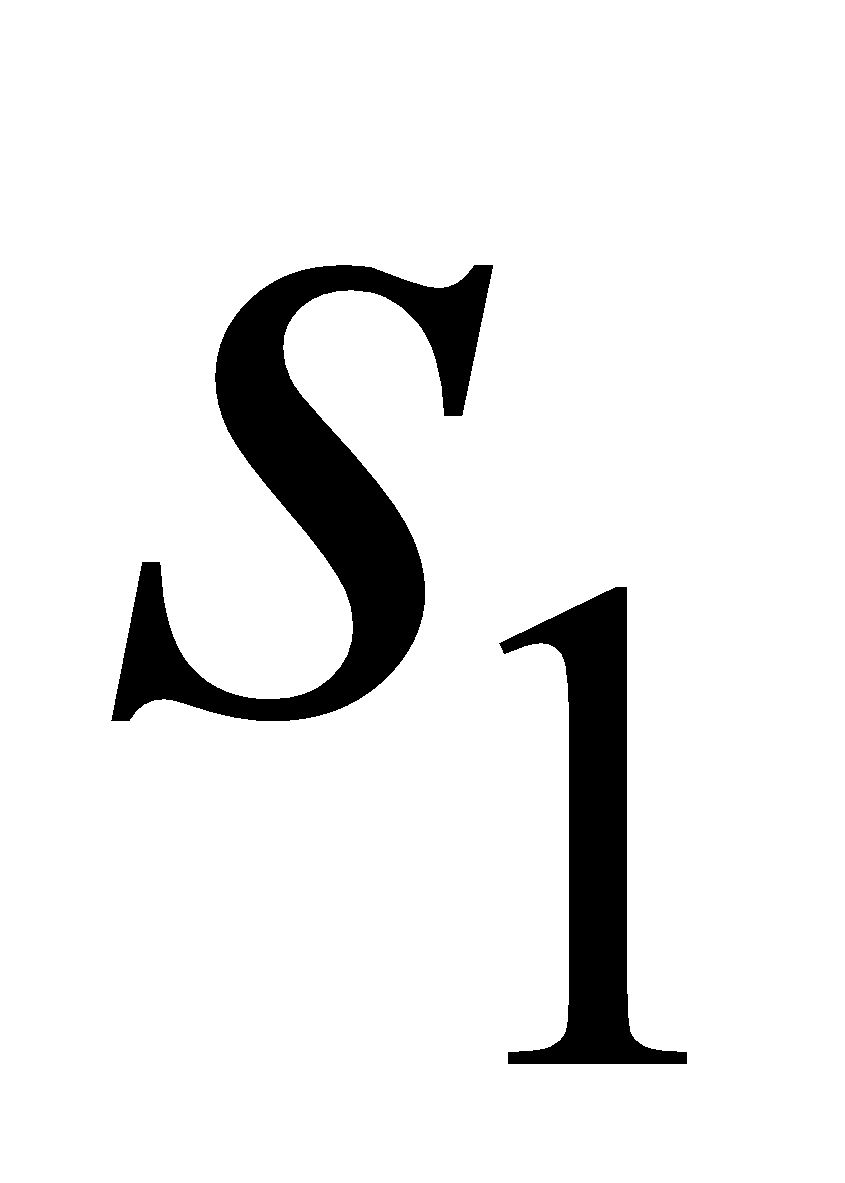 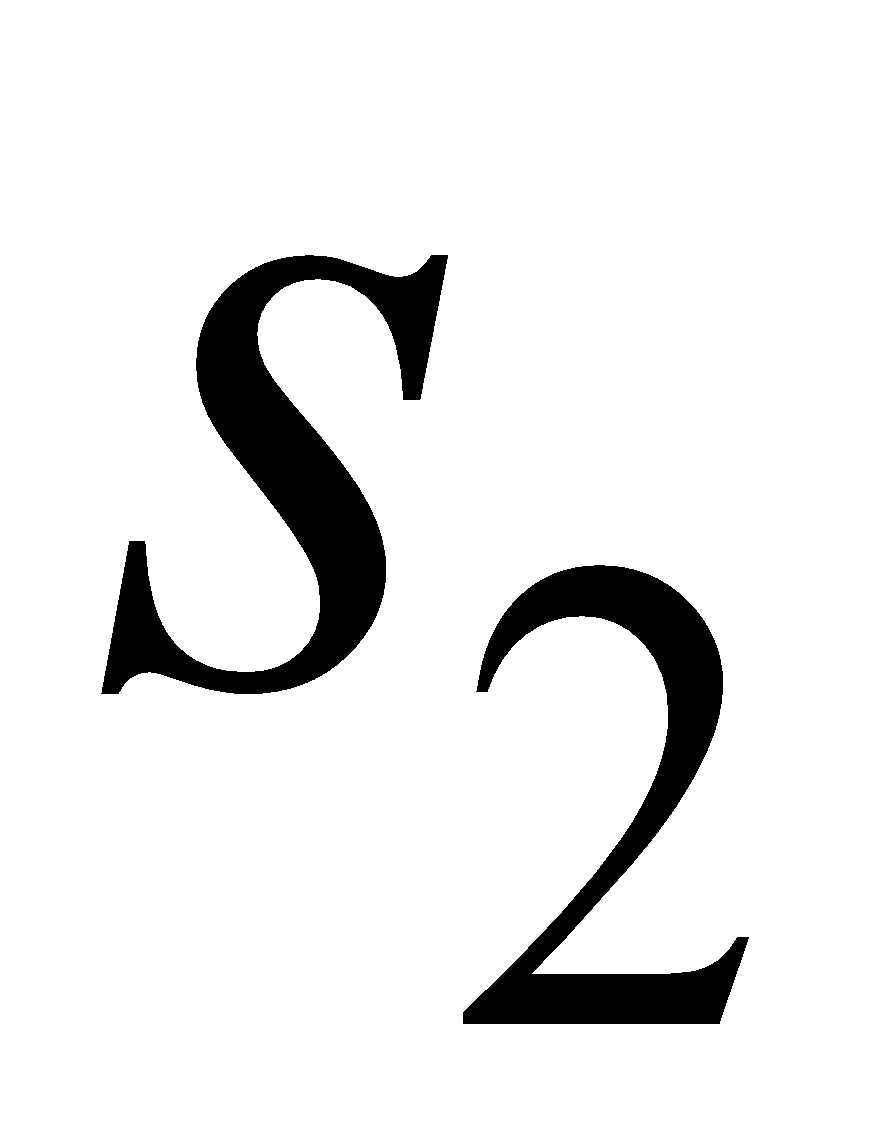 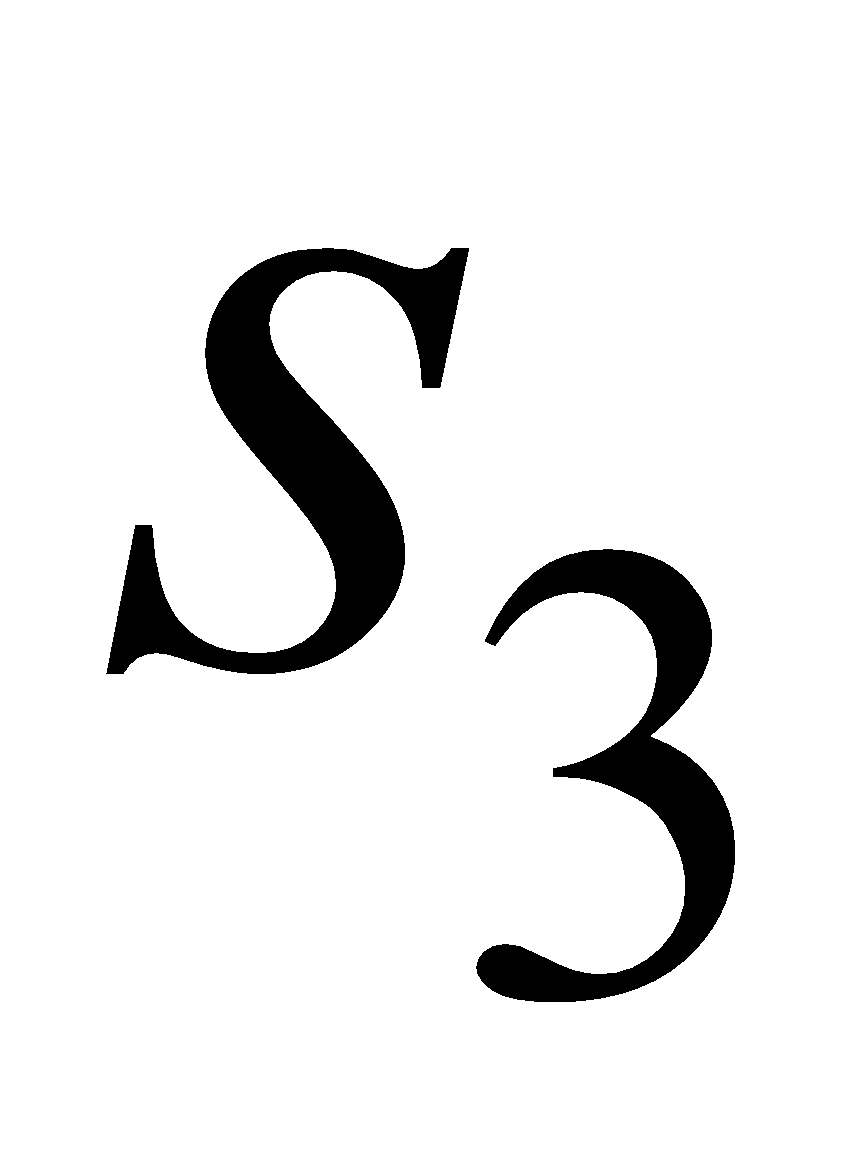 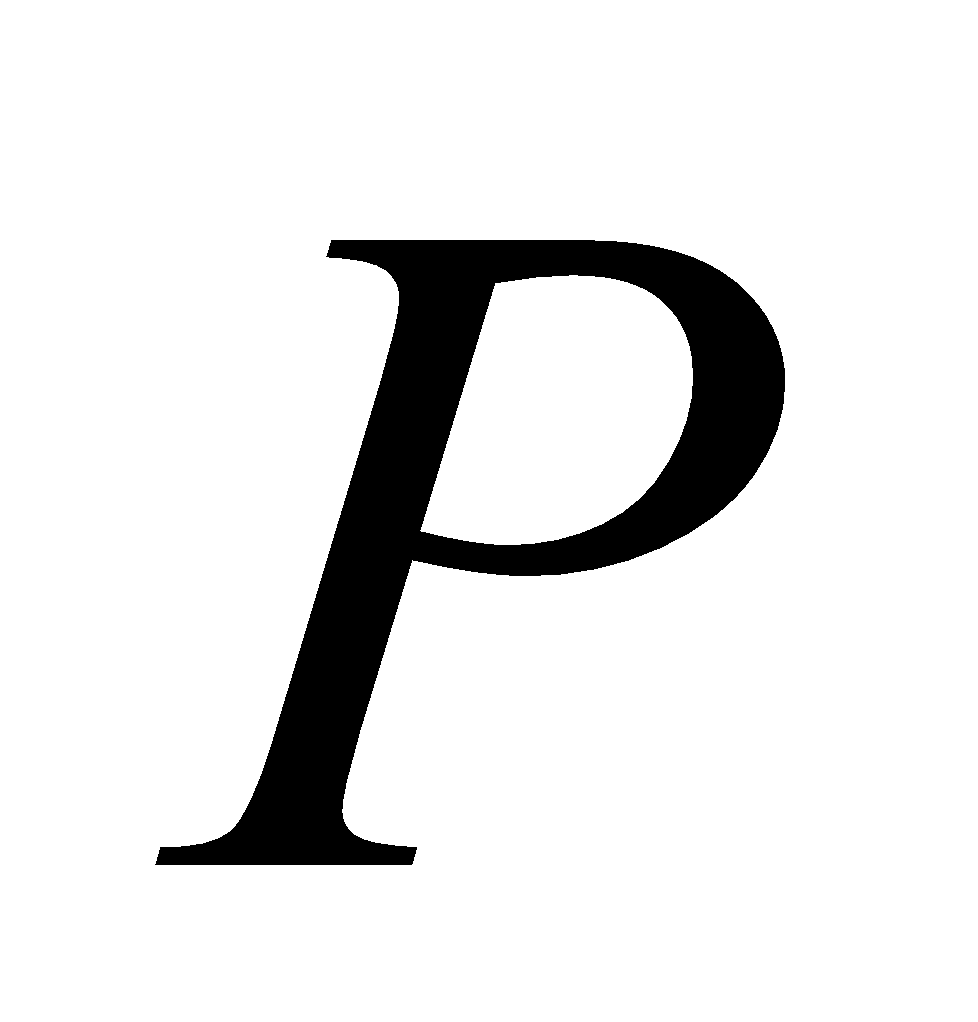 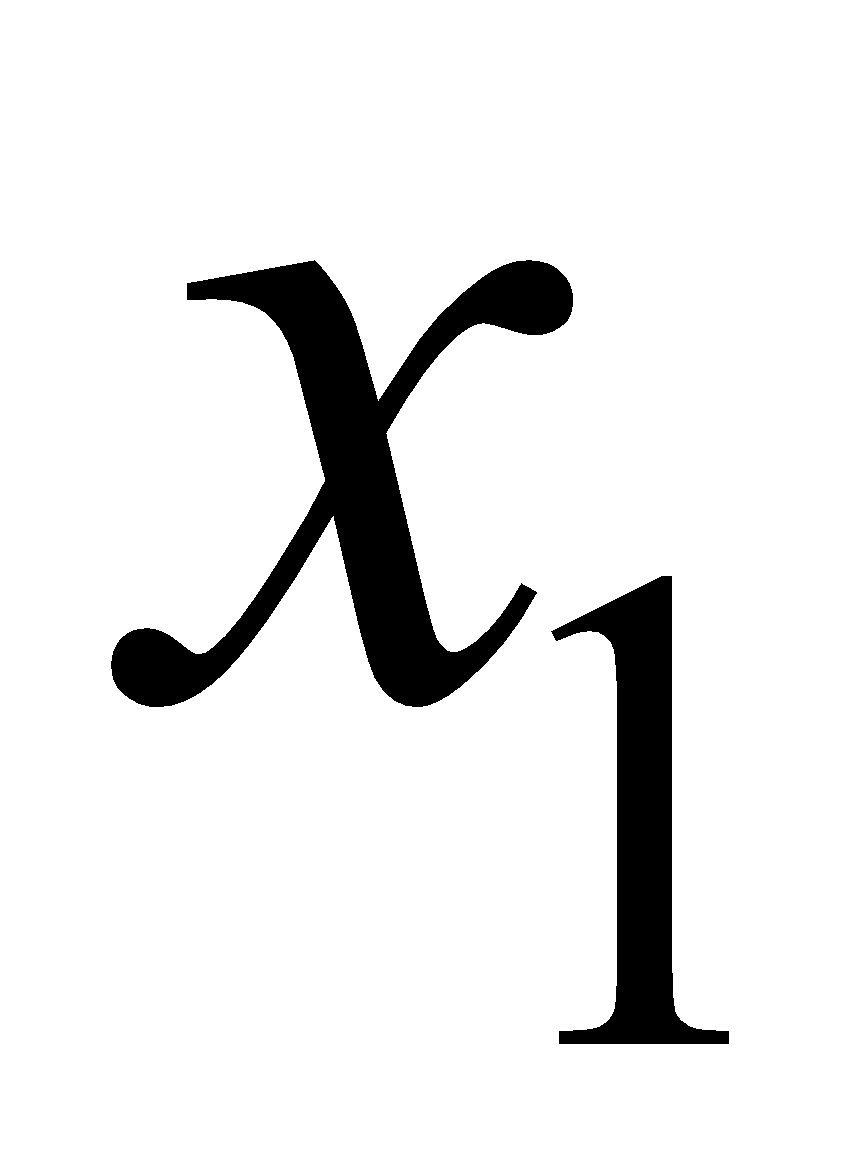 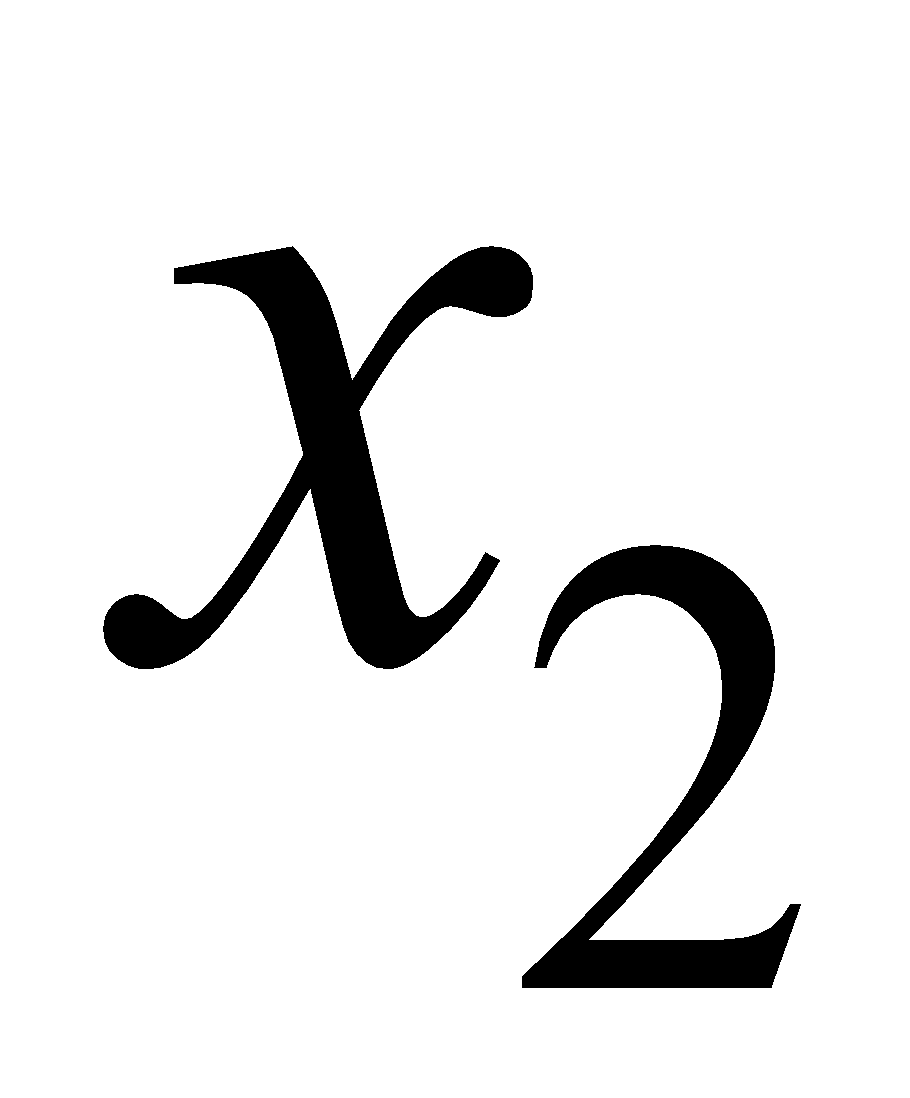 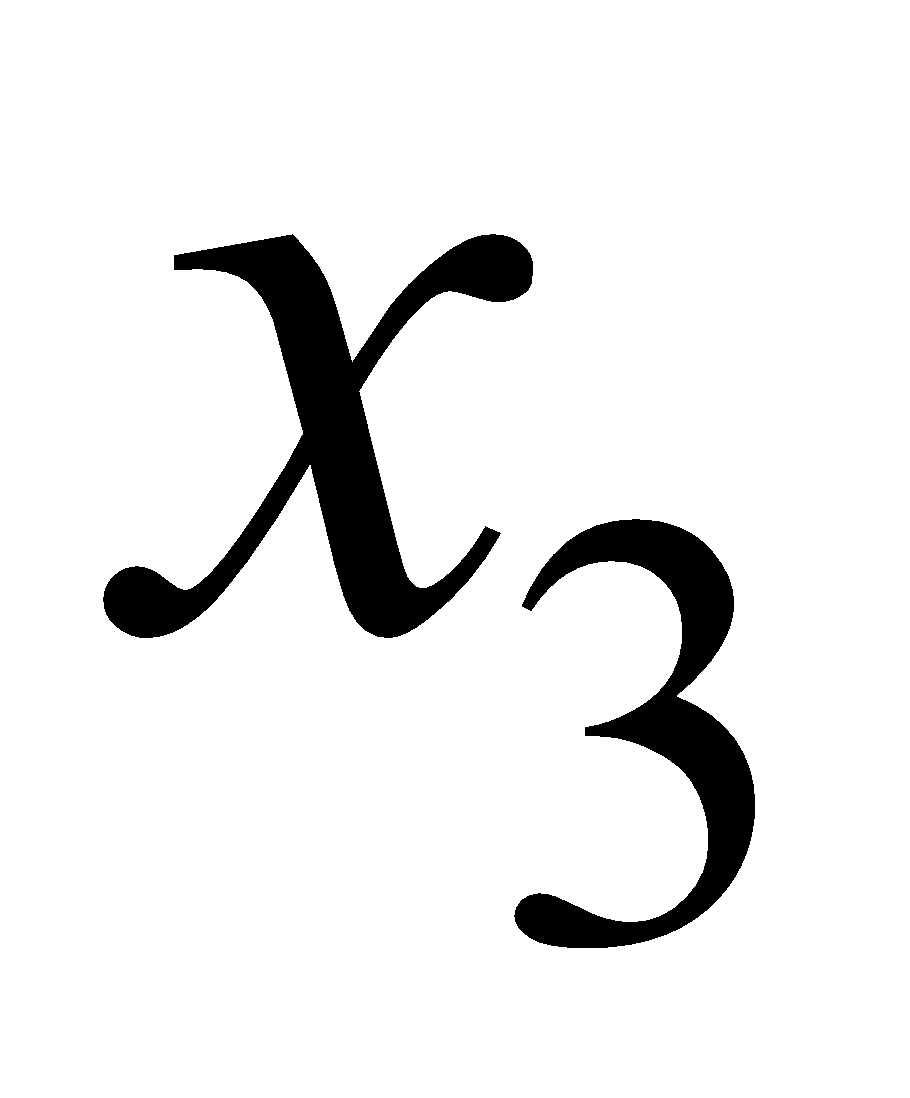 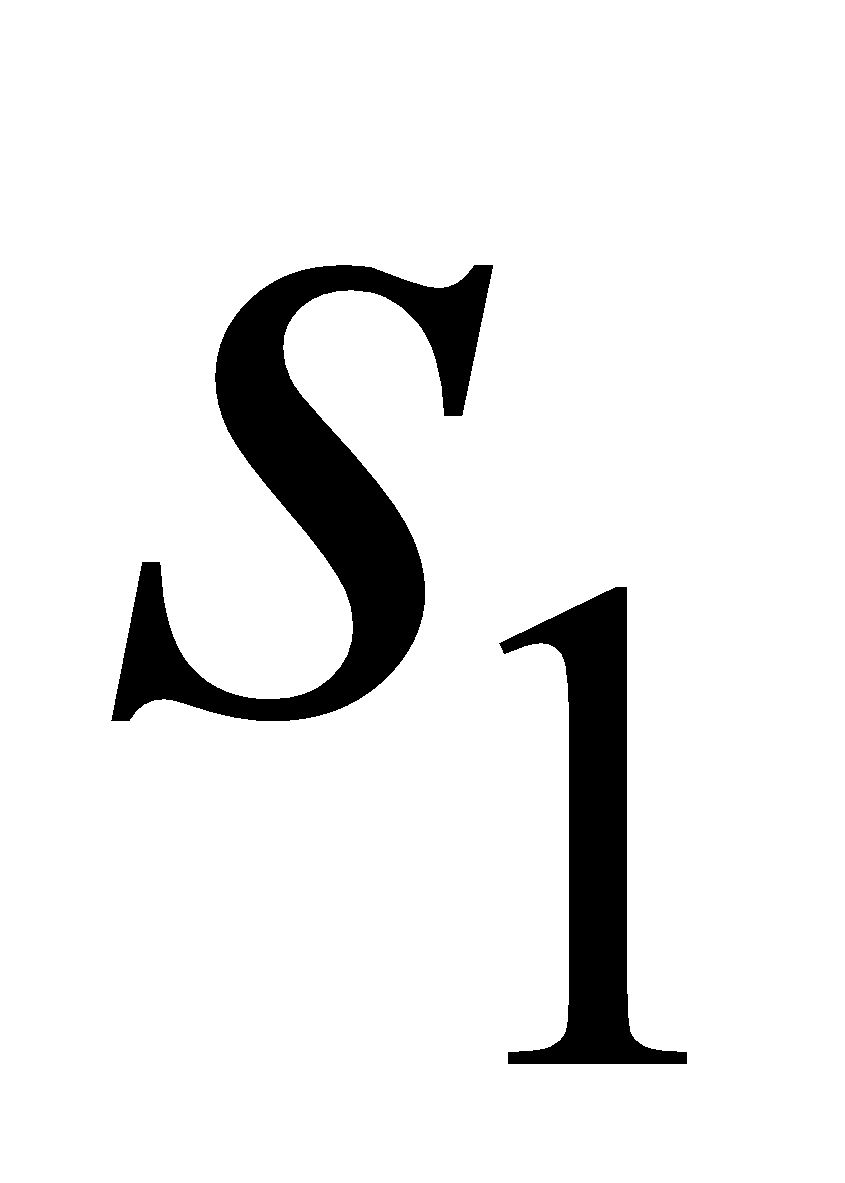 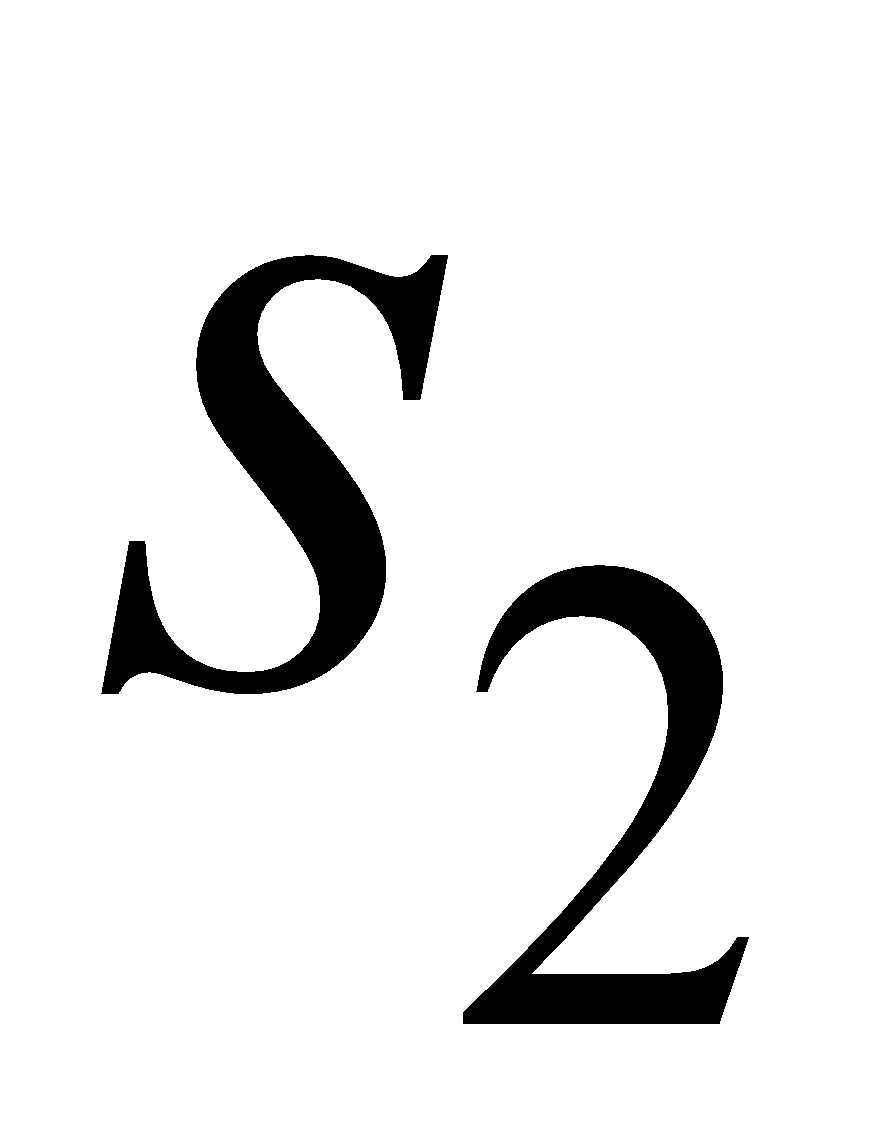 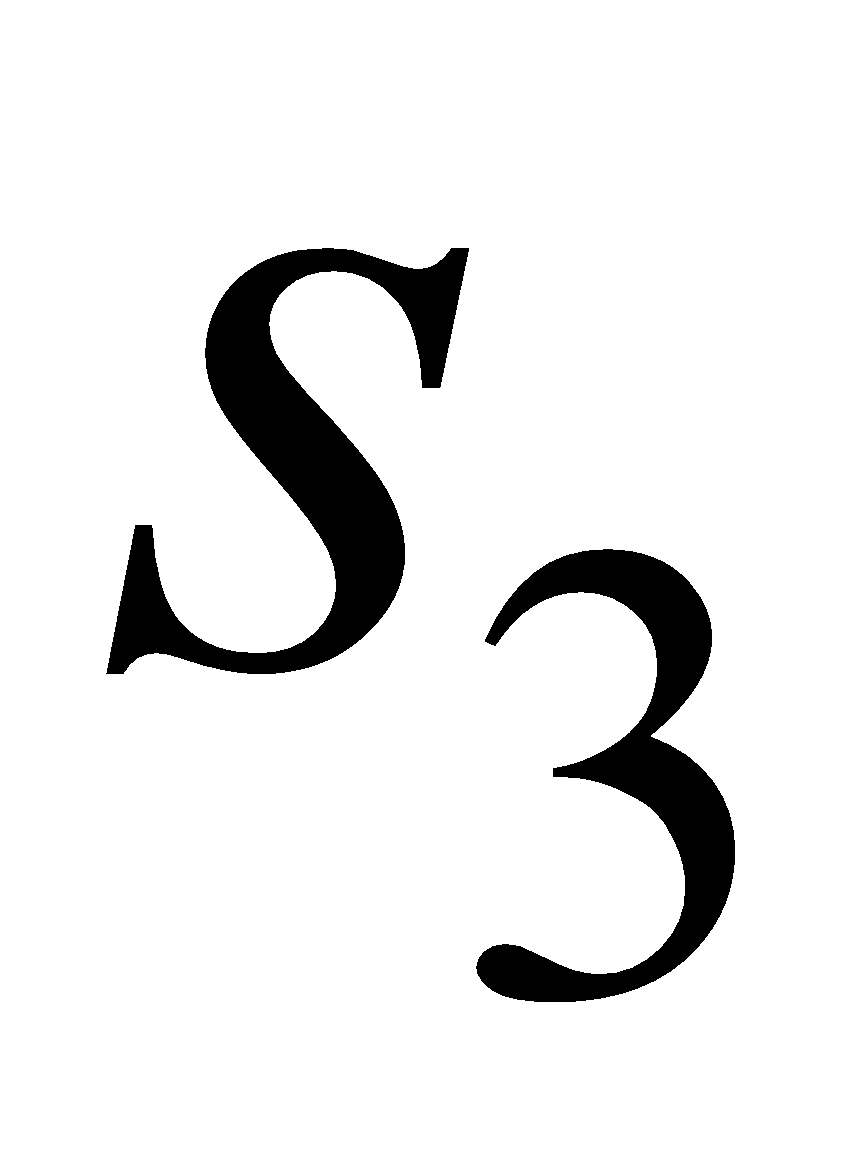 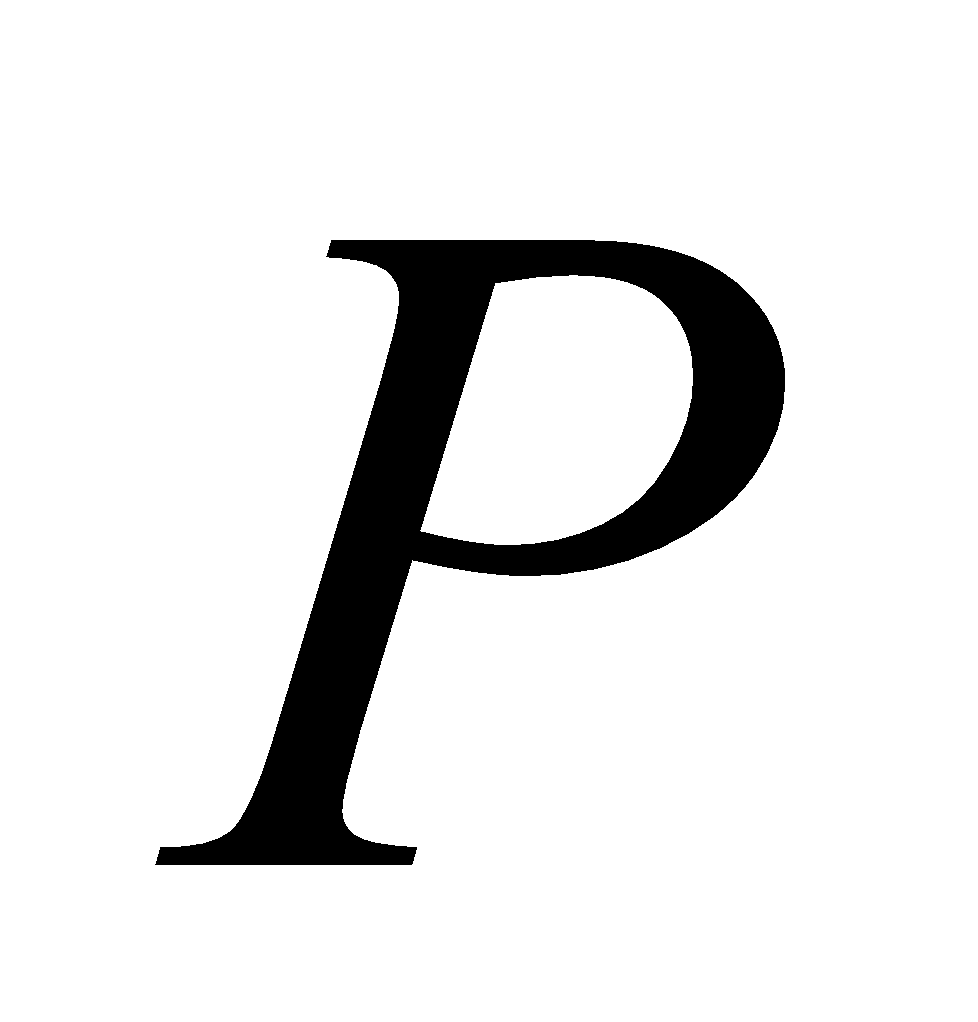 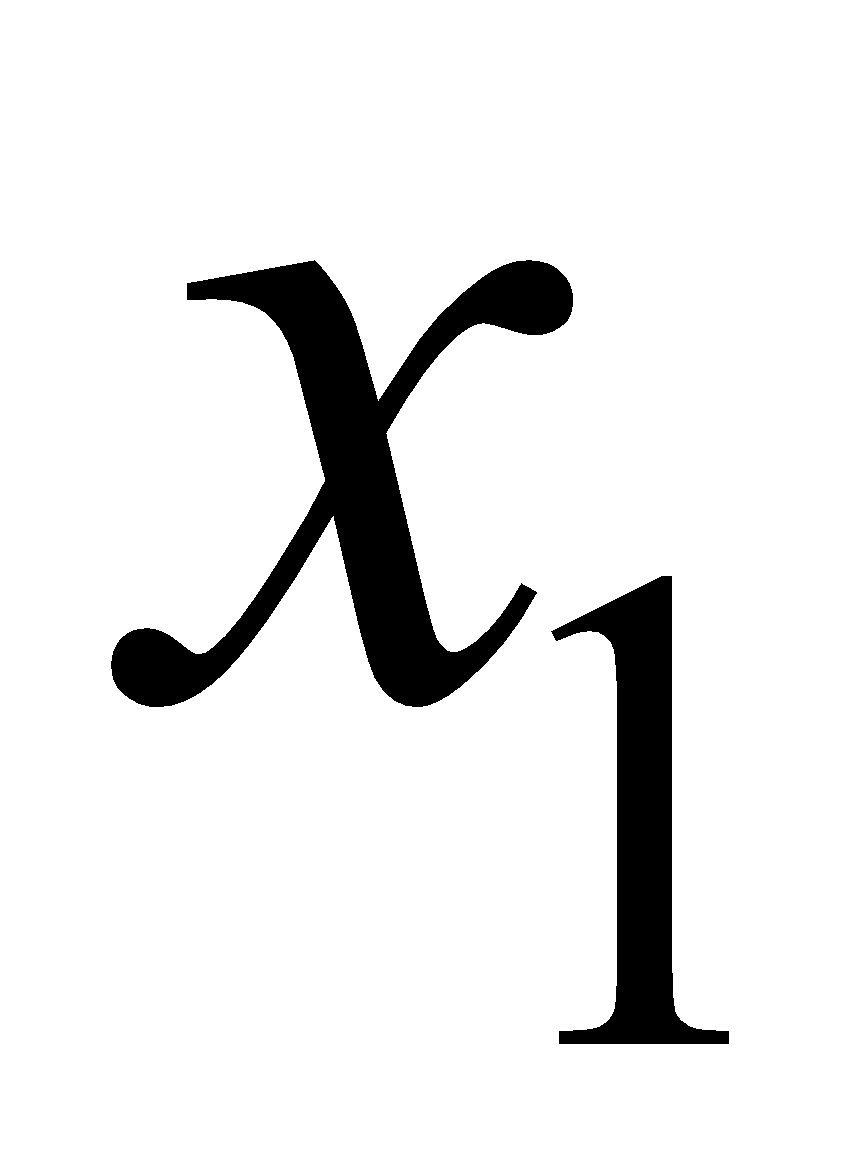 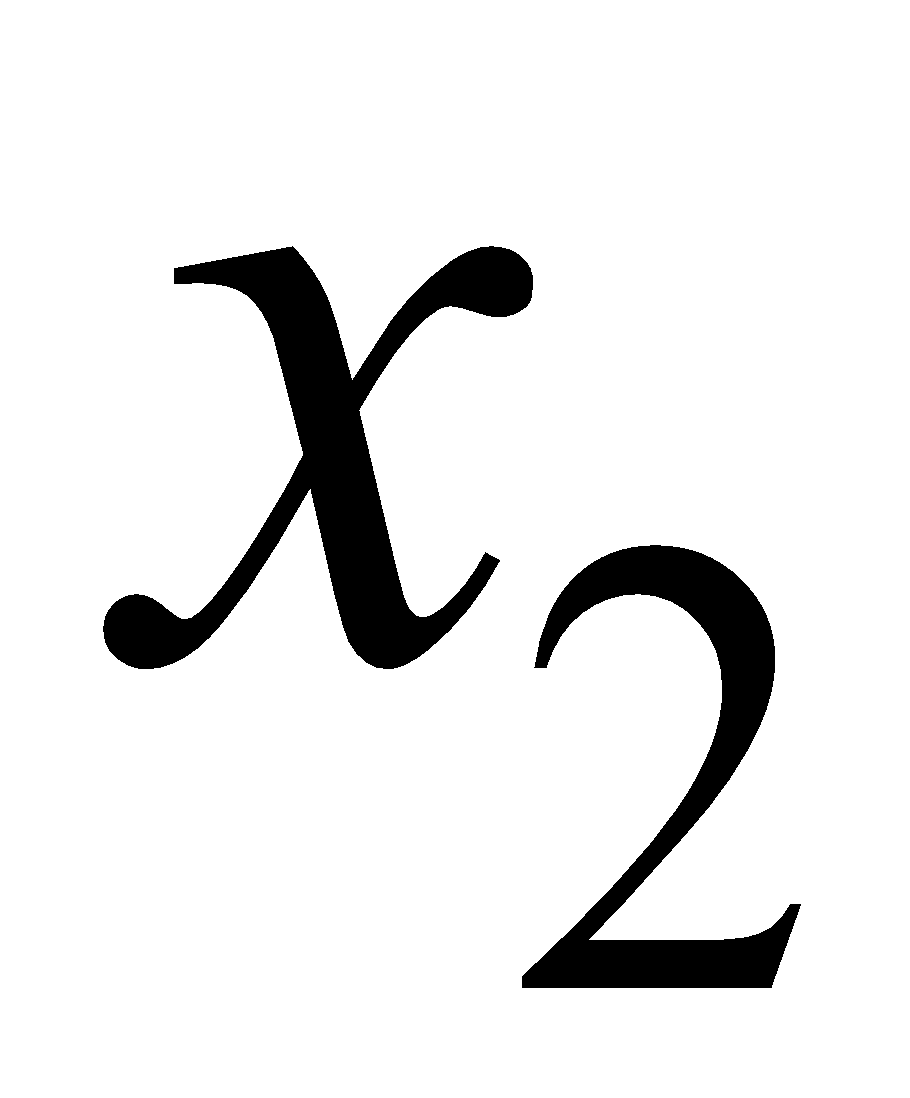 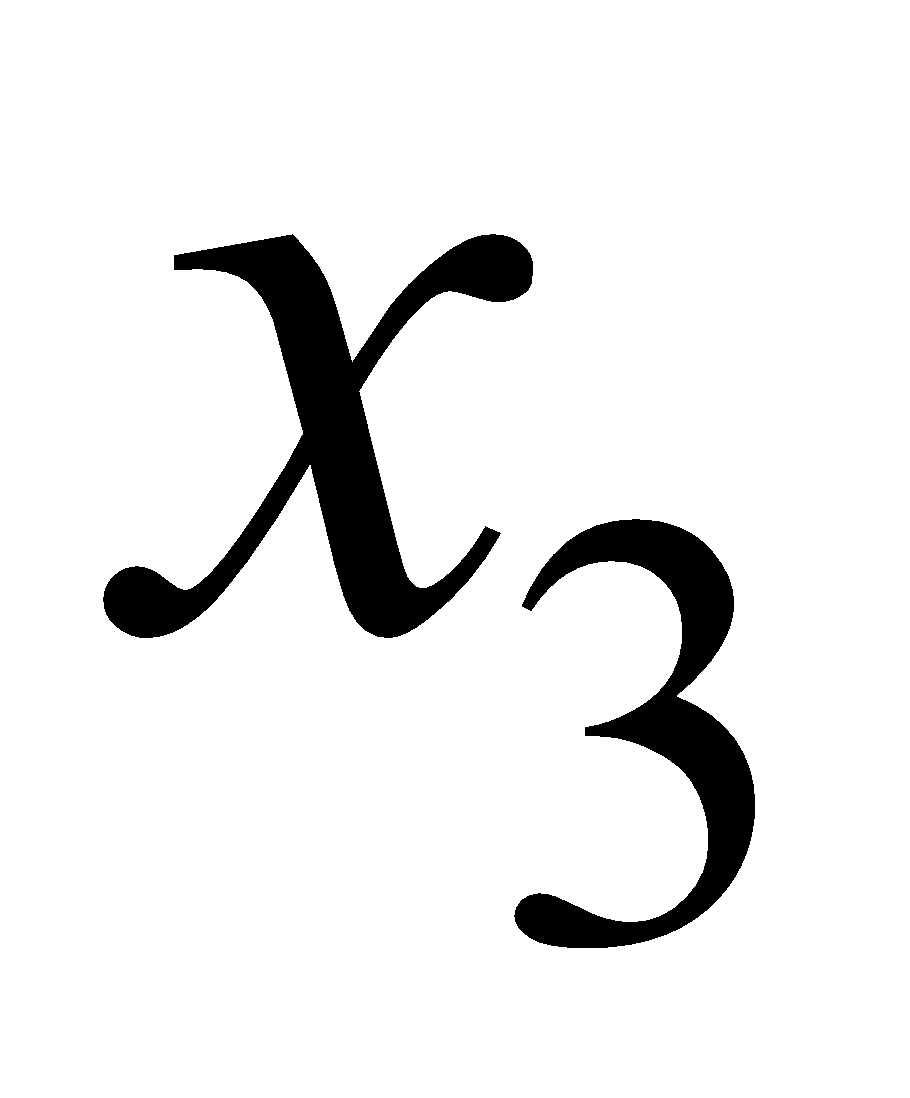 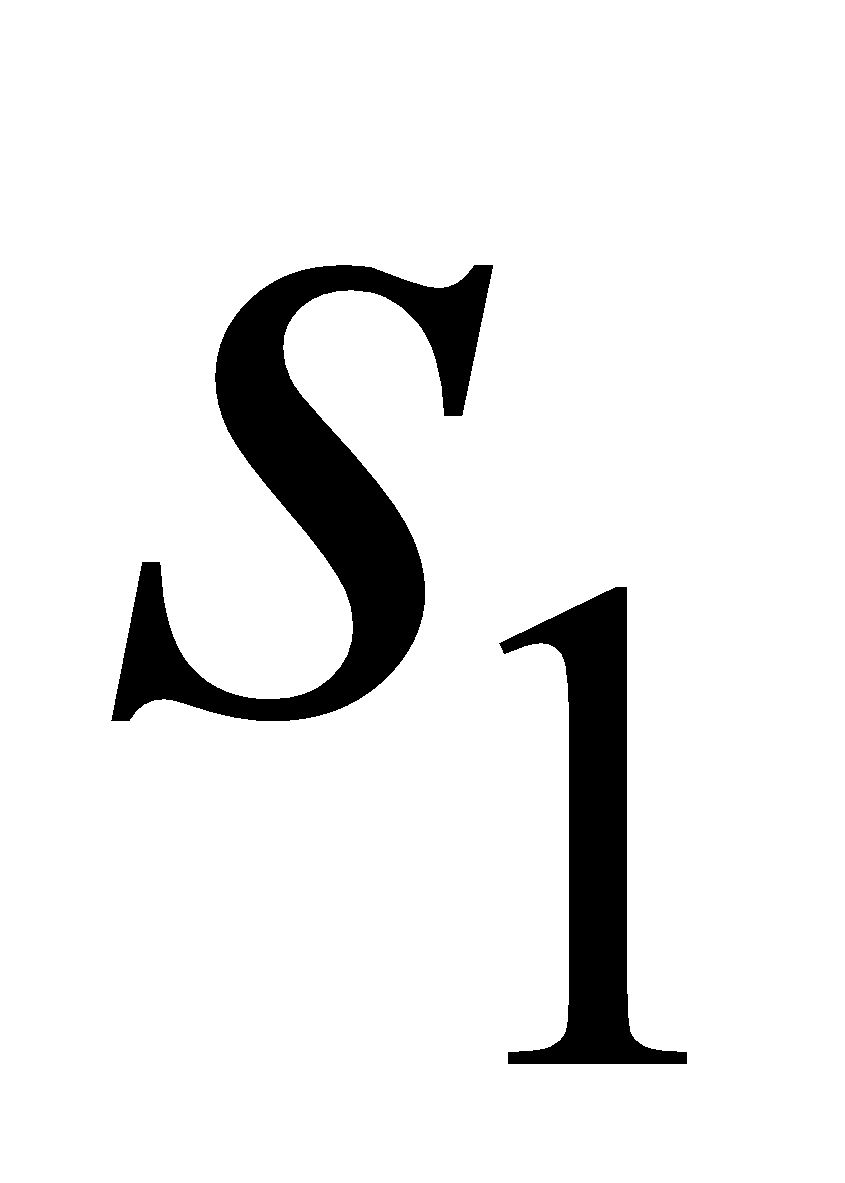 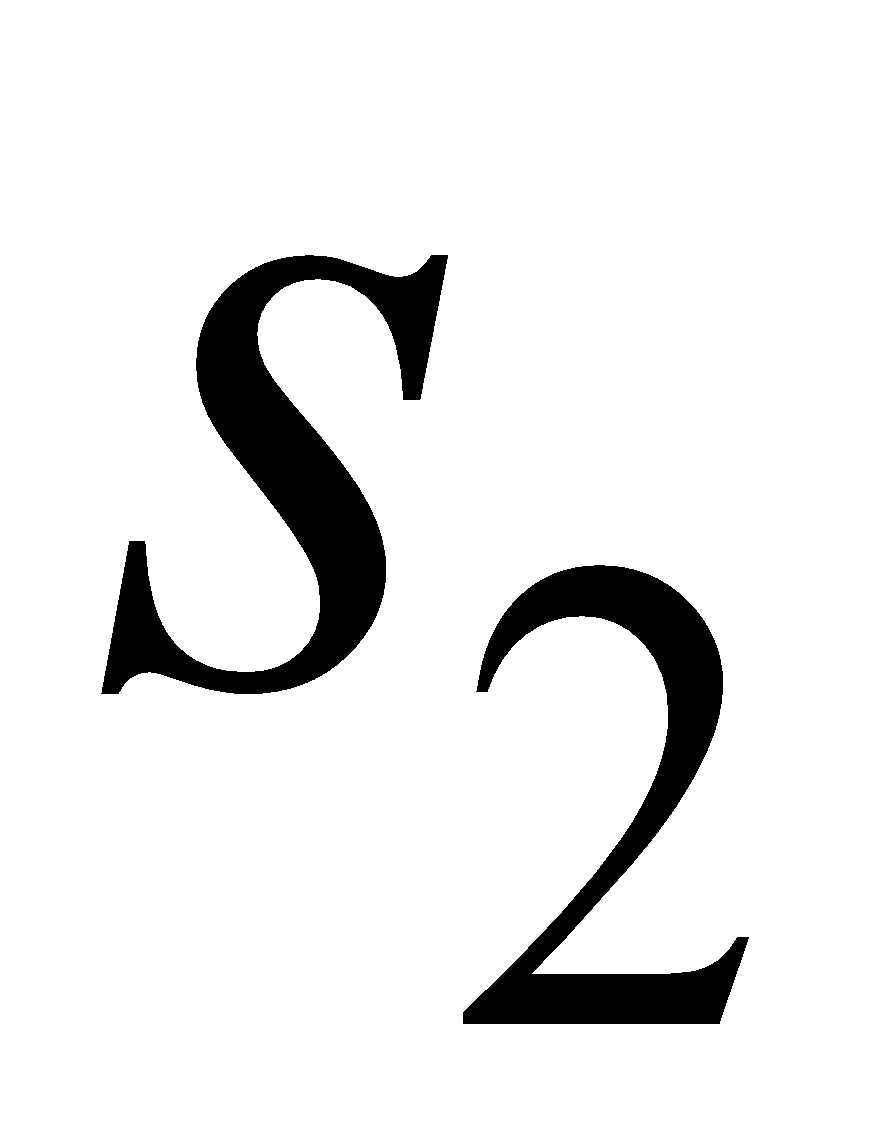 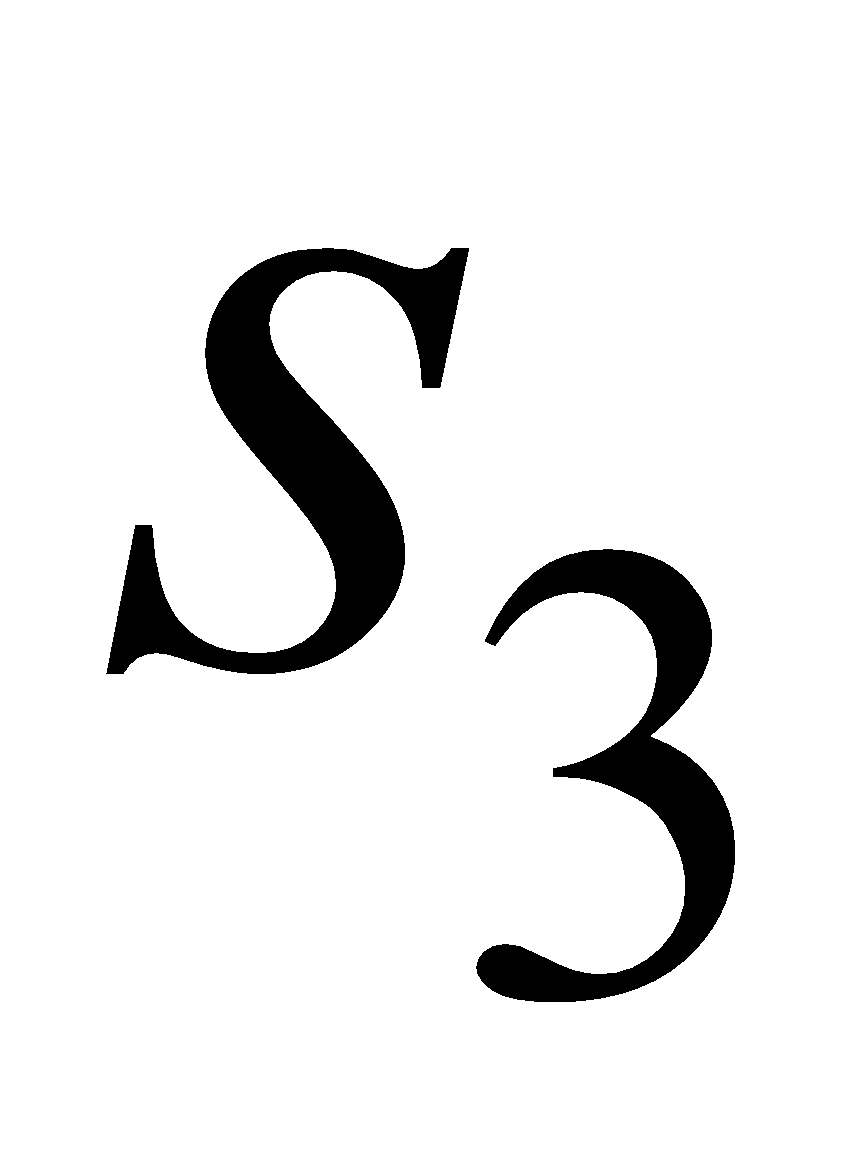 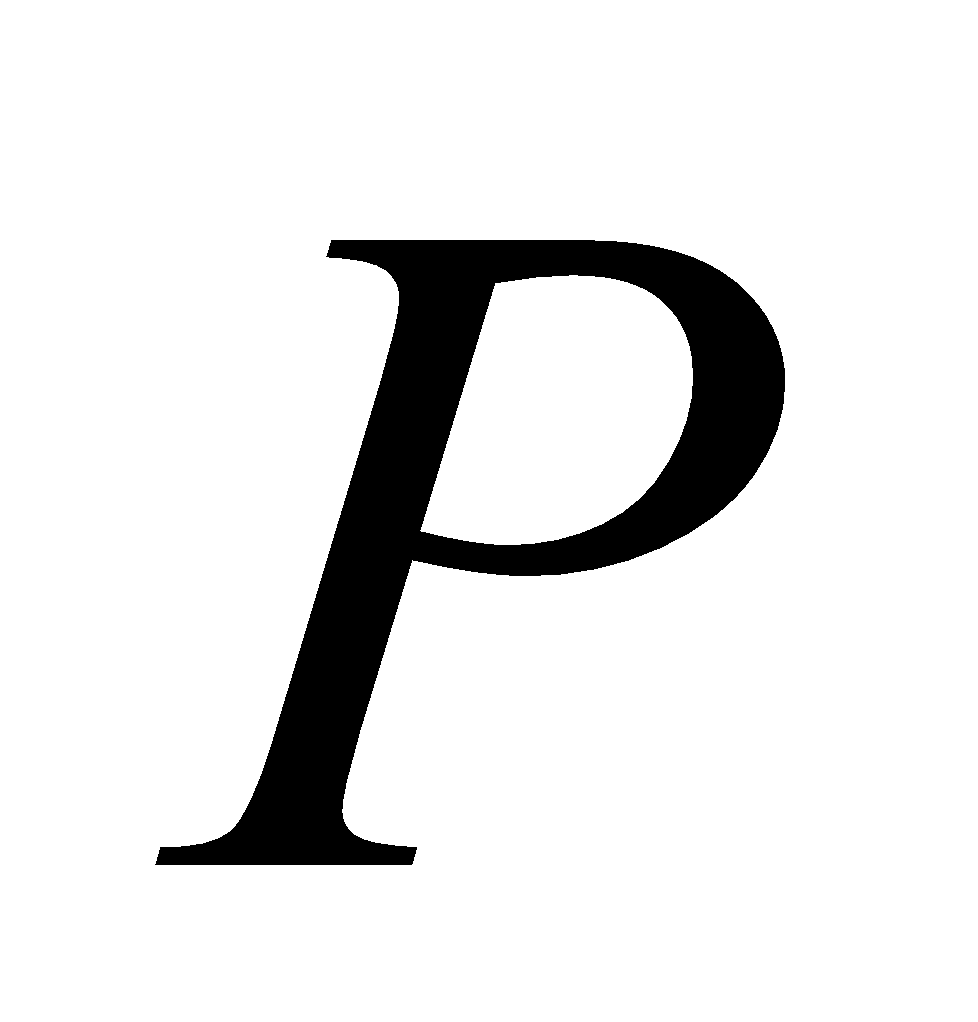 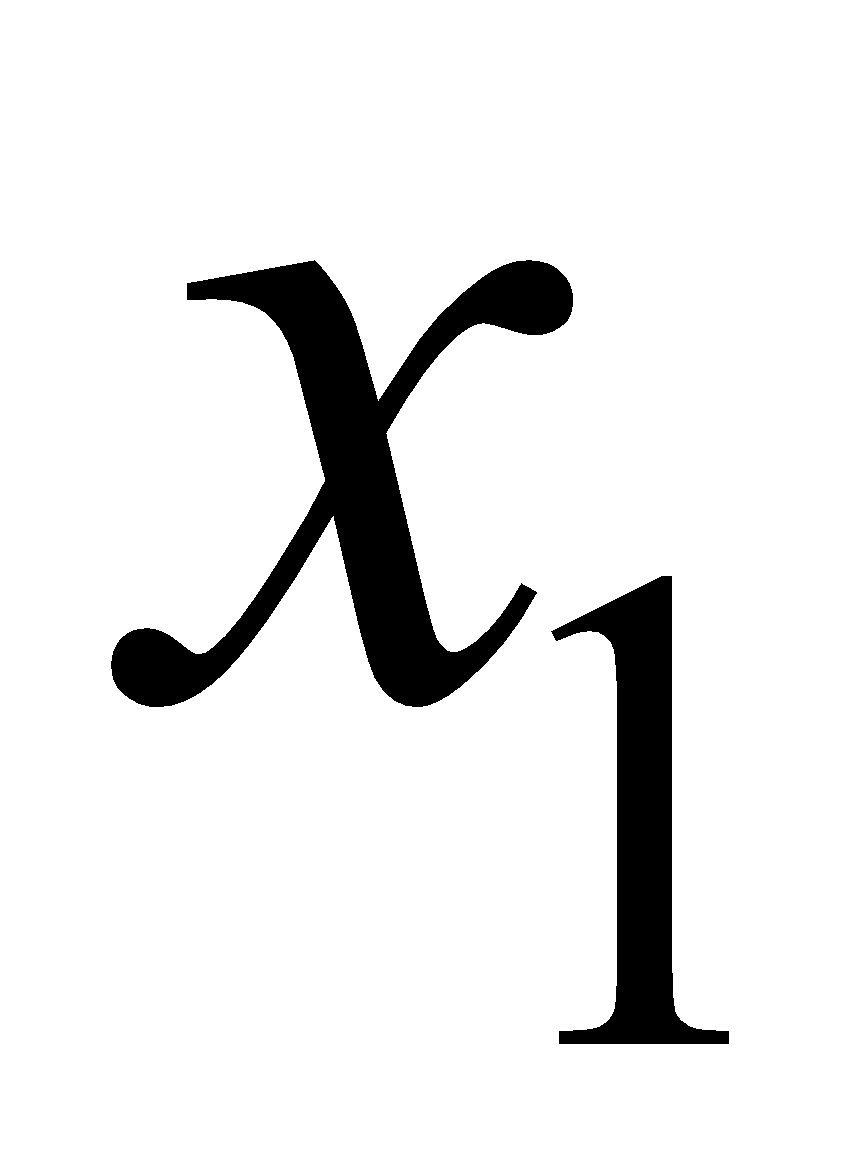 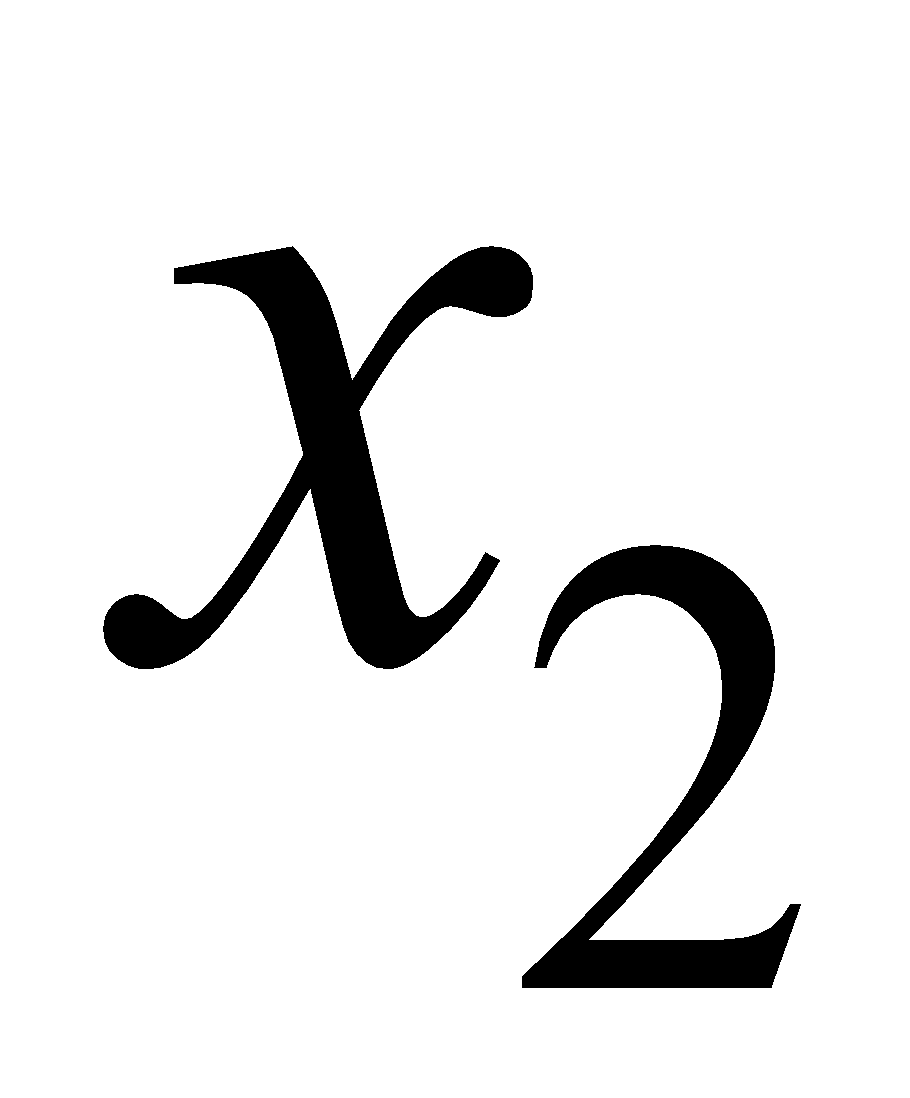 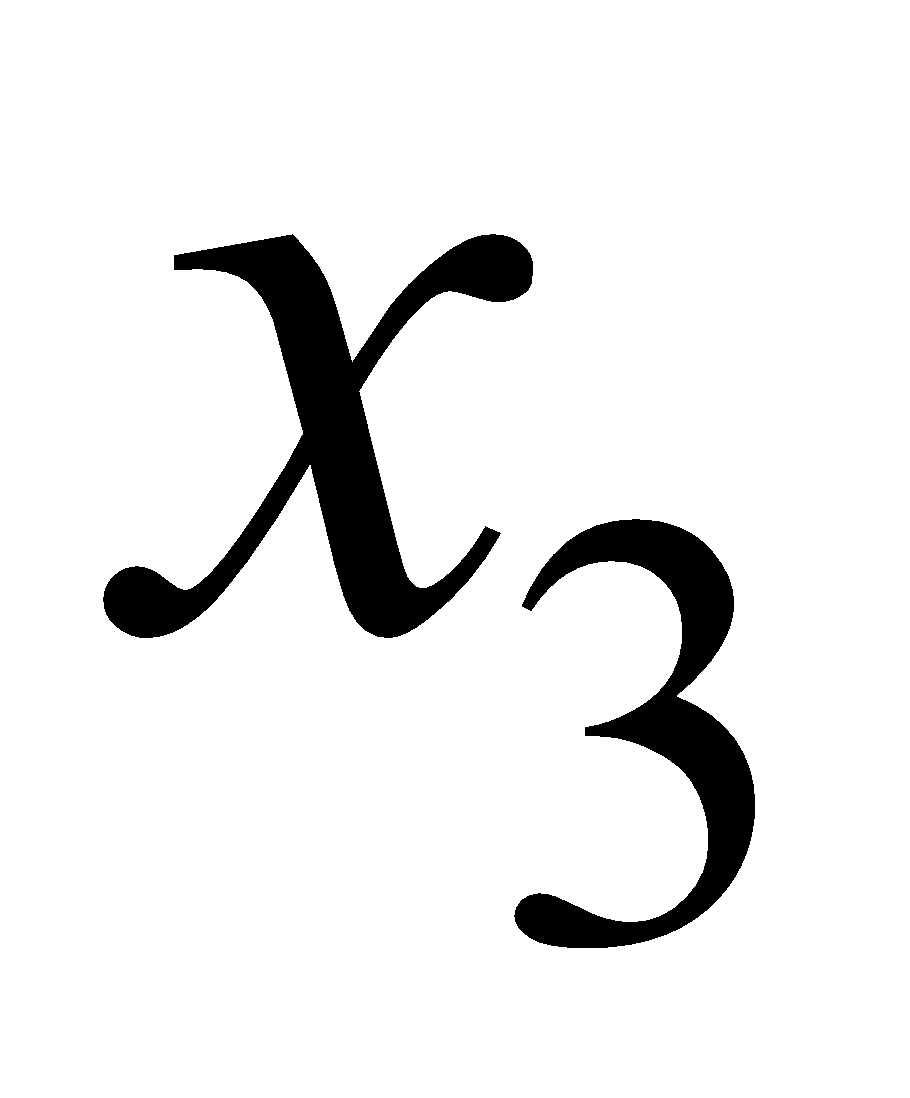 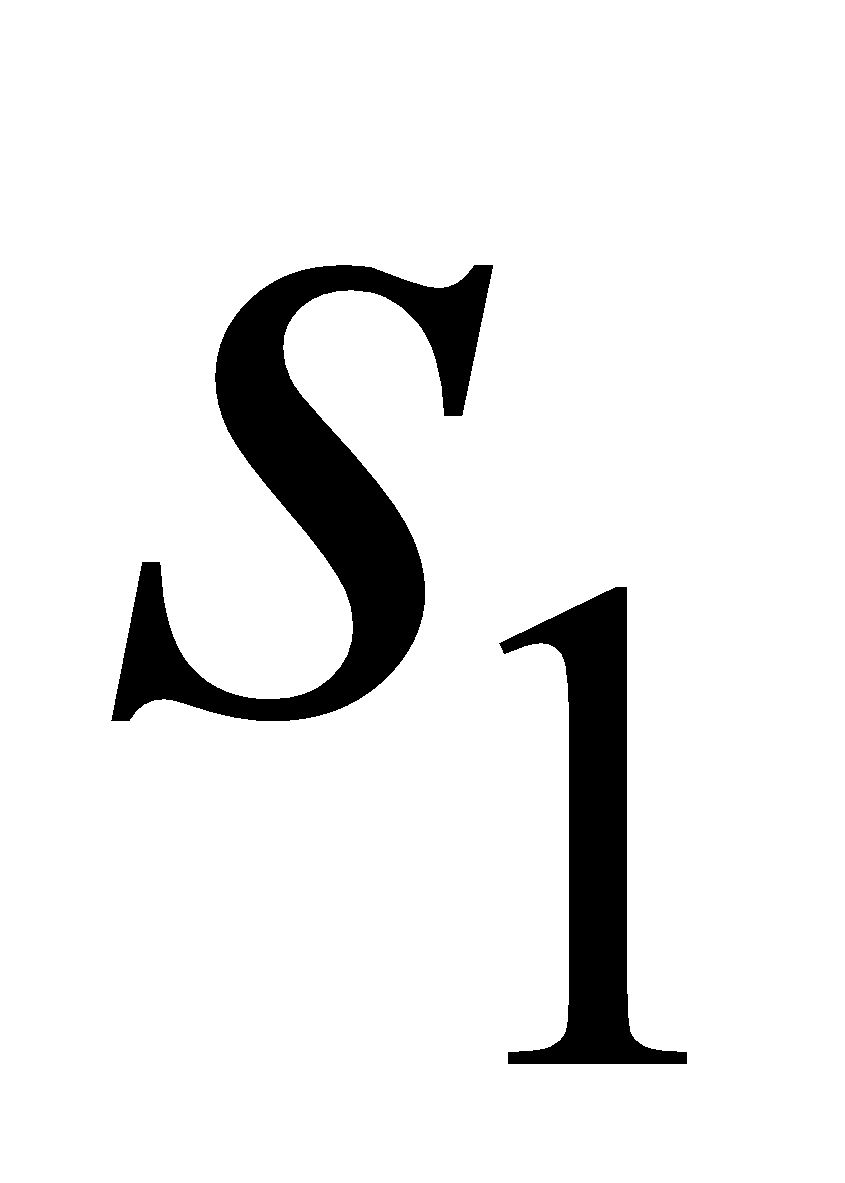 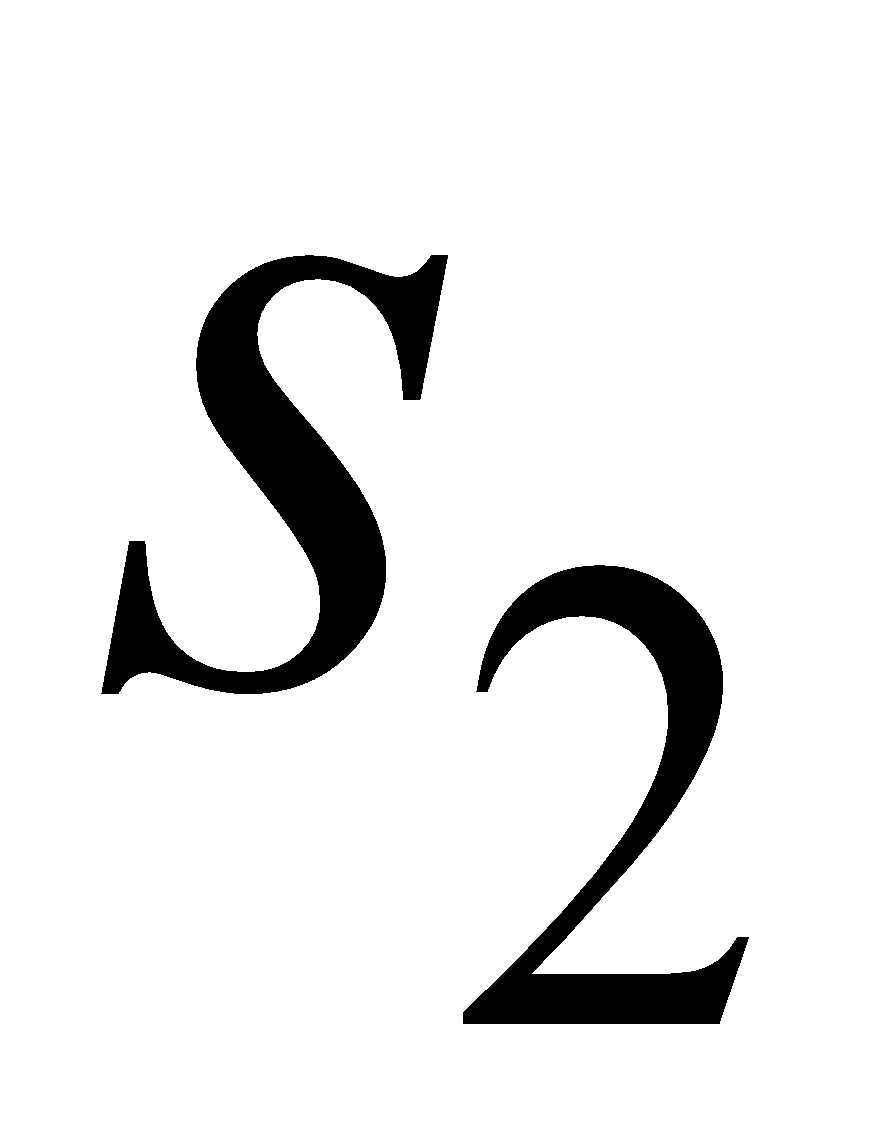 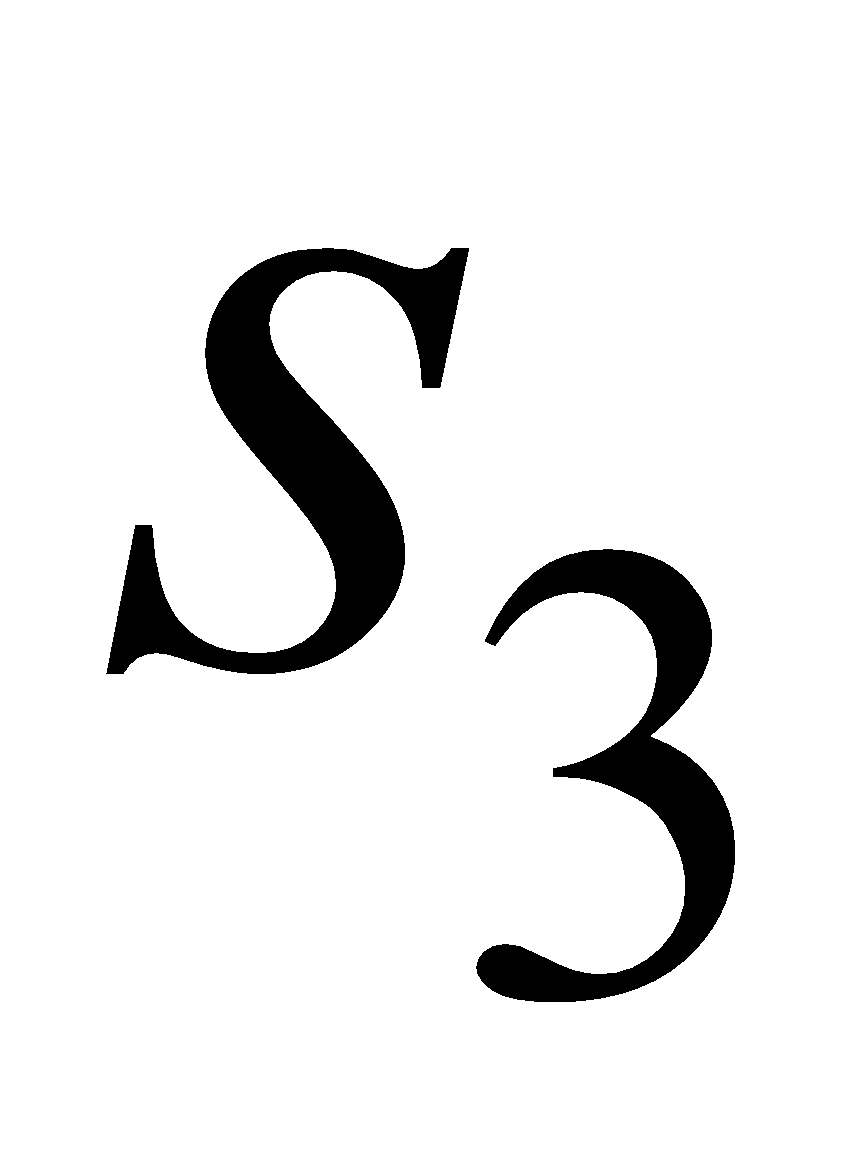 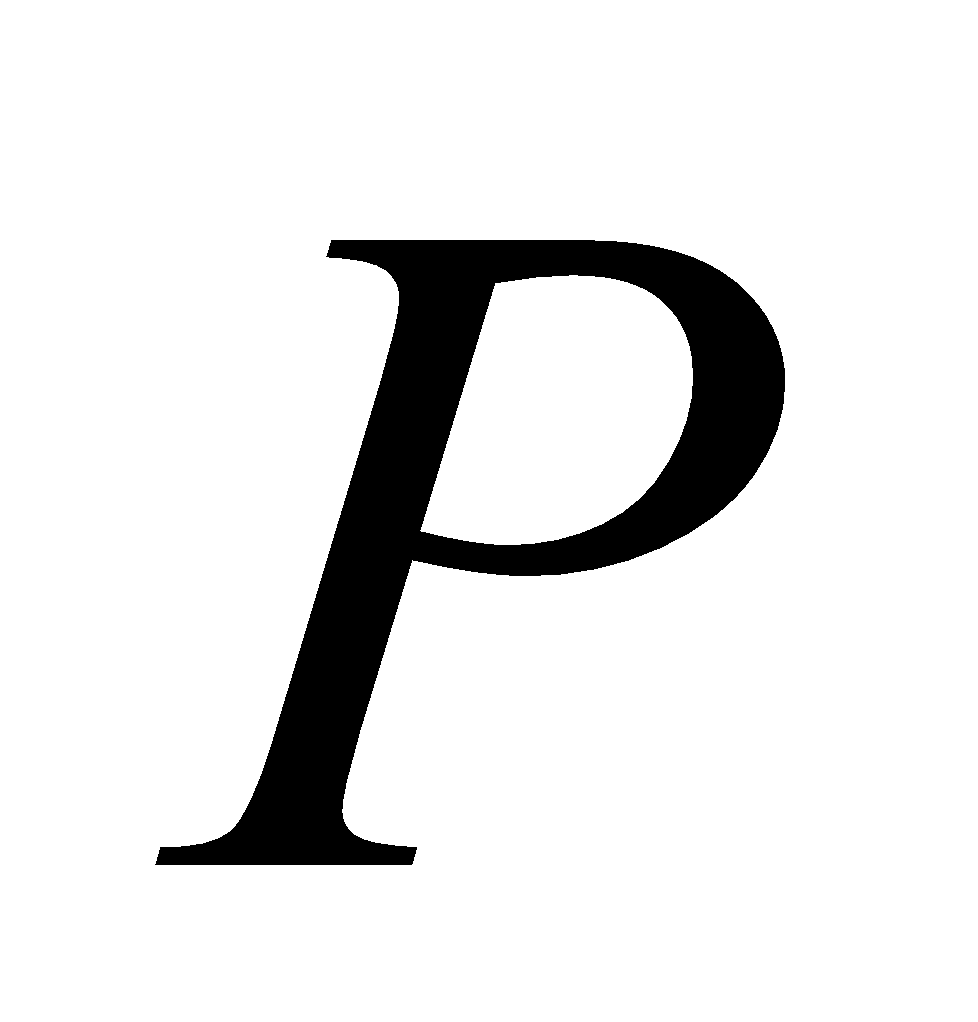 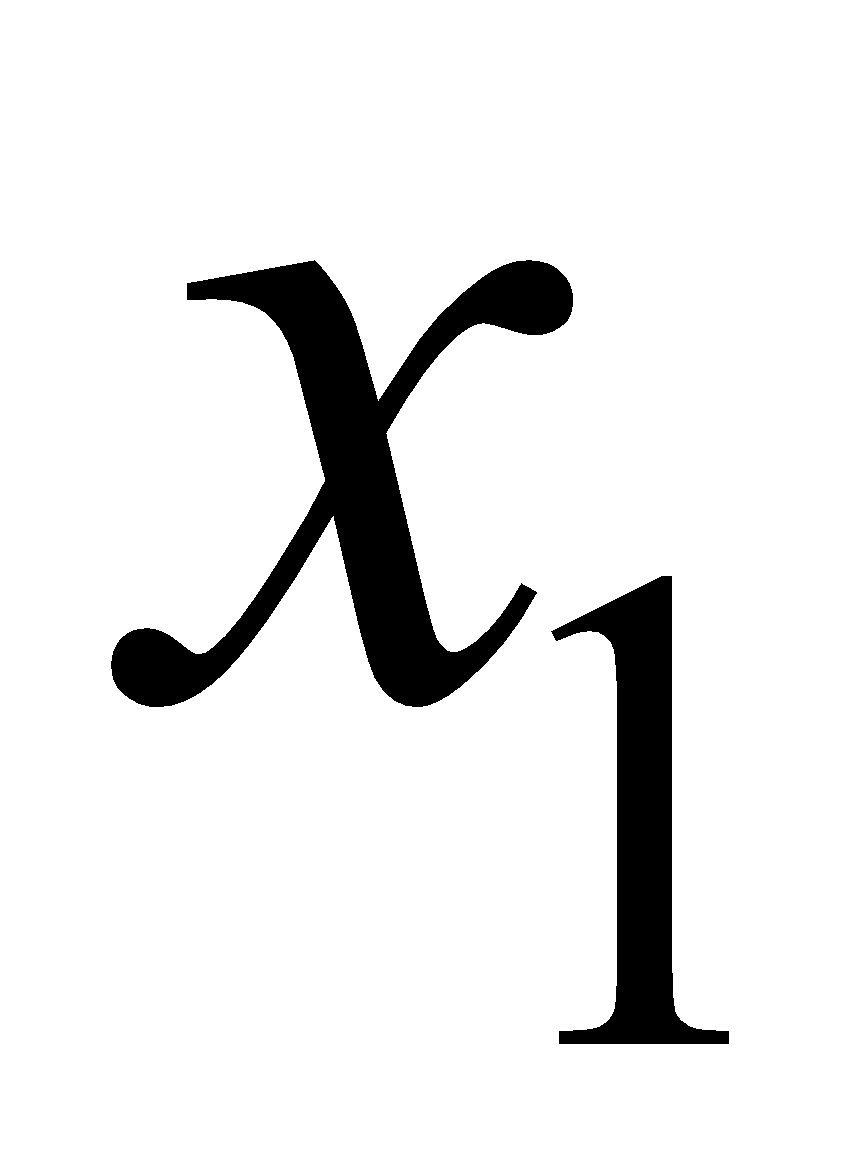 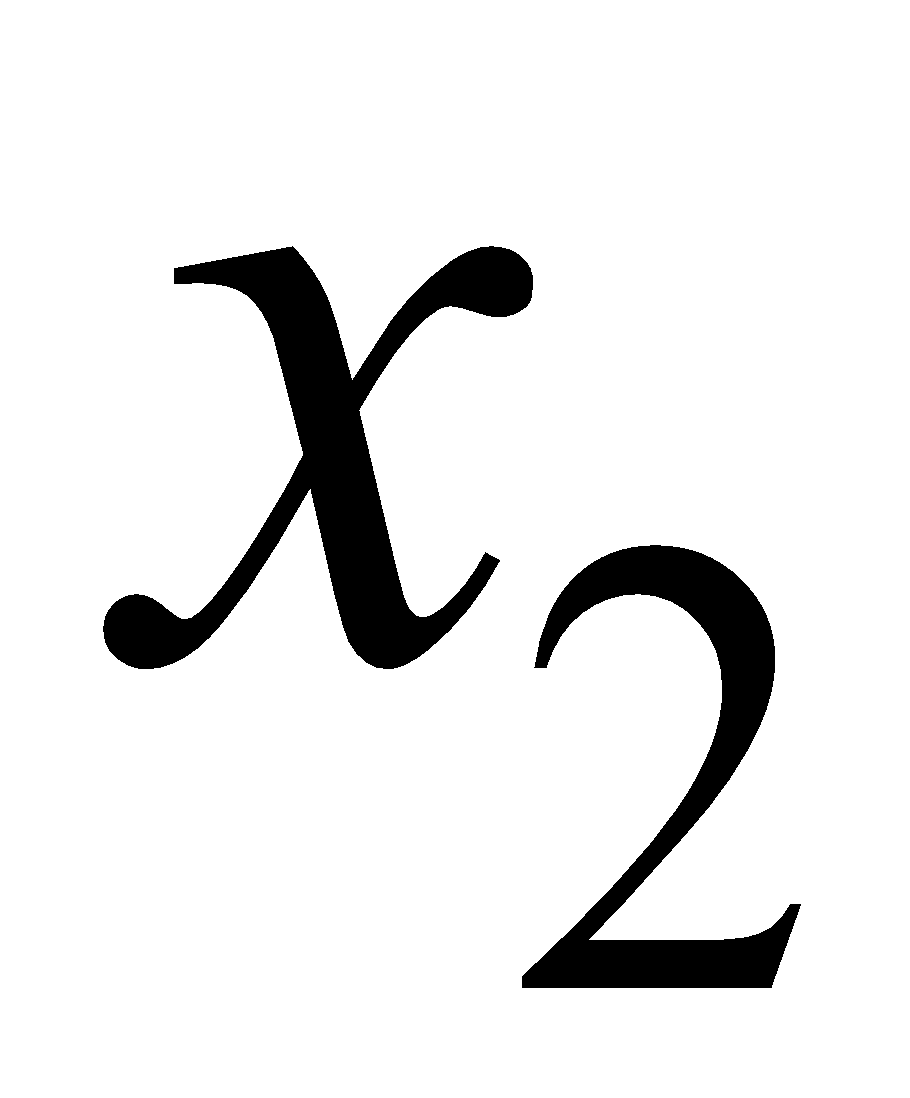 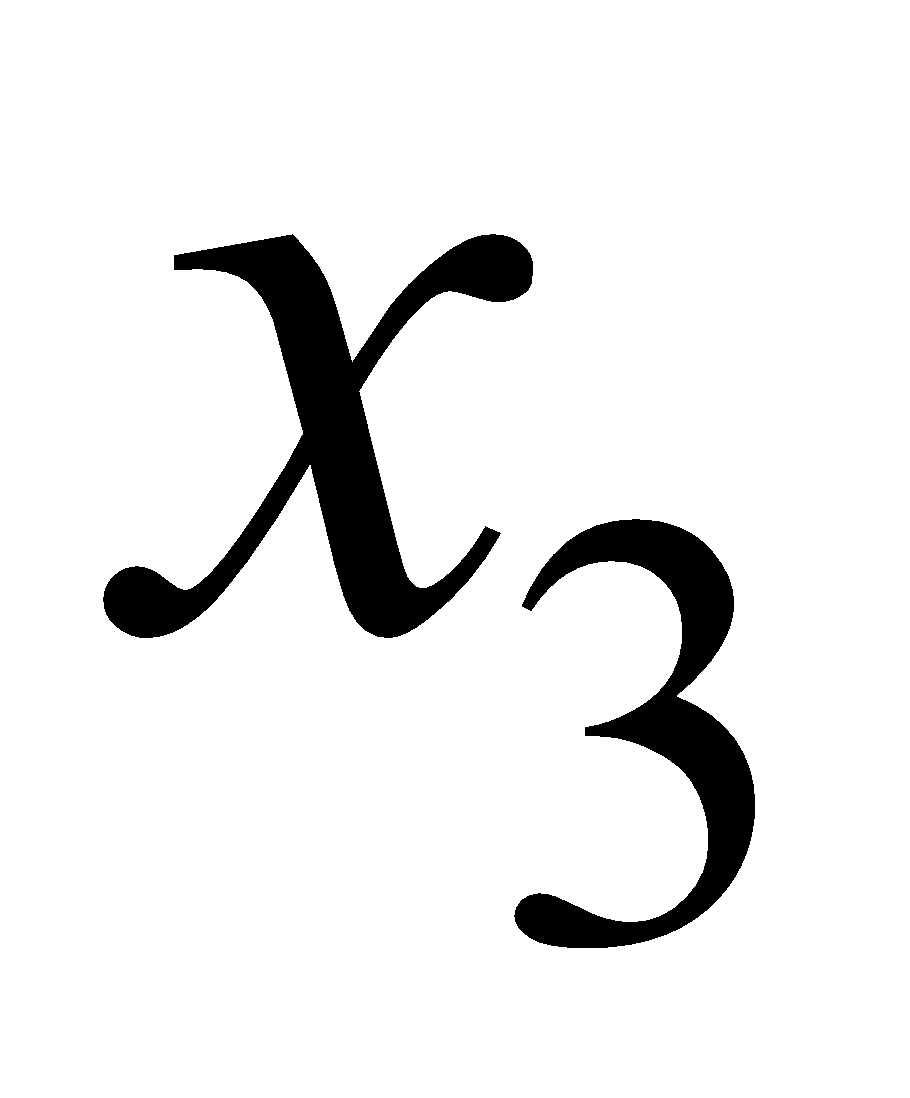 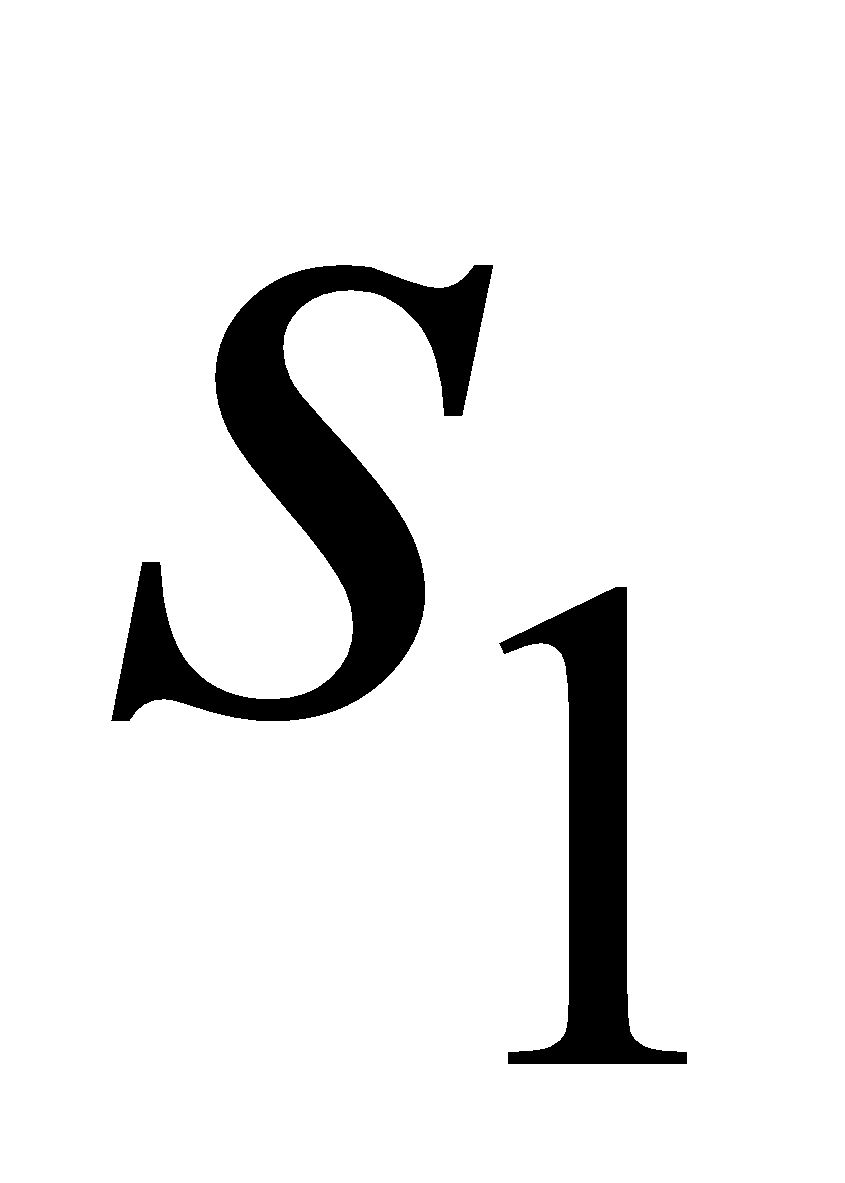 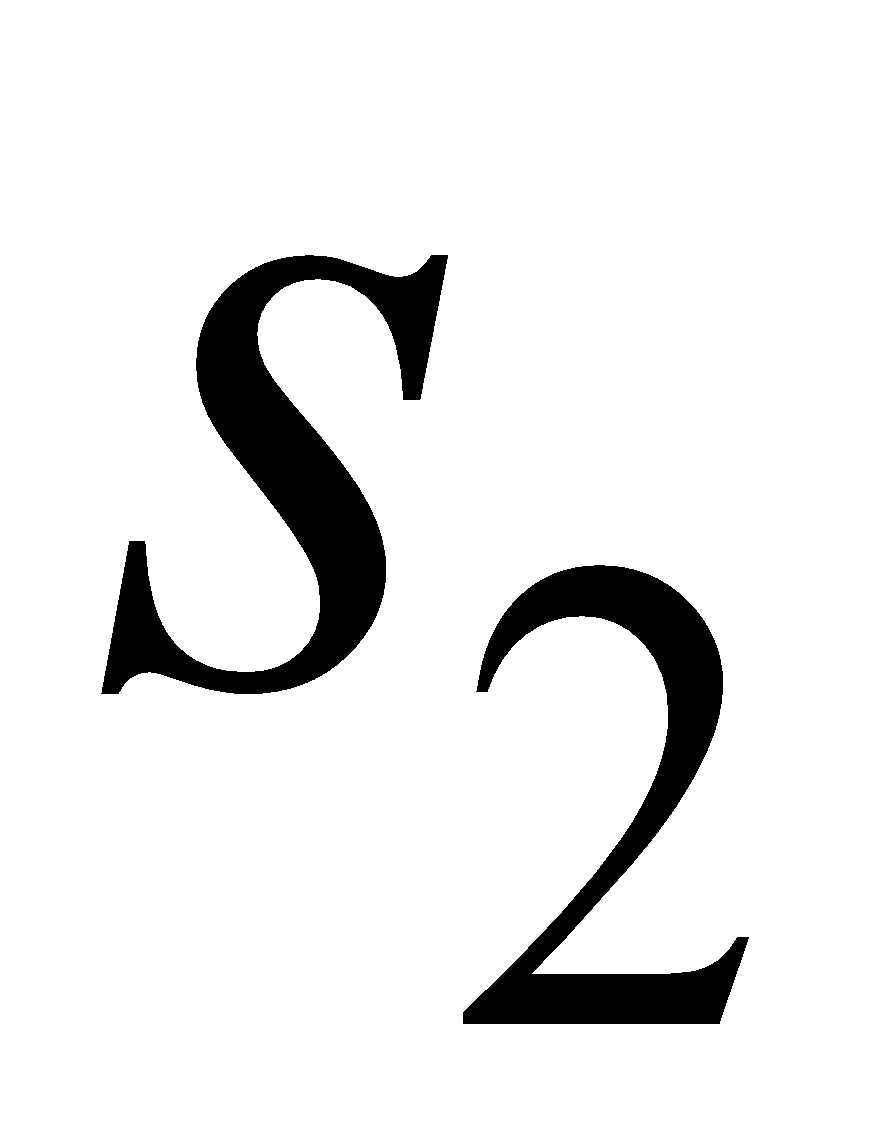 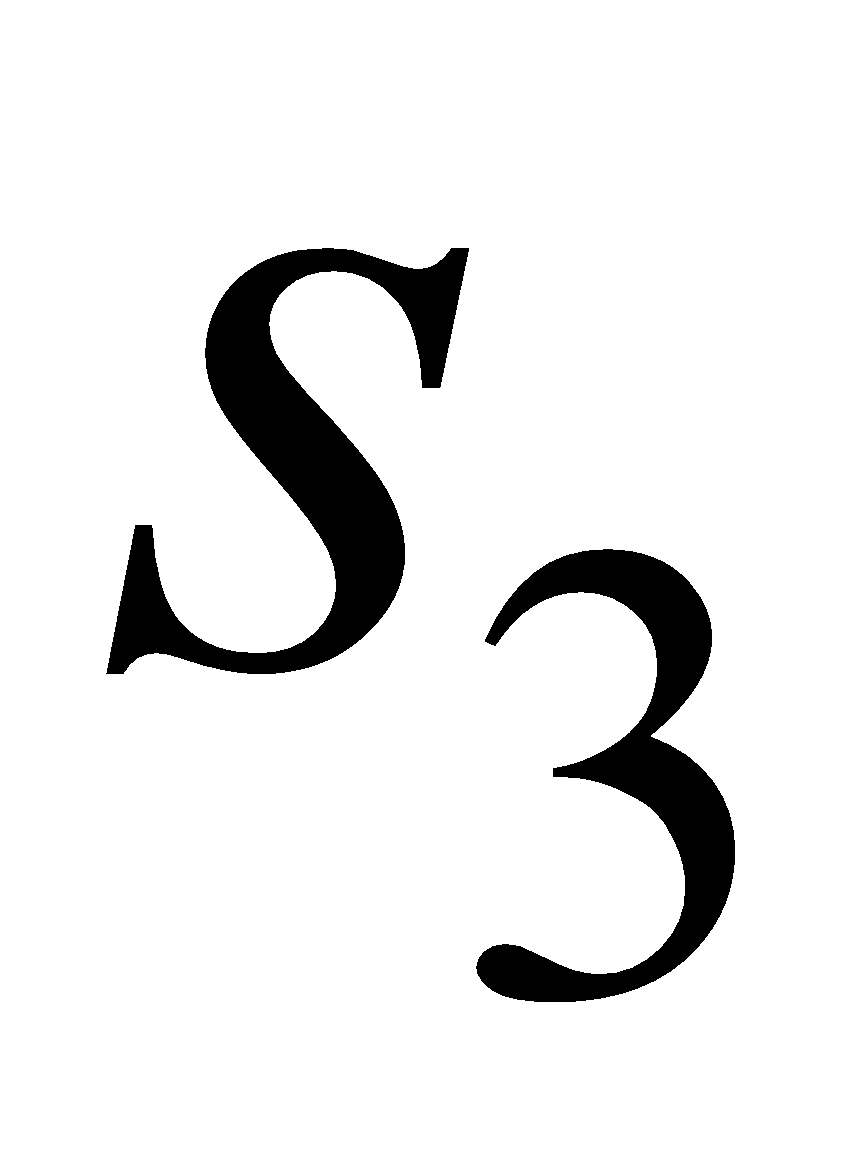 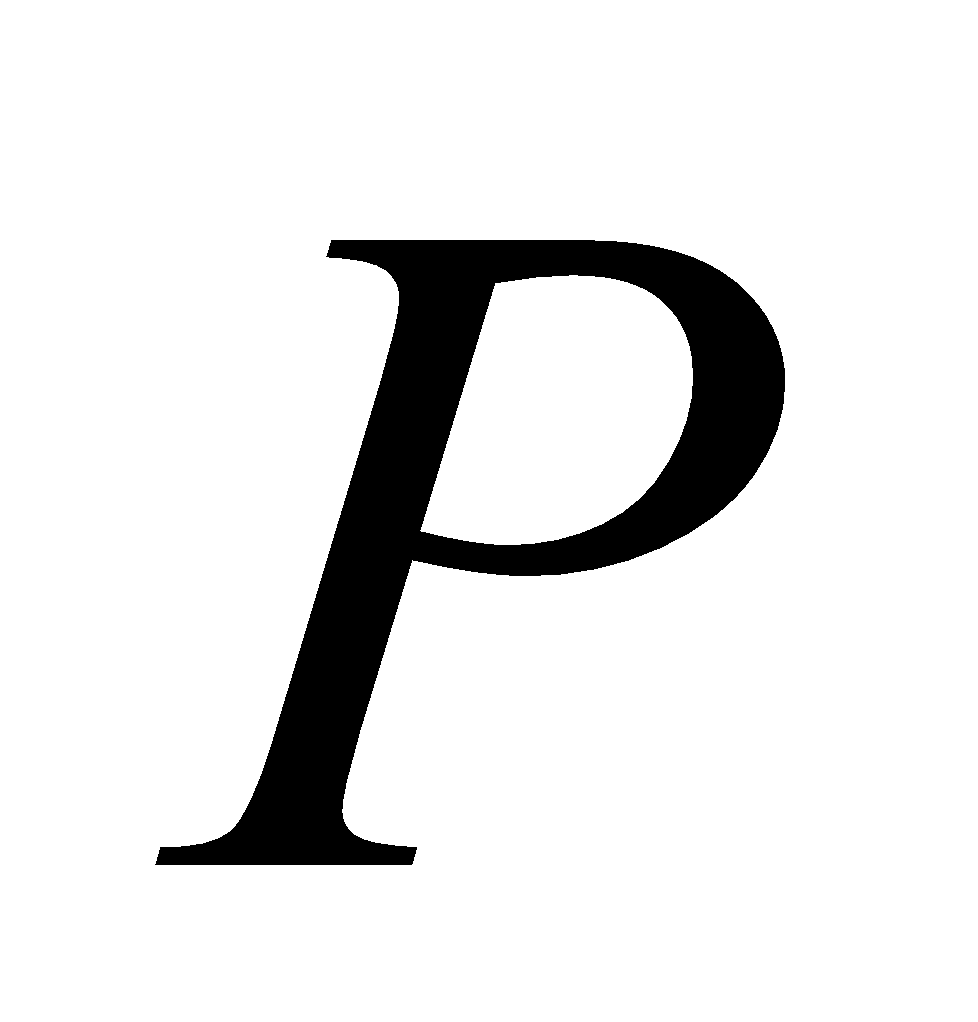 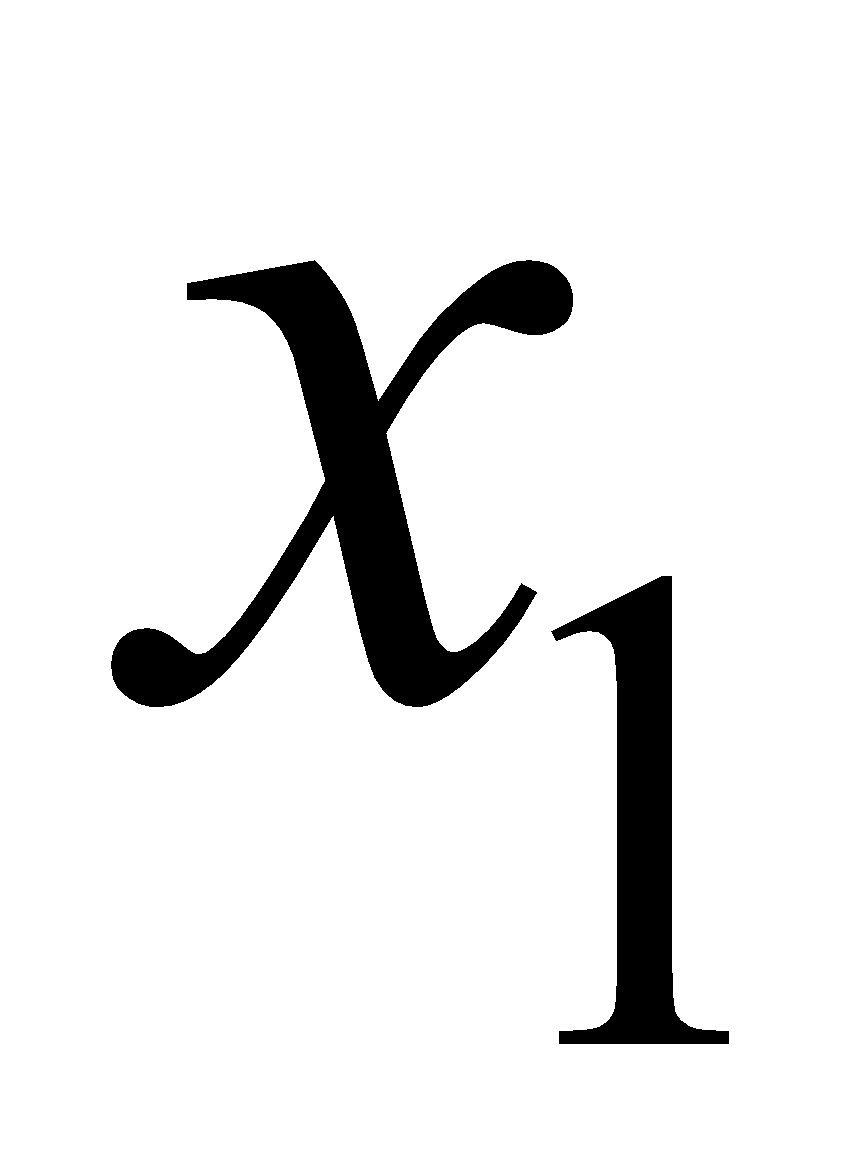 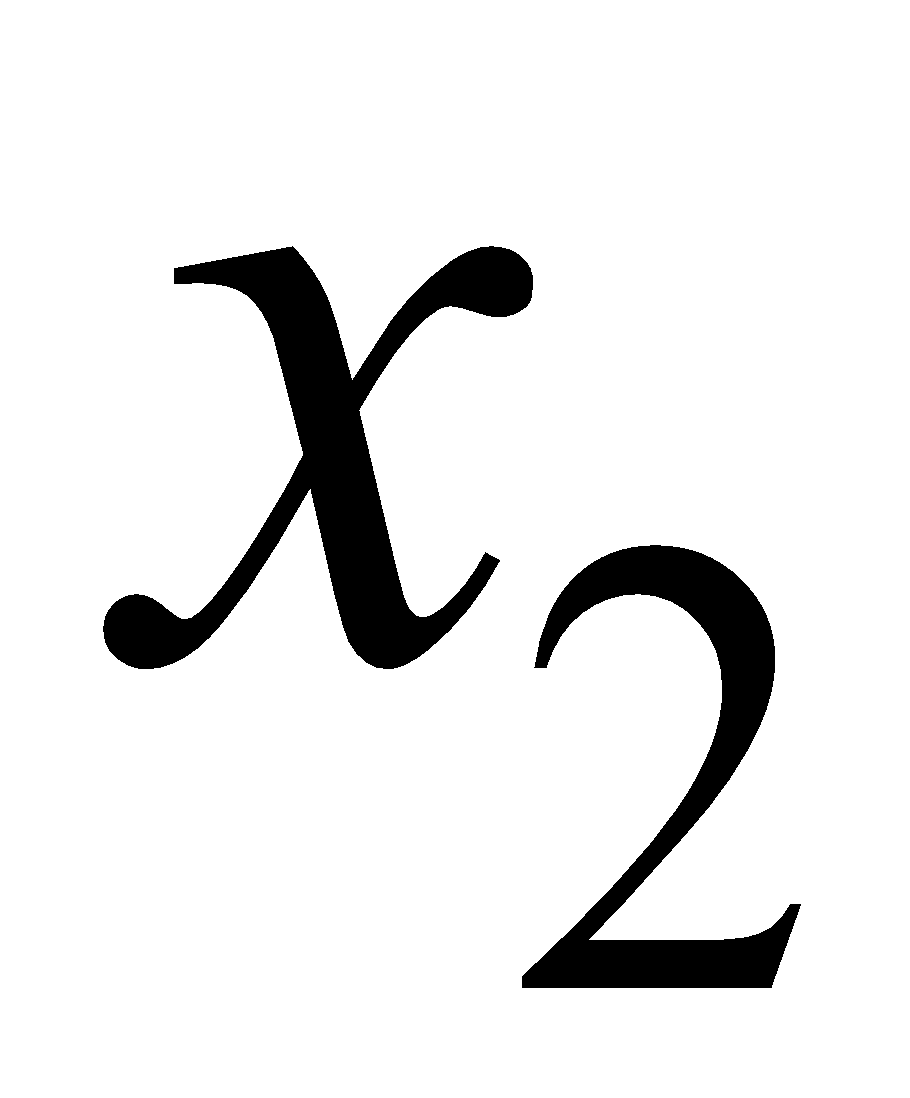 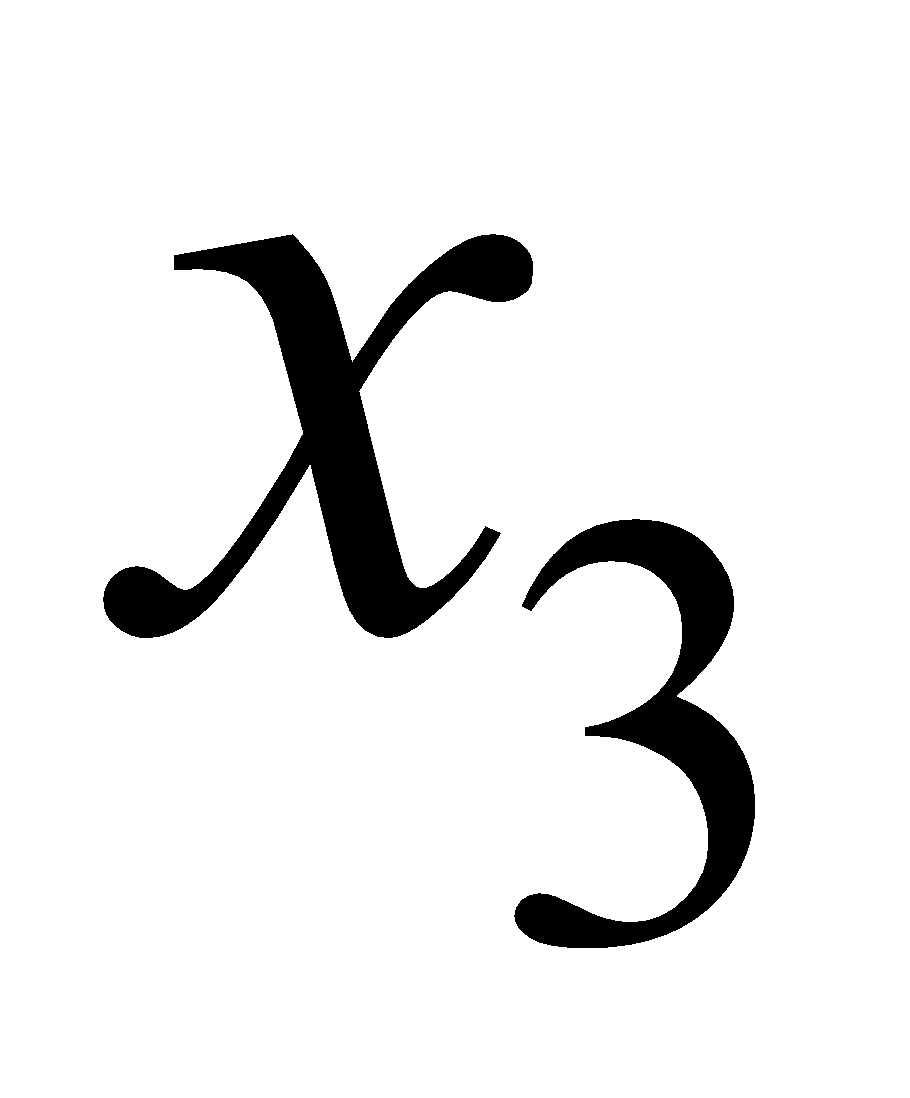 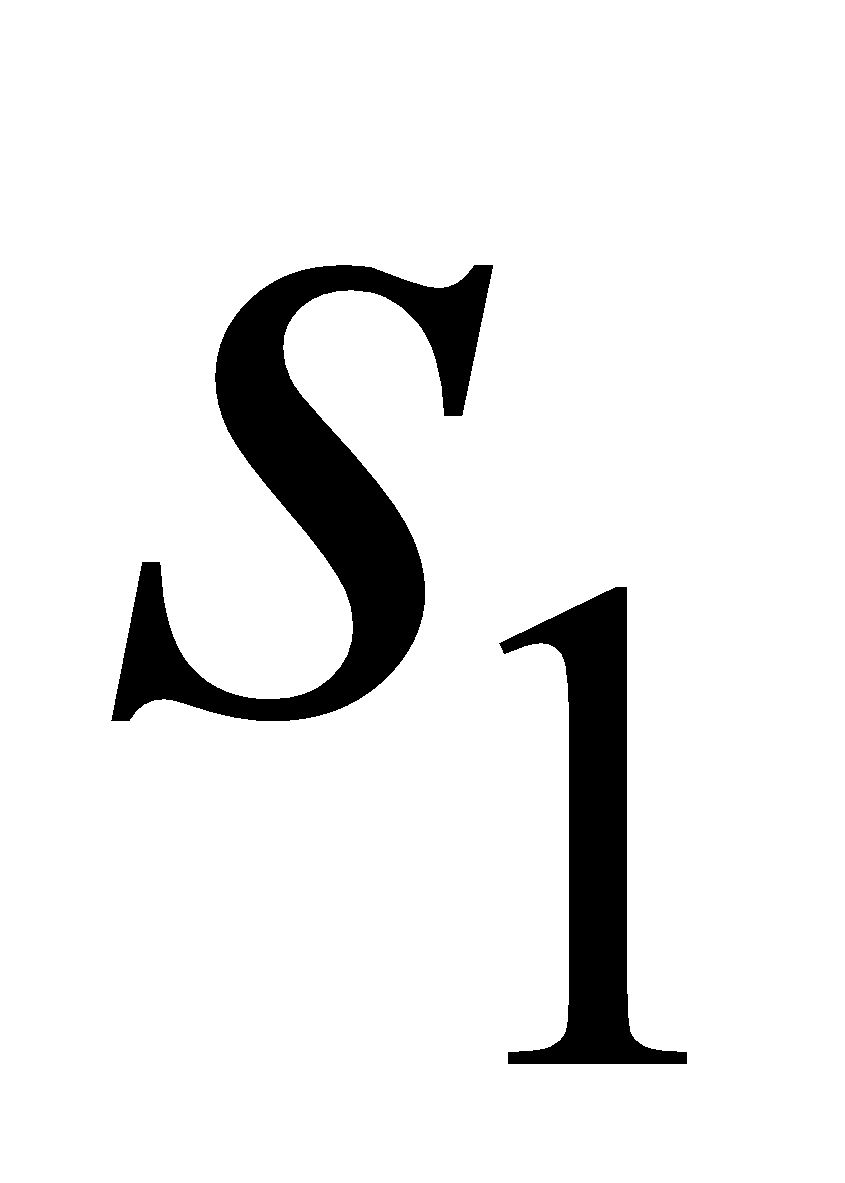 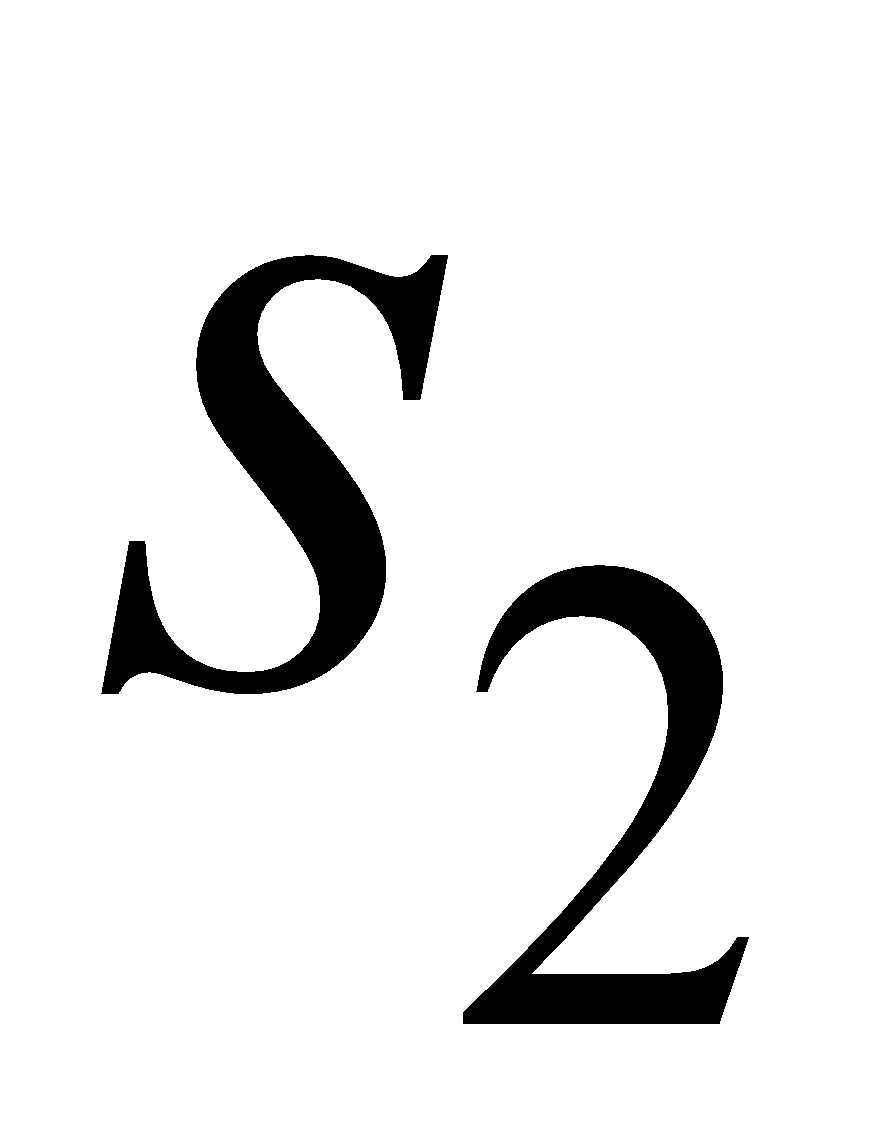 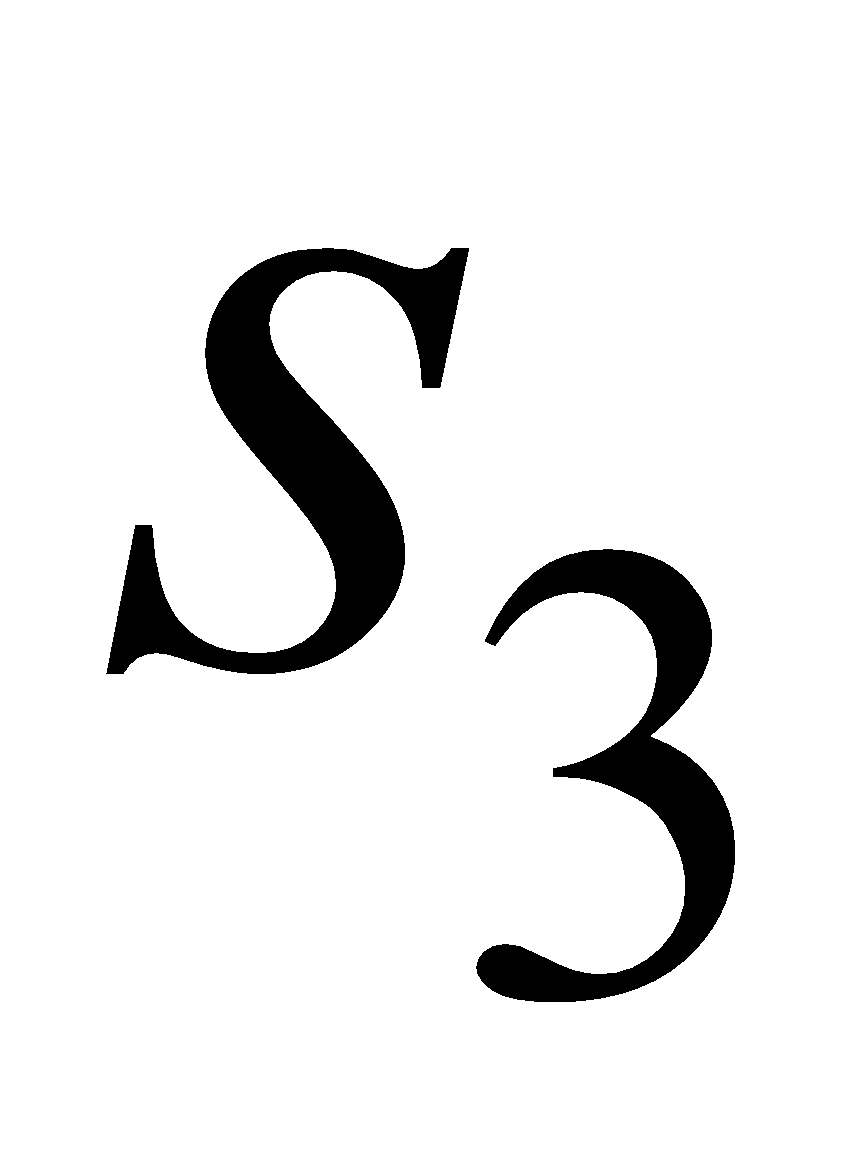 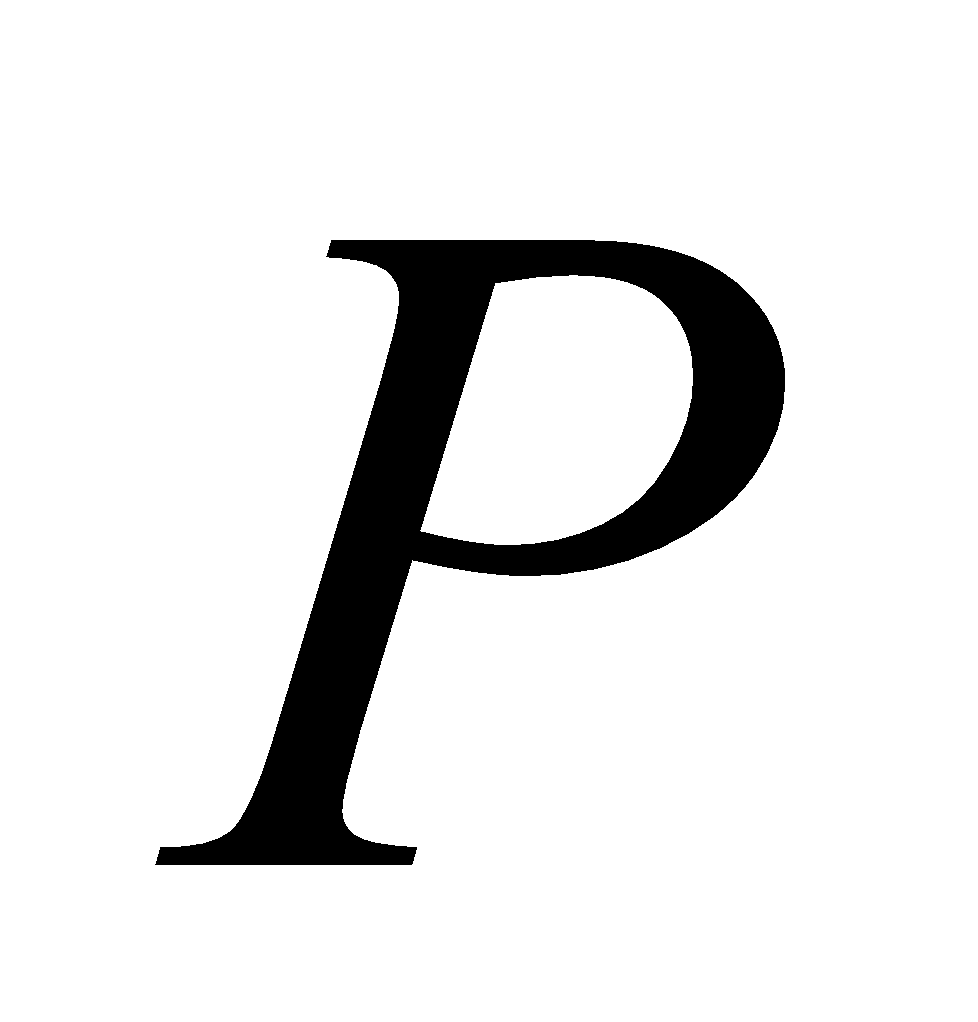 